В соответствии с постановлением администрации Частинского муниципального района от 30 сентября 2016 № 348 «Об утверждении Перечня муниципальных программ Частинского муниципального района», постановлением администрации Частинского муниципального района от 30 июля 2013 № 309 «Об утверждении Порядка разработки, реализации и оценки эффективности муниципальных программ Частинского муниципального района»ПОСТАНОВЛЯЮ:1. Утвердить прилагаемую муниципальную программу «Развитие образования Частинского муниципального района».2. Признать утратившим силу постановление администрации Частинского муниципального района от 14.10.2015  № 365 «Об утверждении муниципальной программы Частинского муниципального района «Развитие образования Частинского муниципального района»  с 1 января 2017 года. 3. Обнародовать постановление в порядке, установленном Уставом Частинского муниципального района.4. Настоящее постановление вступает в силу с 01 января 2017 года и применяется при составлении бюджета, начиная с 2017 года.5. Контроль за исполнением постановления возложить на начальника Управления образования Частинского района.Глава администрации Частинскогомуниципального района							В. А. ТерёхинУТВЕРЖДЕНАпостановлением администрацииЧастинского муниципальногорайона от 19.10.2016 № 386 МУНИЦИПАЛЬНАЯ ПРОГРАММА«РАЗВИТИЕ ОБРАЗОВАНИЯ ЧАСТИНСКОГО МУНИЦИПАЛЬНОГО РАЙОНА»ПАСПОРТмуниципальной программы«Развитие образования Частинского муниципального района»1.  Приоритеты и цели в сфере образования, описание основных   целей, задач муниципальной ПрограммыПри разработке Программы учитывались следующие приоритеты развития системы образования:эффективная социализация обучающихся и выпускников в условиях рыночной экономики  через формирование ценностей: ответственности за собственное благосостояние и за состояние общества  через освоение молодым поколением основных социальных навыков, практических умений в области  экономики и социальных отношений; противодействие негативным социальным процессам, таким как распространение алкоголизма, наркомании и криминогенности  в подростковой среде; вытеснение асоциального поведения, борьба  с беспризорностью; обеспечение социальной мобильности в обществе через поддержку наиболее талантливых  и активных молодых людей, независимо от их социального происхождения, через освоение молодым поколением возможностей быстрой смены социальных и экономических ролей; поддержка вхождения нового поколения в глобализированный мир, в открытое информационное сообщество. Для этого в содержании образовании должна занять центральное место предметность, влияющая на развитие коммуникативных компетентностей обучающихся: информатика, иностранные языки, межкультурное обучение; образование, как самостоятельно определяемая деятельность, реализует ресурс свободы выбора для каждого человека, получающего образование, инвестирующего в себя. Социальный заказ на образование не должен быть только и по преимуществу заказом со стороны государства, а представлять и сумму частных интересов семей и предприятий; инвестиции в повышение качества человеческого капитала являются условием развития всех секторов российской экономики. На потребности экономики, которые заявят о себе через 5-15 лет,  система образования должна реагировать уже сейчас; выполнение миссии образования как одного из институтов социализации и одновременно института получения профессиональных компетенций.Поэтому приоритетом на данном этапе развития образования является:1) обеспечение доступности дошкольного образования;2) повышение качества результатов образования на разных уровнях и развитие сферы непрерывного образования, включающей гибко организованные вариативные формы образования и социализации на протяжении всей жизни человека.Современное качество и гибкость могут достигаться только при активном участии всех заинтересованных лиц, включая самих обучающихся, их семьи, работодателей. 3) модернизация сферы образования в направлении большей открытости, больших возможностей для инициативы и активности самих получателей образовательных услуг, включая обучающихся, их семьи, работодателей и местные сообщества через вовлечение их как в развитие системы образования и управление образовательным процессом, так и непосредственно в образовательную деятельность. Целью Программы является комплексное и эффективное развитие муниципальной `системы образования, обеспечивающее повышение доступности и качества образования, посредством создания условий для индивидуализации образования и использования инновационных механизмов воспитания и социализации личности, как важного фактора устойчивого социально-экономического и социокультурного развития  Частинского муниципального района  в интересах человека, общества, государства.Для достижения указанной цели необходимо решить следующие задачи:формирование гибкой, подотчетной обществу системы непрерывного образования, развивающей человеческий потенциал, обеспечивающей текущие и перспективные потребности социально-экономического развития Частинского муниципального района;развитие инфраструктуры и организационно-экономических механизмов, обеспечивающих максимально равную доступность услуг дошкольного, общего, дополнительного образования детей;модернизация образовательных программ в системах дошкольного, общего, дополнительного образования детей, направленная на достижение современного качества учебных результатов и результатов социализации;создание современной системы оценки качества образования на основе принципов открытости, объективности, прозрачности, общественно-профессионального участия;создание условий для развития кадрового потенциала отрасли образования;создание условий для  обучения  обучающихся  в общеобразовательных учреждениях, расположенных в с. Частые, в одну смену;обеспечение совершенствования системы управления отраслью образования и повышения эффективности деятельности ее институтов.Программа создана в соответствии с принципом открытости, чем определяется участие общественных структур и  профессионального сообщества в разработке и реализации Программы.2.Перечень основных мероприятий и мероприятий муниципальной Программы, с указанием сроков из реализации и ожидаемых результатовМеханизмом достижения целевых показателей Программы являются основные мероприятия и мероприятия подпрограмм. Перечень основных мероприятий и мероприятий Программы, указание сроков их реализации и ожидаемых результатов обозначены в приложении 1 к Программе.2.1. В рамках реализации основных мероприятий подпрограмм из регионального  бюджета будет выделена субсидия бюджетам органов местного самоуправления муниципальных районов Пермского края для развития доступности и повышения качества дошкольного образования, общего образования, дополнительного образования детей, в том числе:повышение заработной платы педагогических работников образовательных организаций;2.2. Наряду с этим орган местного самоуправления Частинского муниципального  района  Пермского края принимают участие в реализации   приоритетного регионального проекта «Приведение в нормативное состояние объектов общественной инфраструктуры муниципального значения».3. Основные меры правового регулирования в сфере образования, направленные  на достижение  целей и конечных результатов муниципальной программы В связи принятием Федерального закона от 29 декабря 2012 № 273-ФЗ «Об образовании в Российской Федерации» в рамках Программы  приняты нормативные правовые акты, обеспечивающие реализацию указанного федерального закона. При разработке указанных нормативных правовых актов их содержание будет основываться, в том числе, на тех изменениях, которые запланированы в Программе. Учитываются требования к формированию муниципального задания образовательным организациям и порядку установления нормативов финансового обеспечения с учетом качества работы образовательной организации.С целью обеспечения информационной открытости образовательных организаций принимаются нормативные правовые акты, касающиеся предоставления общественности информации об образовательной организации, развития государственно-общественного управления, общественного контроля, системного мониторинга и так далее.Модернизации образовательного процесса будет способствовать обновление санитарных и строительных норм и правил в соответствии с действующим СанПиН.Наряду с этим планируется внесение изменений в нормативные правовые акты, связанные с оплатой труда педагогических работников, с внедрением общероссийской системы оценки качества образования и отдельных механизмов внешней оценки качества образования на разных уровнях образования.Утверждаются локальные акты по нормированию труда  работников образовательных организаций.4. Перечень целевых показателей муниципальной программыПеречень целевых показателей муниципальной программы «Развитие образования Частинского муниципального района» с расшифровкой плановых значений показателей по годам ее реализации, а также сведения о взаимосвязи мероприятий и результатов муниципальной программы обозначены в Приложении 2 к Программе.5. Сведения  о порядке сбора информации и методике расчета фактических значений целевых показателей муниципальной программыСведения  о порядке сбора информации и методике расчета фактических значений целевых показателей муниципальной программы муниципальной программы «Развитие образования Частинского муниципального района»  обозначены в Приложении 3 к Программе.6. Информация по ресурсному обеспечению ПрограммыИнформация по ресурсному обеспечению Программы за счет средств местного бюджета с расшифровкой по подпрограммам, основным мероприятиям, мероприятиям, кодам бюджетной классификации, главным распорядителям бюджетных средств, а также по годам реализации Программы обозначена в Приложении№11к Программе; информация по ресурсному обеспечению Программы за счет средств краевого бюджета -  в Приложении №12 к Программе; информация по ресурсному обеспечению Программы за счет внебюджетных источников финансирования  в Приложении № 13к Программе, информация по ресурсному обеспечению Программы за счет всех источников финансирования – в Приложении № 14 к Программе.7.	Описание мер управления рисками управления рисками с целью минимизации их влияния на достижение целей Программы К основным рискам реализации Программы относятся:финансово-экономические риски – недофинансирование мероприятий Программы, в том числе, - со стороны региона, муниципалитета, образовательных учреждений (организаций);нормативные правовые риски – непринятие или несвоевременное принятие необходимых нормативных актов, внесение существенных изменений в Федеральный закон от 29 декабря 2012 года № 273-ФЗ «Об образовании в Российской Федерации» и другие федеральные и региональные законы, влияющие на мероприятия Программы;организационные, информационные и управленческие риски – недостаточная проработка вопросов, решаемых в рамках Программы, недостаточная подготовка управленческого потенциала, неадекватность системы мониторинга реализации Программы, отставание от сроков реализации мероприятий;социальные риски, связанные с сопротивлением населения, профессиональной общественности и политических партий целям и реализации Программы;риски, связанные с особенностями Частинского муниципального района - дотационный характер бюджета Частинского муниципального района Пермского края.Риски Программы.	Мероприятия по управлению рисками.Недостаточность финансирования:	оптимальное использование всех возможных источников финансирования. Недостаточность нормативно-правовой базы, обеспечивающей развитие инновационных моделей в системе образования	Опережающая разработка нормативной базы развития системы образования.Организационные, информационные и управленческие риски. 	Перспективное и текущее качественное планирование реализации Программы, обеспечение мониторинга ее реализации и оперативного внесения необходимых изменений.Организация и обеспечение постоянного и оперативного мониторинга (в том числе социологического) реализации Программы и ее подпрограмм, а также за счет корректировки программы на основе анализа данных мониторинга.Использование статистических показателей, обеспечивающих объективность оценки хода и результатов реализации Программы, а также совершенствование форм статистического наблюдения в сфере реализации Программы, в целях повышения их полноты и информационной полезности.Социальные риски: сопротивление общественности осуществляемым изменениям, связанным с недостаточным освещением в средствах массовой информации целей, задач и планируемых в рамках Программы результатов.	Обеспечения широкого привлечения общественности к обсуждению целей, задач и механизмов развития образования, а также освещения хода и результатов реализации Программы.Демонстрация достижений реализации Программы посредством СМИ, размещение информации в сети Интернет.Риски, связанные с муниципальными особенностями: дотационный характер Частинского муниципального района.	Обеспечение правильного расчета необходимых объемов средств муниципального бюджета и необходимого дополнительного финансирования из регионального (федерального) бюджета, а также привлечение внебюджетных источников.Информационное обеспечение, операционное сопровождение реализации Программы, включающее мониторинг реализации Программы и оперативное консультирование всех ее исполнителей.Изменение приоритетов развития отрасли	Регулярное соотнесение трендов образовательной политики страны, региона, муниципалитета, образовательных организаций.8. Методика оценки эффективности ПрограммыОценка эффективности реализации муниципальной программы осуществляется по итогам года ее исполнения за отчетный финансовый год и в целом после завершения реализации муниципальной программы.Оценка эффективности реализации муниципальной программы проводится для обеспечения ответственного исполнителя муниципальной программы оперативной информацией о ходе и промежуточных результатах выполнения мероприятий Программы.Эффективность реализации программы определяется путем расчета критериев оценки муниципальной программы. Критериями оценки муниципальной программы являются коэффициент эффективности реализации муниципальной программы (далее – коэффициент эффективности), коэффициент результативности целевых показателей муниципальной программы (далее – коэффициент результативности) и коэффициент финансового исполнения мероприятий муниципальной программы (далее – коэффициент финансового исполнения).Коэффициент эффективности отражает соотношение результатов, достигнутых вследствие реализации муниципальной программы, и финансовых затрат, связанных с ее реализацией с учетом ассигнований, утвержденных решением о бюджете Частинского муниципального района на очередной финансовый год, и рассчитывается по формуле:Кэф = Крез * Кфин, где Кэф – коэффициент эффективности;Крез – коэффициент результативности;Кфин – коэффициент финансового исполнения.Коэффициент результативности отражает степень достижения плановых значений целевых показателей муниципальной программы и рассчитывается по формуле:Крез = (Крез1 + Крез2 + Крез3 …..)/N, где Крез1 – коэффициент результативности (степень достижения) первого целевого показателя;       Крез2 - коэффициент результативности (степень достижения) второго целевого показателя;       Крез3 - коэффициент результативности (степень достижения) третьего целевого показателя;N – количество целевых показателей муниципальной программы.               Коэффициент результативности (степень достижения) первого целевого показателя рассчитывается по формуле:               Крез1 = ЦП1(факт)/ЦП1 (план) и т.д., где ЦП – целевой показатель.Для целевого показателя, плановое значение которого «да», при выполнении целевого показателя коэффициент результативности равен 1, при неисполнении – 0.Для целевого показателя, меньшее значение которого отражает большую результативность, коэффициент результативности рассчитывается по формуле:Крез1 = ЦП1(план)/ЦП1 (факт) и т.д.Коэффициент финансового исполнения (уровень финансирования) отражает соотношение фактических и плановых объемов финансирования из всех источников ресурсного обеспечения (федеральный, краевой, местный бюджеты и внебюджетные источники), связанных с реализацией программных мероприятий, и рассчитывается по формуле:Кфин = Vфин.ф/ Vфин.п, где Vфин.ф – объем финансирования фактический;Vфин.п – объем финансирования плановый.Вывод об эффективности (неэффективности) реализации программы определяется на основании следующих критериев:Приложение 1 к муниципальной программе «Развитие образования Частинского муниципального района»Перечень мероприятий муниципальной программы«Развитие образования Частинского муниципального района»Подпрограмма 1 «Развитие дошкольного образования»Приложение 2к муниципальной программе «Развитие образования Частинского муниципального района»Перечень целевых показателей муниципальной программы «Развитие образования Частинского муниципального района»Приложение 3к муниципальной программе «Развитие образования Частинского муниципального района»Сведения  о порядке сбора информации и методике расчета фактических значений целевых показателей муниципальной программыПриложение 4к муниципальной программе«Развитие образованияЧастинского муниципального района»Подпрограмма 1 «Развитие дошкольного образования»муниципальной программы«Развитие образования Частинского муниципального района»ПАСПОРТподпрограммы 1 «Развитие дошкольного образования»Приложение 5к муниципальной программе«Развитие образованияЧастинского муниципального района»Подпрограмма  2 «Развитие общего (начального, основного, среднего) образования»муниципальной программы«Развитие образования Частинского муниципального района»ПАСПОРТподпрограммы 2 «Развитие общего (начального, основного, среднего) образования»Приложение 6к муниципальной программе «Развитие образованияЧастинского муниципального районаПодпрограмма 3 «Развитие дополнительного образования и воспитания детей»муниципальной программы«Развитие образования Частинского муниципального района»ПАСПОРТПодпрограммы 3  «Развитие дополнительного образования и воспитания детей»Приложение 7к муниципальной программе«Развитие образованияЧастинского муниципального района Подпрограмма 4«Организация и обеспечение отдыха, оздоровления и занятости детей в Частинском муниципальном районе» муниципальной программы«Развитие образования Частинского муниципального района»ПАСПОРТПодпрограммы 4 «Организация и обеспечение отдыха, оздоровления и развития детей в Частинском муниципальном районе»Приложение 8к муниципальной программе «Развитие образованияЧастинского муниципального района»Подпрограмма 5 «Развитие кадровой политики»муниципальной программы«Развитие образования Частинского муниципального района»ПАСПОРТподпрограммы 5 «Развитие кадровой политики»Приложение 9к муниципальной программе «Развитие образованияЧастинского муниципального района»Подпрограмма  6 «Развитие инфраструктуры и  приведение   образовательных организаций в нормативное состояние» муниципальной программы «Развитие образования Частинского муниципального района»ПАСПОРТподпрограммы 6 «Развитие инфраструктуры и  приведение  образовательных организаций в нормативное состояние»Перечень мероприятий ПрограммыОрган местного самоуправления Частинского  муниципального  района  Пермского края принимают участие в реализации   приоритетного регионального проекта «Приведение в нормативное состояние объектов общественной инфраструктуры муниципального значения».Приложение 10к муниципальной программе «Развитие образованияЧастинского муниципального района»Подпрограмма 7 «Обеспечение реализации   муниципальной программы и прочие мероприятия в сфере образования»ПАСПОРТПодпрограммы 7  «Обеспечение реализации программы и прочие мероприятия в сфере образования»Приложение  11к муниципальной программе «Развитие образованияЧастинского муниципального района»Финансовое обеспечение реализации муниципальной программы «Развитие образования Частинского муниципального района» за счет средств местного бюджетаПриложение 12 к муниципальной программе «Развитие образованияЧастинского муниципального района»Финансовое обеспечение реализации муниципальной программы «Развитие образования Частинского муниципального района» за счет средств краевого бюджетаПриложение 13к муниципальной программе «Развитие образованияЧастинского муниципального района»Финансовое обеспечение реализации муниципальной программы «Развитие образования Частинского  муниципального района» за счет всех источников финансирования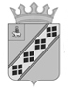 Ответственный исполнитель программыУправление образования Администрации Частинского муниципального районаУправление образования Администрации Частинского муниципального районаУправление образования Администрации Частинского муниципального районаУправление образования Администрации Частинского муниципального районаУправление образования Администрации Частинского муниципального районаУправление образования Администрации Частинского муниципального районаСоисполнители программыМуниципальное казенное учреждение «Информационно - методический центр»Муниципальное казенное учреждение «Информационно - методический центр»Муниципальное казенное учреждение «Информационно - методический центр»Муниципальное казенное учреждение «Информационно - методический центр»Муниципальное казенное учреждение «Информационно - методический центр»Муниципальное казенное учреждение «Информационно - методический центр»Участники программыОбразовательные учрежденияОбразовательные учрежденияОбразовательные учрежденияОбразовательные учрежденияОбразовательные учрежденияОбразовательные учрежденияПодпрограммы программыПодпрограмма 1 «Развитие дошкольного образования»Подпрограмма 2 «Развитие общего (начального, основного, среднего) образования»Подпрограмма 3 «Развитие дополнительного образования и воспитания детей»Подпрограмма  4 «Организация и обеспечение отдыха, оздоровления и занятости детей в Частинском муниципальном районе» Подпрограмма 5 «Развитие кадровой политики»Подпрограмма 6 «Развитие инфраструктуры и  приведение  муниципальных образовательных организаций в нормативное состояние»Подпрограмма 7  «Обеспечение реализации программы и прочие мероприятия в сфере образования»Подпрограмма 1 «Развитие дошкольного образования»Подпрограмма 2 «Развитие общего (начального, основного, среднего) образования»Подпрограмма 3 «Развитие дополнительного образования и воспитания детей»Подпрограмма  4 «Организация и обеспечение отдыха, оздоровления и занятости детей в Частинском муниципальном районе» Подпрограмма 5 «Развитие кадровой политики»Подпрограмма 6 «Развитие инфраструктуры и  приведение  муниципальных образовательных организаций в нормативное состояние»Подпрограмма 7  «Обеспечение реализации программы и прочие мероприятия в сфере образования»Подпрограмма 1 «Развитие дошкольного образования»Подпрограмма 2 «Развитие общего (начального, основного, среднего) образования»Подпрограмма 3 «Развитие дополнительного образования и воспитания детей»Подпрограмма  4 «Организация и обеспечение отдыха, оздоровления и занятости детей в Частинском муниципальном районе» Подпрограмма 5 «Развитие кадровой политики»Подпрограмма 6 «Развитие инфраструктуры и  приведение  муниципальных образовательных организаций в нормативное состояние»Подпрограмма 7  «Обеспечение реализации программы и прочие мероприятия в сфере образования»Подпрограмма 1 «Развитие дошкольного образования»Подпрограмма 2 «Развитие общего (начального, основного, среднего) образования»Подпрограмма 3 «Развитие дополнительного образования и воспитания детей»Подпрограмма  4 «Организация и обеспечение отдыха, оздоровления и занятости детей в Частинском муниципальном районе» Подпрограмма 5 «Развитие кадровой политики»Подпрограмма 6 «Развитие инфраструктуры и  приведение  муниципальных образовательных организаций в нормативное состояние»Подпрограмма 7  «Обеспечение реализации программы и прочие мероприятия в сфере образования»Подпрограмма 1 «Развитие дошкольного образования»Подпрограмма 2 «Развитие общего (начального, основного, среднего) образования»Подпрограмма 3 «Развитие дополнительного образования и воспитания детей»Подпрограмма  4 «Организация и обеспечение отдыха, оздоровления и занятости детей в Частинском муниципальном районе» Подпрограмма 5 «Развитие кадровой политики»Подпрограмма 6 «Развитие инфраструктуры и  приведение  муниципальных образовательных организаций в нормативное состояние»Подпрограмма 7  «Обеспечение реализации программы и прочие мероприятия в сфере образования»Подпрограмма 1 «Развитие дошкольного образования»Подпрограмма 2 «Развитие общего (начального, основного, среднего) образования»Подпрограмма 3 «Развитие дополнительного образования и воспитания детей»Подпрограмма  4 «Организация и обеспечение отдыха, оздоровления и занятости детей в Частинском муниципальном районе» Подпрограмма 5 «Развитие кадровой политики»Подпрограмма 6 «Развитие инфраструктуры и  приведение  муниципальных образовательных организаций в нормативное состояние»Подпрограмма 7  «Обеспечение реализации программы и прочие мероприятия в сфере образования»Программно-целевые инструменты программыВ рамках муниципальной программы не предусмотрена реализация ведомственных целевых программВ рамках муниципальной программы не предусмотрена реализация ведомственных целевых программВ рамках муниципальной программы не предусмотрена реализация ведомственных целевых программВ рамках муниципальной программы не предусмотрена реализация ведомственных целевых программВ рамках муниципальной программы не предусмотрена реализация ведомственных целевых программВ рамках муниципальной программы не предусмотрена реализация ведомственных целевых программЦели программыКомплексное и эффективное развитие муниципальной системы образования, обеспечивающее повышение доступности качества образования, посредством создания условий для индивидуализации образования и использования инновационных механизмов воспитания и социализации личности, как важного фактора устойчивого социально-экономического и социокультурного развития района в интересах человека, общества и государстваКомплексное и эффективное развитие муниципальной системы образования, обеспечивающее повышение доступности качества образования, посредством создания условий для индивидуализации образования и использования инновационных механизмов воспитания и социализации личности, как важного фактора устойчивого социально-экономического и социокультурного развития района в интересах человека, общества и государстваКомплексное и эффективное развитие муниципальной системы образования, обеспечивающее повышение доступности качества образования, посредством создания условий для индивидуализации образования и использования инновационных механизмов воспитания и социализации личности, как важного фактора устойчивого социально-экономического и социокультурного развития района в интересах человека, общества и государстваКомплексное и эффективное развитие муниципальной системы образования, обеспечивающее повышение доступности качества образования, посредством создания условий для индивидуализации образования и использования инновационных механизмов воспитания и социализации личности, как важного фактора устойчивого социально-экономического и социокультурного развития района в интересах человека, общества и государстваКомплексное и эффективное развитие муниципальной системы образования, обеспечивающее повышение доступности качества образования, посредством создания условий для индивидуализации образования и использования инновационных механизмов воспитания и социализации личности, как важного фактора устойчивого социально-экономического и социокультурного развития района в интересах человека, общества и государстваКомплексное и эффективное развитие муниципальной системы образования, обеспечивающее повышение доступности качества образования, посредством создания условий для индивидуализации образования и использования инновационных механизмов воспитания и социализации личности, как важного фактора устойчивого социально-экономического и социокультурного развития района в интересах человека, общества и государстваЗадачи программыФормирование гибкой, подотчетной обществу системы непрерывного образования, развивающей человеческий потенциал, обеспечивающей текущие и перспективные потребности социально - экономического развития Частинского муниципального района Пермского края;развитие инфраструктуры и организационно-экономических механизмов, обеспечивающих максимально равную доступность услуг дошкольного, общего, дополнительного образования детей;модернизация образовательных программ в системах дошкольного, общего, дополнительного образования детей, направленная на достижение современного качества учебных результатов и результатов социализации;создание современной системы оценки качества образования на основе принципов открытости, объективности, прозрачности, общественно-профессионального участия;создание условий для развития кадрового потенциала отрасли образования;обеспечение совершенствования системы управления отраслью образования и повышения эффективности деятельности ее институтов.Формирование гибкой, подотчетной обществу системы непрерывного образования, развивающей человеческий потенциал, обеспечивающей текущие и перспективные потребности социально - экономического развития Частинского муниципального района Пермского края;развитие инфраструктуры и организационно-экономических механизмов, обеспечивающих максимально равную доступность услуг дошкольного, общего, дополнительного образования детей;модернизация образовательных программ в системах дошкольного, общего, дополнительного образования детей, направленная на достижение современного качества учебных результатов и результатов социализации;создание современной системы оценки качества образования на основе принципов открытости, объективности, прозрачности, общественно-профессионального участия;создание условий для развития кадрового потенциала отрасли образования;обеспечение совершенствования системы управления отраслью образования и повышения эффективности деятельности ее институтов.Формирование гибкой, подотчетной обществу системы непрерывного образования, развивающей человеческий потенциал, обеспечивающей текущие и перспективные потребности социально - экономического развития Частинского муниципального района Пермского края;развитие инфраструктуры и организационно-экономических механизмов, обеспечивающих максимально равную доступность услуг дошкольного, общего, дополнительного образования детей;модернизация образовательных программ в системах дошкольного, общего, дополнительного образования детей, направленная на достижение современного качества учебных результатов и результатов социализации;создание современной системы оценки качества образования на основе принципов открытости, объективности, прозрачности, общественно-профессионального участия;создание условий для развития кадрового потенциала отрасли образования;обеспечение совершенствования системы управления отраслью образования и повышения эффективности деятельности ее институтов.Формирование гибкой, подотчетной обществу системы непрерывного образования, развивающей человеческий потенциал, обеспечивающей текущие и перспективные потребности социально - экономического развития Частинского муниципального района Пермского края;развитие инфраструктуры и организационно-экономических механизмов, обеспечивающих максимально равную доступность услуг дошкольного, общего, дополнительного образования детей;модернизация образовательных программ в системах дошкольного, общего, дополнительного образования детей, направленная на достижение современного качества учебных результатов и результатов социализации;создание современной системы оценки качества образования на основе принципов открытости, объективности, прозрачности, общественно-профессионального участия;создание условий для развития кадрового потенциала отрасли образования;обеспечение совершенствования системы управления отраслью образования и повышения эффективности деятельности ее институтов.Формирование гибкой, подотчетной обществу системы непрерывного образования, развивающей человеческий потенциал, обеспечивающей текущие и перспективные потребности социально - экономического развития Частинского муниципального района Пермского края;развитие инфраструктуры и организационно-экономических механизмов, обеспечивающих максимально равную доступность услуг дошкольного, общего, дополнительного образования детей;модернизация образовательных программ в системах дошкольного, общего, дополнительного образования детей, направленная на достижение современного качества учебных результатов и результатов социализации;создание современной системы оценки качества образования на основе принципов открытости, объективности, прозрачности, общественно-профессионального участия;создание условий для развития кадрового потенциала отрасли образования;обеспечение совершенствования системы управления отраслью образования и повышения эффективности деятельности ее институтов.Формирование гибкой, подотчетной обществу системы непрерывного образования, развивающей человеческий потенциал, обеспечивающей текущие и перспективные потребности социально - экономического развития Частинского муниципального района Пермского края;развитие инфраструктуры и организационно-экономических механизмов, обеспечивающих максимально равную доступность услуг дошкольного, общего, дополнительного образования детей;модернизация образовательных программ в системах дошкольного, общего, дополнительного образования детей, направленная на достижение современного качества учебных результатов и результатов социализации;создание современной системы оценки качества образования на основе принципов открытости, объективности, прозрачности, общественно-профессионального участия;создание условий для развития кадрового потенциала отрасли образования;обеспечение совершенствования системы управления отраслью образования и повышения эффективности деятельности ее институтов.Ожидаемые результаты реализации программыОтсутствие  очередина зачисление детей в возрасте от трех до семи лет в дошкольные образовательные организации;создание условий, соответствующих требованиям федерального государственного образовательного стандарта дошкольного образования во всех образовательных организациях, оказывающих услугу дошкольного образования;создание условий, соответствующих требованиям федеральных государственных образовательных стандартов начального, основного, среднего уровней образования, во всех общеобразовательных организациях;повышено качество образования: сокращен разрыв по качеству образования между лучшими и худшими образовательными организациями (по результатам ЕГЭ) до 1,5; сохранение доли выпускников, получивших аттестаты на уровне 100%;увеличение численности детей 5-18 лет, охваченных программами дополнительного образования;повышение  эффективности участия  школьников в краевых, всероссийских, международных мероприятиях;сохранена доля оздоровленных детей от общего количества подлежащих оздоровлению;повысится привлекательность педагогической профессии и уровень квалификации преподавательских кадров;увеличение удельного веса численности молодых педагогов в возрасте до 35 лет в образовательных организациях системы образования Частинского муниципального районаприведение образовательных организаций  в нормативное состояние;достижение уровня заработной платы педагогических работников образовательных учреждений (организаций), соответствующего Указу Президента Российской Федерации № 597 от 7 мая 2012 г. «О мерах по  реализации государственной политики в области образования и науки»Отсутствие  очередина зачисление детей в возрасте от трех до семи лет в дошкольные образовательные организации;создание условий, соответствующих требованиям федерального государственного образовательного стандарта дошкольного образования во всех образовательных организациях, оказывающих услугу дошкольного образования;создание условий, соответствующих требованиям федеральных государственных образовательных стандартов начального, основного, среднего уровней образования, во всех общеобразовательных организациях;повышено качество образования: сокращен разрыв по качеству образования между лучшими и худшими образовательными организациями (по результатам ЕГЭ) до 1,5; сохранение доли выпускников, получивших аттестаты на уровне 100%;увеличение численности детей 5-18 лет, охваченных программами дополнительного образования;повышение  эффективности участия  школьников в краевых, всероссийских, международных мероприятиях;сохранена доля оздоровленных детей от общего количества подлежащих оздоровлению;повысится привлекательность педагогической профессии и уровень квалификации преподавательских кадров;увеличение удельного веса численности молодых педагогов в возрасте до 35 лет в образовательных организациях системы образования Частинского муниципального районаприведение образовательных организаций  в нормативное состояние;достижение уровня заработной платы педагогических работников образовательных учреждений (организаций), соответствующего Указу Президента Российской Федерации № 597 от 7 мая 2012 г. «О мерах по  реализации государственной политики в области образования и науки»Отсутствие  очередина зачисление детей в возрасте от трех до семи лет в дошкольные образовательные организации;создание условий, соответствующих требованиям федерального государственного образовательного стандарта дошкольного образования во всех образовательных организациях, оказывающих услугу дошкольного образования;создание условий, соответствующих требованиям федеральных государственных образовательных стандартов начального, основного, среднего уровней образования, во всех общеобразовательных организациях;повышено качество образования: сокращен разрыв по качеству образования между лучшими и худшими образовательными организациями (по результатам ЕГЭ) до 1,5; сохранение доли выпускников, получивших аттестаты на уровне 100%;увеличение численности детей 5-18 лет, охваченных программами дополнительного образования;повышение  эффективности участия  школьников в краевых, всероссийских, международных мероприятиях;сохранена доля оздоровленных детей от общего количества подлежащих оздоровлению;повысится привлекательность педагогической профессии и уровень квалификации преподавательских кадров;увеличение удельного веса численности молодых педагогов в возрасте до 35 лет в образовательных организациях системы образования Частинского муниципального районаприведение образовательных организаций  в нормативное состояние;достижение уровня заработной платы педагогических работников образовательных учреждений (организаций), соответствующего Указу Президента Российской Федерации № 597 от 7 мая 2012 г. «О мерах по  реализации государственной политики в области образования и науки»Отсутствие  очередина зачисление детей в возрасте от трех до семи лет в дошкольные образовательные организации;создание условий, соответствующих требованиям федерального государственного образовательного стандарта дошкольного образования во всех образовательных организациях, оказывающих услугу дошкольного образования;создание условий, соответствующих требованиям федеральных государственных образовательных стандартов начального, основного, среднего уровней образования, во всех общеобразовательных организациях;повышено качество образования: сокращен разрыв по качеству образования между лучшими и худшими образовательными организациями (по результатам ЕГЭ) до 1,5; сохранение доли выпускников, получивших аттестаты на уровне 100%;увеличение численности детей 5-18 лет, охваченных программами дополнительного образования;повышение  эффективности участия  школьников в краевых, всероссийских, международных мероприятиях;сохранена доля оздоровленных детей от общего количества подлежащих оздоровлению;повысится привлекательность педагогической профессии и уровень квалификации преподавательских кадров;увеличение удельного веса численности молодых педагогов в возрасте до 35 лет в образовательных организациях системы образования Частинского муниципального районаприведение образовательных организаций  в нормативное состояние;достижение уровня заработной платы педагогических работников образовательных учреждений (организаций), соответствующего Указу Президента Российской Федерации № 597 от 7 мая 2012 г. «О мерах по  реализации государственной политики в области образования и науки»Отсутствие  очередина зачисление детей в возрасте от трех до семи лет в дошкольные образовательные организации;создание условий, соответствующих требованиям федерального государственного образовательного стандарта дошкольного образования во всех образовательных организациях, оказывающих услугу дошкольного образования;создание условий, соответствующих требованиям федеральных государственных образовательных стандартов начального, основного, среднего уровней образования, во всех общеобразовательных организациях;повышено качество образования: сокращен разрыв по качеству образования между лучшими и худшими образовательными организациями (по результатам ЕГЭ) до 1,5; сохранение доли выпускников, получивших аттестаты на уровне 100%;увеличение численности детей 5-18 лет, охваченных программами дополнительного образования;повышение  эффективности участия  школьников в краевых, всероссийских, международных мероприятиях;сохранена доля оздоровленных детей от общего количества подлежащих оздоровлению;повысится привлекательность педагогической профессии и уровень квалификации преподавательских кадров;увеличение удельного веса численности молодых педагогов в возрасте до 35 лет в образовательных организациях системы образования Частинского муниципального районаприведение образовательных организаций  в нормативное состояние;достижение уровня заработной платы педагогических работников образовательных учреждений (организаций), соответствующего Указу Президента Российской Федерации № 597 от 7 мая 2012 г. «О мерах по  реализации государственной политики в области образования и науки»Отсутствие  очередина зачисление детей в возрасте от трех до семи лет в дошкольные образовательные организации;создание условий, соответствующих требованиям федерального государственного образовательного стандарта дошкольного образования во всех образовательных организациях, оказывающих услугу дошкольного образования;создание условий, соответствующих требованиям федеральных государственных образовательных стандартов начального, основного, среднего уровней образования, во всех общеобразовательных организациях;повышено качество образования: сокращен разрыв по качеству образования между лучшими и худшими образовательными организациями (по результатам ЕГЭ) до 1,5; сохранение доли выпускников, получивших аттестаты на уровне 100%;увеличение численности детей 5-18 лет, охваченных программами дополнительного образования;повышение  эффективности участия  школьников в краевых, всероссийских, международных мероприятиях;сохранена доля оздоровленных детей от общего количества подлежащих оздоровлению;повысится привлекательность педагогической профессии и уровень квалификации преподавательских кадров;увеличение удельного веса численности молодых педагогов в возрасте до 35 лет в образовательных организациях системы образования Частинского муниципального районаприведение образовательных организаций  в нормативное состояние;достижение уровня заработной платы педагогических работников образовательных учреждений (организаций), соответствующего Указу Президента Российской Федерации № 597 от 7 мая 2012 г. «О мерах по  реализации государственной политики в области образования и науки»Этапы и сроки реализации программы2017 – 2019 годы 2017 – 2019 годы 2017 – 2019 годы 2017 – 2019 годы 2017 – 2019 годы 2017 – 2019 годы Целевые показатели программы№ п/пНаименование показателяЕд. изм.2016год2017год2018год2019годЦелевые показатели программы1Доля  детей в возрасте от 3 до 7 лет, получающих услугу дошкольного образования, от числа нуждающихся на получение дошкольного образования %100100100100Целевые показатели программы2Отношение среднего балла ЕГЭ (в расчете на один предмет) с лучшими результатами ЕГЭ к среднему баллу ЕГЭ (в расчете на один предмет) с худшими результатами ЕГЭ%1,41,51,51,5Целевые показатели программы3Доля выпускников 11-х классов, получивших аттестаты о среднем образовании%100100100100Целевые показатели программы4Удельный вес учащихся ОУ общего образования, обучающихся в соответствии с новыми федеральными государственными образовательными стандартами%54,3637280Целевые показатели программы5Доля несовершеннолетних, совершивших  преступления, в общей численности  несовершеннолетних %2,652,62,552,5Целевые показатели программы6Доля детей, охваченных образовательными программами дополнительного образования детей в организациях неспортивной направленности, в общей численности детей в возрасте от 5 до 18 лет%74,875,676,577,5Целевые показатели программы7Доля детей, охваченных образовательными программами дополнительного образования детей в организациях спортивной направленности, в общей численности детей в возрасте от 5 до 18 лет%77,579,079,579,9Целевые показатели программы8 Доля детей, ставших победителями и призерами краевых, всероссийских, международных мероприятий (от общего контингента обучающихся) %5555Целевые показатели программы9Доля детей охваченных различными формами отдыха и оздоровления в возрасте от 7 до 18 лет от общего количества подлежащих оздоровлению%100979797Целевые показатели программы10Удельный вес численности учителей Частинского муниципального района в возрасте до 35 лет в общей численности учителей общеобразовательных организаций%1823242411Доля образовательных организаций, у которых имеются неисполненные предписания надзорных органов в отношении замечаний к имущественному комплексу%4040353012Среднемесячная заработная плата:12.1Отношение среднемесячной  заработной платы педагогических работников  муниципальных образовательных организаций дошкольного образования к средней заработной плате, установленной  в соглашении  между Министерством  образования и науки Пермского края  и  муниципальным образованием%10010010010012.2Отношение  средней заработной платы педагогических работников образовательных  организаций общего образования к  средней заработной плате,  установленной  в соглашении  между Министерством образования и науки Пермского края  и муниципальным образованием%10010010010012.3Отношение среднемесячной  заработной платы педагогических работников  муниципальных образовательных организаций дополнительного образования к средней заработной плате, установленной  в соглашении  между Министерством  образования и науки Пермского края  и  муниципальным образованиемОтношение среднемесячной заработной платы педагогов муниципальных организаций дополнительного образования детей  к средней заработной плате учителей в муниципальном образовании%9095100100Объемы и источники финансирования программы Объемы и источники финансирования программы Вывод об эффективности реализации муниципальной программыКритерии оценки эффективностиНеэффективнаяКэф< 0.80Удовлетворительный уровень эффективности1>Кэф≥0.80ЭффективнаяКэф≥ 1№ п/пНаименование подпрограммы, основного мероприятия, мероприятияНаименование подпрограммы, основного мероприятия, мероприятияОтветственный исполнитель, соисполнители, участникиСрокСрокСрокСрокСрокСрокОжидаемый непосредственный результат (краткое описание)Ожидаемый непосредственный результат (краткое описание)Ожидаемый непосредственный результат (краткое описание)Ожидаемый непосредственный результат (краткое описание)№ п/пНаименование подпрограммы, основного мероприятия, мероприятияНаименование подпрограммы, основного мероприятия, мероприятияОтветственный исполнитель, соисполнители, участникиначала реализацииначала реализацииначала реализацииокончания реализацииокончания реализацииокончания реализацииОжидаемый непосредственный результат (краткое описание)Ожидаемый непосредственный результат (краткое описание)Ожидаемый непосредственный результат (краткое описание)Ожидаемый непосредственный результат (краткое описание)122344455566661. Основное мероприятие «Предоставление   дошкольного образования в дошкольных образовательных организациях»1. Основное мероприятие «Предоставление   дошкольного образования в дошкольных образовательных организациях»1. Основное мероприятие «Предоставление   дошкольного образования в дошкольных образовательных организациях»1. Основное мероприятие «Предоставление   дошкольного образования в дошкольных образовательных организациях»1. Основное мероприятие «Предоставление   дошкольного образования в дошкольных образовательных организациях»1. Основное мероприятие «Предоставление   дошкольного образования в дошкольных образовательных организациях»1. Основное мероприятие «Предоставление   дошкольного образования в дошкольных образовательных организациях»1. Основное мероприятие «Предоставление   дошкольного образования в дошкольных образовательных организациях»1. Основное мероприятие «Предоставление   дошкольного образования в дошкольных образовательных организациях»1. Основное мероприятие «Предоставление   дошкольного образования в дошкольных образовательных организациях»1. Основное мероприятие «Предоставление   дошкольного образования в дошкольных образовательных организациях»1. Основное мероприятие «Предоставление   дошкольного образования в дошкольных образовательных организациях»1. Основное мероприятие «Предоставление   дошкольного образования в дошкольных образовательных организациях»1. Основное мероприятие «Предоставление   дошкольного образования в дошкольных образовательных организациях»1.1Мероприятие «Обеспечение деятельности  (оказание услуг) муниципальных  учреждений (организаций)» (местный бюджет)Мероприятие «Обеспечение деятельности  (оказание услуг) муниципальных  учреждений (организаций)» (местный бюджет)Управление образования Администрации Частинского муниципального района20172017201720192019201920192019 Повышение удовлетворенности населения качеством образовательных услугПовышение доли детей-инвалидов в возрасте от 1,5 до 7 лет, охваченных дошкольным образованием, от общей численности детей-инвалидов данного возраста Повышение удовлетворенности населения качеством образовательных услугПовышение доли детей-инвалидов в возрасте от 1,5 до 7 лет, охваченных дошкольным образованием, от общей численности детей-инвалидов данного возраста1.2Мероприятие «Целевые  субсидии муниципальным образовательным организациям на льготную категорию родителей (законных представителей) с которых  плата за присмотр и уход  за детьми не взимается или ее размер снижается» (местный бюджет)Мероприятие «Целевые  субсидии муниципальным образовательным организациям на льготную категорию родителей (законных представителей) с которых  плата за присмотр и уход  за детьми не взимается или ее размер снижается» (местный бюджет)Управление образования Администрации Частинского муниципального района20172017201720192019201920192019 Повышение удовлетворенности населения качеством образовательных услугПовышение доли детей-инвалидов в возрасте от 1,5 до 7 лет, охваченных дошкольным образованием, от общей численности детей-инвалидов данного возраста Повышение удовлетворенности населения качеством образовательных услугПовышение доли детей-инвалидов в возрасте от 1,5 до 7 лет, охваченных дошкольным образованием, от общей численности детей-инвалидов данного возраста1.3Мероприятие «Обеспечение воспитания  и обучения детей-инвалидов в дошкольных образовательных  организациях и на дому» (краевой бюджет)Мероприятие «Обеспечение воспитания  и обучения детей-инвалидов в дошкольных образовательных  организациях и на дому» (краевой бюджет)Управление образования Администрации Частинского муниципального района20172017201720192019201920192019 Повышение удовлетворенности населения качеством образовательных услугПовышение доли детей-инвалидов в возрасте от 1,5 до 7 лет, охваченных дошкольным образованием, от общей численности детей-инвалидов данного возраста Повышение удовлетворенности населения качеством образовательных услугПовышение доли детей-инвалидов в возрасте от 1,5 до 7 лет, охваченных дошкольным образованием, от общей численности детей-инвалидов данного возраста1.4Мероприятие «Обеспечение государственных гарантий реализации прав на получение  общедоступного и бесплатного  образования в дошкольных образовательных организациях» (краевой  бюджет)Мероприятие «Обеспечение государственных гарантий реализации прав на получение  общедоступного и бесплатного  образования в дошкольных образовательных организациях» (краевой  бюджет)Управление образования Администрации Частинского муниципального района20172017201720192019201920192019Повышение удовлетворенности населения качеством образовательных услугДостижение отношения среднемесячной  заработной платы педагогических работников  муниципальных образовательных организаций дошкольного образования к средней заработной плате, установленной  в соглашении  между Министерством  образования и науки и  муниципальным образованиемПовышение удовлетворенности населения качеством образовательных услугДостижение отношения среднемесячной  заработной платы педагогических работников  муниципальных образовательных организаций дошкольного образования к средней заработной плате, установленной  в соглашении  между Министерством  образования и науки и  муниципальным образованием2. Основное мероприятие «Предоставление мер социальной помощи и поддержки семьям и семьям с  детьми» 2. Основное мероприятие «Предоставление мер социальной помощи и поддержки семьям и семьям с  детьми» 2. Основное мероприятие «Предоставление мер социальной помощи и поддержки семьям и семьям с  детьми» 2. Основное мероприятие «Предоставление мер социальной помощи и поддержки семьям и семьям с  детьми» 2. Основное мероприятие «Предоставление мер социальной помощи и поддержки семьям и семьям с  детьми» 2. Основное мероприятие «Предоставление мер социальной помощи и поддержки семьям и семьям с  детьми» 2. Основное мероприятие «Предоставление мер социальной помощи и поддержки семьям и семьям с  детьми» 2. Основное мероприятие «Предоставление мер социальной помощи и поддержки семьям и семьям с  детьми» 2. Основное мероприятие «Предоставление мер социальной помощи и поддержки семьям и семьям с  детьми» 2. Основное мероприятие «Предоставление мер социальной помощи и поддержки семьям и семьям с  детьми» 2. Основное мероприятие «Предоставление мер социальной помощи и поддержки семьям и семьям с  детьми» 2. Основное мероприятие «Предоставление мер социальной помощи и поддержки семьям и семьям с  детьми» 2. Основное мероприятие «Предоставление мер социальной помощи и поддержки семьям и семьям с  детьми» 2. Основное мероприятие «Предоставление мер социальной помощи и поддержки семьям и семьям с  детьми» 2.1Мероприятие «Предоставление выплаты компенсации части родительской платы за присмотр и уход  за  ребенком в образовательных организациях, реализующих образовательную программу дошкольного образования» (краевой бюджет)Мероприятие «Предоставление выплаты компенсации части родительской платы за присмотр и уход  за  ребенком в образовательных организациях, реализующих образовательную программу дошкольного образования» (краевой бюджет)Управление образования Администрации Частинского муниципального района201720172017201920192019Количество выплат компенсации части родительской платы за присмотр и уход за ребенком в  образовательных организацияхКоличество выплат компенсации части родительской платы за присмотр и уход за ребенком в  образовательных организацияхКоличество выплат компенсации части родительской платы за присмотр и уход за ребенком в  образовательных организацияхКоличество выплат компенсации части родительской платы за присмотр и уход за ребенком в  образовательных организациях2.2Мероприятие «Администрирование полномочий по выплате   компенсации части родительской платы за присмотр и уход  за  ребенком в образовательных организациях, реализующих образовательную программу дошкольного образования» (краевой бюджет)Мероприятие «Администрирование полномочий по выплате   компенсации части родительской платы за присмотр и уход  за  ребенком в образовательных организациях, реализующих образовательную программу дошкольного образования» (краевой бюджет)Управление образования муниципального района201720172017201920192019Финансовое обеспечение расходов на выполнение полномочий по выплате компенсации части родительской платыФинансовое обеспечение расходов на выполнение полномочий по выплате компенсации части родительской платыФинансовое обеспечение расходов на выполнение полномочий по выплате компенсации части родительской платыФинансовое обеспечение расходов на выполнение полномочий по выплате компенсации части родительской платы3.Основное мероприятие «Внедрение федеральных государственных образовательных стандартов дошкольного образования»3.Основное мероприятие «Внедрение федеральных государственных образовательных стандартов дошкольного образования»3.Основное мероприятие «Внедрение федеральных государственных образовательных стандартов дошкольного образования»3.Основное мероприятие «Внедрение федеральных государственных образовательных стандартов дошкольного образования»3.Основное мероприятие «Внедрение федеральных государственных образовательных стандартов дошкольного образования»3.Основное мероприятие «Внедрение федеральных государственных образовательных стандартов дошкольного образования»3.Основное мероприятие «Внедрение федеральных государственных образовательных стандартов дошкольного образования»3.Основное мероприятие «Внедрение федеральных государственных образовательных стандартов дошкольного образования»3.Основное мероприятие «Внедрение федеральных государственных образовательных стандартов дошкольного образования»3.Основное мероприятие «Внедрение федеральных государственных образовательных стандартов дошкольного образования»3.Основное мероприятие «Внедрение федеральных государственных образовательных стандартов дошкольного образования»3.Основное мероприятие «Внедрение федеральных государственных образовательных стандартов дошкольного образования»3.Основное мероприятие «Внедрение федеральных государственных образовательных стандартов дошкольного образования»3.Основное мероприятие «Внедрение федеральных государственных образовательных стандартов дошкольного образования»3.1Мероприятие «Создание условий для реализации основной образовательной программы дошкольного образования в каждой дошкольной образовательной организации»Мероприятие «Создание условий для реализации основной образовательной программы дошкольного образования в каждой дошкольной образовательной организации»Управление образования Администрации Частинского муниципального района201720172017201920192019Создание условий, соответствующие требованиям федерального государственного образовательного стандарта дошкольного образования во всех образовательных организациях, оказывающих услугу дошкольного образованияПовышение доли  детей в возрасте от 3 до 7 лет, получающих услугу дошкольного образования Создание условий, соответствующие требованиям федерального государственного образовательного стандарта дошкольного образования во всех образовательных организациях, оказывающих услугу дошкольного образованияПовышение доли  детей в возрасте от 3 до 7 лет, получающих услугу дошкольного образования Создание условий, соответствующие требованиям федерального государственного образовательного стандарта дошкольного образования во всех образовательных организациях, оказывающих услугу дошкольного образованияПовышение доли  детей в возрасте от 3 до 7 лет, получающих услугу дошкольного образования Создание условий, соответствующие требованиям федерального государственного образовательного стандарта дошкольного образования во всех образовательных организациях, оказывающих услугу дошкольного образованияПовышение доли  детей в возрасте от 3 до 7 лет, получающих услугу дошкольного образования 4. Основное мероприятие «Организация приносящей доход деятельности»4. Основное мероприятие «Организация приносящей доход деятельности»4. Основное мероприятие «Организация приносящей доход деятельности»4. Основное мероприятие «Организация приносящей доход деятельности»4. Основное мероприятие «Организация приносящей доход деятельности»4. Основное мероприятие «Организация приносящей доход деятельности»4. Основное мероприятие «Организация приносящей доход деятельности»4. Основное мероприятие «Организация приносящей доход деятельности»4. Основное мероприятие «Организация приносящей доход деятельности»4. Основное мероприятие «Организация приносящей доход деятельности»4. Основное мероприятие «Организация приносящей доход деятельности»4. Основное мероприятие «Организация приносящей доход деятельности»4. Основное мероприятие «Организация приносящей доход деятельности»4. Основное мероприятие «Организация приносящей доход деятельности»4.1Мероприятие «Привлечение дополнительных средств (собственные доходы учреждения)»Мероприятие «Привлечение дополнительных средств (собственные доходы учреждения)»Управление образования Администрации Частинского муниципального района201720172017201920192019Увеличение объема привлеченных средств к общему объему финансированияУвеличение объема привлеченных средств к общему объему финансированияУвеличение объема привлеченных средств к общему объему финансированияУвеличение объема привлеченных средств к общему объему финансированияПодпрограмма 2 «Развитие общего (начального, основного, среднего) образования»Подпрограмма 2 «Развитие общего (начального, основного, среднего) образования»Подпрограмма 2 «Развитие общего (начального, основного, среднего) образования»Подпрограмма 2 «Развитие общего (начального, основного, среднего) образования»Подпрограмма 2 «Развитие общего (начального, основного, среднего) образования»Подпрограмма 2 «Развитие общего (начального, основного, среднего) образования»Подпрограмма 2 «Развитие общего (начального, основного, среднего) образования»Подпрограмма 2 «Развитие общего (начального, основного, среднего) образования»Подпрограмма 2 «Развитие общего (начального, основного, среднего) образования»Подпрограмма 2 «Развитие общего (начального, основного, среднего) образования»Подпрограмма 2 «Развитие общего (начального, основного, среднего) образования»Подпрограмма 2 «Развитие общего (начального, основного, среднего) образования»Подпрограмма 2 «Развитие общего (начального, основного, среднего) образования»Подпрограмма 2 «Развитие общего (начального, основного, среднего) образования»1. Основное мероприятие «Предоставление  общедоступного и бесплатного  начального общего, основного общего, среднего  общего образования, за  исключением  полномочий по финансовому обеспечению образовательного процесса, отнесенных к полномочиям органов государственной власти субъектов РФ» 1. Основное мероприятие «Предоставление  общедоступного и бесплатного  начального общего, основного общего, среднего  общего образования, за  исключением  полномочий по финансовому обеспечению образовательного процесса, отнесенных к полномочиям органов государственной власти субъектов РФ» 1. Основное мероприятие «Предоставление  общедоступного и бесплатного  начального общего, основного общего, среднего  общего образования, за  исключением  полномочий по финансовому обеспечению образовательного процесса, отнесенных к полномочиям органов государственной власти субъектов РФ» 1. Основное мероприятие «Предоставление  общедоступного и бесплатного  начального общего, основного общего, среднего  общего образования, за  исключением  полномочий по финансовому обеспечению образовательного процесса, отнесенных к полномочиям органов государственной власти субъектов РФ» 1. Основное мероприятие «Предоставление  общедоступного и бесплатного  начального общего, основного общего, среднего  общего образования, за  исключением  полномочий по финансовому обеспечению образовательного процесса, отнесенных к полномочиям органов государственной власти субъектов РФ» 1. Основное мероприятие «Предоставление  общедоступного и бесплатного  начального общего, основного общего, среднего  общего образования, за  исключением  полномочий по финансовому обеспечению образовательного процесса, отнесенных к полномочиям органов государственной власти субъектов РФ» 1. Основное мероприятие «Предоставление  общедоступного и бесплатного  начального общего, основного общего, среднего  общего образования, за  исключением  полномочий по финансовому обеспечению образовательного процесса, отнесенных к полномочиям органов государственной власти субъектов РФ» 1. Основное мероприятие «Предоставление  общедоступного и бесплатного  начального общего, основного общего, среднего  общего образования, за  исключением  полномочий по финансовому обеспечению образовательного процесса, отнесенных к полномочиям органов государственной власти субъектов РФ» 1. Основное мероприятие «Предоставление  общедоступного и бесплатного  начального общего, основного общего, среднего  общего образования, за  исключением  полномочий по финансовому обеспечению образовательного процесса, отнесенных к полномочиям органов государственной власти субъектов РФ» 1. Основное мероприятие «Предоставление  общедоступного и бесплатного  начального общего, основного общего, среднего  общего образования, за  исключением  полномочий по финансовому обеспечению образовательного процесса, отнесенных к полномочиям органов государственной власти субъектов РФ» 1. Основное мероприятие «Предоставление  общедоступного и бесплатного  начального общего, основного общего, среднего  общего образования, за  исключением  полномочий по финансовому обеспечению образовательного процесса, отнесенных к полномочиям органов государственной власти субъектов РФ» 1. Основное мероприятие «Предоставление  общедоступного и бесплатного  начального общего, основного общего, среднего  общего образования, за  исключением  полномочий по финансовому обеспечению образовательного процесса, отнесенных к полномочиям органов государственной власти субъектов РФ» 1. Основное мероприятие «Предоставление  общедоступного и бесплатного  начального общего, основного общего, среднего  общего образования, за  исключением  полномочий по финансовому обеспечению образовательного процесса, отнесенных к полномочиям органов государственной власти субъектов РФ» 1. Основное мероприятие «Предоставление  общедоступного и бесплатного  начального общего, основного общего, среднего  общего образования, за  исключением  полномочий по финансовому обеспечению образовательного процесса, отнесенных к полномочиям органов государственной власти субъектов РФ» 1.1Мероприятие «Обеспечение деятельности  (оказание услуг) муниципальных  учреждений (организаций)»(местный  бюджет)Мероприятие «Обеспечение деятельности  (оказание услуг) муниципальных  учреждений (организаций)»(местный  бюджет)Управление образования Администрации Частинского муниципального района201720172017201920192019 Повышение удовлетворенности населения качеством образовательных услугДостижение отношения  средней заработной платы педагогических работников образовательных  организаций общего образования к  средней заработной плате,  установленной  в соглашении  между Министерством образования и науки Пермского края  и муниципальным образованиемПовышение удовлетворенности населения качеством образовательных услуг Повышение удовлетворенности населения качеством образовательных услугДостижение отношения  средней заработной платы педагогических работников образовательных  организаций общего образования к  средней заработной плате,  установленной  в соглашении  между Министерством образования и науки Пермского края  и муниципальным образованиемПовышение удовлетворенности населения качеством образовательных услуг Повышение удовлетворенности населения качеством образовательных услугДостижение отношения  средней заработной платы педагогических работников образовательных  организаций общего образования к  средней заработной плате,  установленной  в соглашении  между Министерством образования и науки Пермского края  и муниципальным образованиемПовышение удовлетворенности населения качеством образовательных услуг Повышение удовлетворенности населения качеством образовательных услугДостижение отношения  средней заработной платы педагогических работников образовательных  организаций общего образования к  средней заработной плате,  установленной  в соглашении  между Министерством образования и науки Пермского края  и муниципальным образованиемПовышение удовлетворенности населения качеством образовательных услуг1.2 Мероприятие «Целевые  субсидии    муниципальным образовательным организациям на льготную категорию родителей (законных представителей) с которых  плата за присмотр и уход  за детьми не взимается или ее размер снижается» (местный бюджет) Мероприятие «Целевые  субсидии    муниципальным образовательным организациям на льготную категорию родителей (законных представителей) с которых  плата за присмотр и уход  за детьми не взимается или ее размер снижается» (местный бюджет)Управление образования Администрации Частинского муниципального района201720172017201920192019 Повышение удовлетворенности населения качеством образовательных услугДостижение отношения  средней заработной платы педагогических работников образовательных  организаций общего образования к  средней заработной плате,  установленной  в соглашении  между Министерством образования и науки Пермского края  и муниципальным образованиемПовышение удовлетворенности населения качеством образовательных услуг Повышение удовлетворенности населения качеством образовательных услугДостижение отношения  средней заработной платы педагогических работников образовательных  организаций общего образования к  средней заработной плате,  установленной  в соглашении  между Министерством образования и науки Пермского края  и муниципальным образованиемПовышение удовлетворенности населения качеством образовательных услуг Повышение удовлетворенности населения качеством образовательных услугДостижение отношения  средней заработной платы педагогических работников образовательных  организаций общего образования к  средней заработной плате,  установленной  в соглашении  между Министерством образования и науки Пермского края  и муниципальным образованиемПовышение удовлетворенности населения качеством образовательных услуг Повышение удовлетворенности населения качеством образовательных услугДостижение отношения  средней заработной платы педагогических работников образовательных  организаций общего образования к  средней заработной плате,  установленной  в соглашении  между Министерством образования и науки Пермского края  и муниципальным образованиемПовышение удовлетворенности населения качеством образовательных услуг1.3Мероприятие «Организация  предоставления  общедоступного  и бесплатного  дошкольного, начального общего,  основного  общего   образования для обучающихся  с ограниченными  возможностями здоровья в  отдельных  муниципальных общеобразовательных организациях, осуществляющих образовательную деятельность по адаптированным основным общеобразовательным программам»Мероприятие «Организация  предоставления  общедоступного  и бесплатного  дошкольного, начального общего,  основного  общего   образования для обучающихся  с ограниченными  возможностями здоровья в  отдельных  муниципальных общеобразовательных организациях, осуществляющих образовательную деятельность по адаптированным основным общеобразовательным программам»Управление образования Администрации Частинского муниципального района201720172017201920192019 Повышение удовлетворенности населения качеством образовательных услугДостижение отношения  средней заработной платы педагогических работников образовательных  организаций общего образования к  средней заработной плате,  установленной  в соглашении  между Министерством образования и науки Пермского края  и муниципальным образованиемПовышение удовлетворенности населения качеством образовательных услуг Повышение удовлетворенности населения качеством образовательных услугДостижение отношения  средней заработной платы педагогических работников образовательных  организаций общего образования к  средней заработной плате,  установленной  в соглашении  между Министерством образования и науки Пермского края  и муниципальным образованиемПовышение удовлетворенности населения качеством образовательных услуг Повышение удовлетворенности населения качеством образовательных услугДостижение отношения  средней заработной платы педагогических работников образовательных  организаций общего образования к  средней заработной плате,  установленной  в соглашении  между Министерством образования и науки Пермского края  и муниципальным образованиемПовышение удовлетворенности населения качеством образовательных услуг Повышение удовлетворенности населения качеством образовательных услугДостижение отношения  средней заработной платы педагогических работников образовательных  организаций общего образования к  средней заработной плате,  установленной  в соглашении  между Министерством образования и науки Пермского края  и муниципальным образованиемПовышение удовлетворенности населения качеством образовательных услуг1.4Мероприятия «Представление  государственных гарантий на получение общедоступного  и бесплатного дошкольного, начального общего, основного общего, среднего общего образования, а также дополнительного образования в общеобразовательных организациях» (краевой бюджет)Мероприятия «Представление  государственных гарантий на получение общедоступного  и бесплатного дошкольного, начального общего, основного общего, среднего общего образования, а также дополнительного образования в общеобразовательных организациях» (краевой бюджет)Управление образования Администрации Частинского муниципального района201720172017201920192019 Повышение удовлетворенности населения качеством образовательных услугДостижение отношения  средней заработной платы педагогических работников образовательных  организаций общего образования к  средней заработной плате,  установленной  в соглашении  между Министерством образования и науки Пермского края  и муниципальным образованиемПовышение удовлетворенности населения качеством образовательных услуг Повышение удовлетворенности населения качеством образовательных услугДостижение отношения  средней заработной платы педагогических работников образовательных  организаций общего образования к  средней заработной плате,  установленной  в соглашении  между Министерством образования и науки Пермского края  и муниципальным образованиемПовышение удовлетворенности населения качеством образовательных услуг Повышение удовлетворенности населения качеством образовательных услугДостижение отношения  средней заработной платы педагогических работников образовательных  организаций общего образования к  средней заработной плате,  установленной  в соглашении  между Министерством образования и науки Пермского края  и муниципальным образованиемПовышение удовлетворенности населения качеством образовательных услуг Повышение удовлетворенности населения качеством образовательных услугДостижение отношения  средней заработной платы педагогических работников образовательных  организаций общего образования к  средней заработной плате,  установленной  в соглашении  между Министерством образования и науки Пермского края  и муниципальным образованиемПовышение удовлетворенности населения качеством образовательных услуг1.5Мероприятие «Организация  предоставления  общедоступного  и бесплатного  дошкольного, начального общего,  основного  общего, среднего общего    образования для обучающихся  с ограниченными  возможностями здоровья в  отдельных  муниципальных общеобразовательных учреждениях, осуществляющих образовательную деятельность по адаптированным основным общеобразовательным программам, общеобразовательных учреждениях со специальным названием «специальные  учебно-воспитательные  учреждения  для обучающихся с девиантным (общественно опасным) поведением» и муниципальных  санаторных общеобразовательных учреждениях»Мероприятие «Организация  предоставления  общедоступного  и бесплатного  дошкольного, начального общего,  основного  общего, среднего общего    образования для обучающихся  с ограниченными  возможностями здоровья в  отдельных  муниципальных общеобразовательных учреждениях, осуществляющих образовательную деятельность по адаптированным основным общеобразовательным программам, общеобразовательных учреждениях со специальным названием «специальные  учебно-воспитательные  учреждения  для обучающихся с девиантным (общественно опасным) поведением» и муниципальных  санаторных общеобразовательных учреждениях»Управление образования Администрации Частинского муниципального района201720172017201920192019 Повышение удовлетворенности населения качеством образовательных услугДостижение отношения  средней заработной платы педагогических работников образовательных  организаций общего образования к  средней заработной плате,  установленной  в соглашении  между Министерством образования и науки Пермского края  и муниципальным образованиемПовышение удовлетворенности населения качеством образовательных услуг Повышение удовлетворенности населения качеством образовательных услугДостижение отношения  средней заработной платы педагогических работников образовательных  организаций общего образования к  средней заработной плате,  установленной  в соглашении  между Министерством образования и науки Пермского края  и муниципальным образованиемПовышение удовлетворенности населения качеством образовательных услуг Повышение удовлетворенности населения качеством образовательных услугДостижение отношения  средней заработной платы педагогических работников образовательных  организаций общего образования к  средней заработной плате,  установленной  в соглашении  между Министерством образования и науки Пермского края  и муниципальным образованиемПовышение удовлетворенности населения качеством образовательных услуг Повышение удовлетворенности населения качеством образовательных услугДостижение отношения  средней заработной платы педагогических работников образовательных  организаций общего образования к  средней заработной плате,  установленной  в соглашении  между Министерством образования и науки Пермского края  и муниципальным образованиемПовышение удовлетворенности населения качеством образовательных услуг1.6Мероприятие «Выплата  вознаграждения  за выполнение функций  классного руководителя педагогическим работникам  образовательных организаций» (краевой бюджет)	Управление образования Администрации Частинского муниципального района	2017	2019Мероприятие «Выплата  вознаграждения  за выполнение функций  классного руководителя педагогическим работникам  образовательных организаций» (краевой бюджет)	Управление образования Администрации Частинского муниципального района	2017	2019Управление образования Администрации Частинского муниципального района201720172017201920192019Количество педагогов, получающих ежемесячное денежное вознаграждениеКоличество педагогов, получающих ежемесячное денежное вознаграждениеКоличество педагогов, получающих ежемесячное денежное вознаграждениеКоличество педагогов, получающих ежемесячное денежное вознаграждение1.7Мероприятие «Обеспечение воспитания  и обучения детей-инвалидов в  общеобразовательных организациях, реализующих образовательные программы дошкольного образования» (краевой бюджет)Мероприятие «Обеспечение воспитания  и обучения детей-инвалидов в  общеобразовательных организациях, реализующих образовательные программы дошкольного образования» (краевой бюджет)Управление образования Администрации Частинского муниципального района201720172017201920192019Повышение доли детей-инвалидов в возрасте от 1,5 до 7 лет, охваченных дошкольным образованием, от общей численности детей-инвалидов данного возрастаПовышение доли детей-инвалидов в возрасте от 1,5 до 7 лет, охваченных дошкольным образованием, от общей численности детей-инвалидов данного возрастаПовышение доли детей-инвалидов в возрасте от 1,5 до 7 лет, охваченных дошкольным образованием, от общей численности детей-инвалидов данного возрастаПовышение доли детей-инвалидов в возрасте от 1,5 до 7 лет, охваченных дошкольным образованием, от общей численности детей-инвалидов данного возраста2. Основное мероприятие «Мероприятия в сфере общего  образования»2. Основное мероприятие «Мероприятия в сфере общего  образования»2. Основное мероприятие «Мероприятия в сфере общего  образования»2. Основное мероприятие «Мероприятия в сфере общего  образования»2. Основное мероприятие «Мероприятия в сфере общего  образования»2. Основное мероприятие «Мероприятия в сфере общего  образования»2. Основное мероприятие «Мероприятия в сфере общего  образования»2. Основное мероприятие «Мероприятия в сфере общего  образования»2. Основное мероприятие «Мероприятия в сфере общего  образования»2. Основное мероприятие «Мероприятия в сфере общего  образования»2. Основное мероприятие «Мероприятия в сфере общего  образования»2. Основное мероприятие «Мероприятия в сфере общего  образования»2. Основное мероприятие «Мероприятия в сфере общего  образования»2. Основное мероприятие «Мероприятия в сфере общего  образования»2.1Мероприятие «Целевая субсидия на  организацию подвоза учащихся к месту обучения и обратно» (местный  бюджет)Мероприятие «Целевая субсидия на  организацию подвоза учащихся к месту обучения и обратно» (местный  бюджет)Управление образования Администрации Частинского муниципального района2017201720172019201920192019Обеспечение обучающихся общеобразовательных организаций  Частинского муниципального района, организованных подвозомОбеспечение обучающихся общеобразовательных организаций  Частинского муниципального района, организованных подвозомОбеспечение обучающихся общеобразовательных организаций  Частинского муниципального района, организованных подвозом2.2Мероприятие «Организация проведения мониторинга и оценки качества образования (ГИА, ЕГЭ)» (местный  бюджет)Мероприятие «Организация проведения мониторинга и оценки качества образования (ГИА, ЕГЭ)» (местный  бюджет)Управление образования Администрации Частинского муниципального района2017201720172019201920192019Участие в проведении мониторинговых обследований ГИА и ЕГЭ 100% общеобразовательных организацийУчастие в проведении мониторинговых обследований ГИА и ЕГЭ 100% общеобразовательных организацийУчастие в проведении мониторинговых обследований ГИА и ЕГЭ 100% общеобразовательных организаций2.3 Мероприятие «Мероприятия, обеспечивающие функционирование и развитие общего образования (краевой бюджет) Мероприятие «Мероприятия, обеспечивающие функционирование и развитие общего образования (краевой бюджет)Управление образования Администрации Частинского муниципального района2017201720172019201920192019Обеспечение обучающихся общеобразовательных организаций общего образования, горячим питанием;Сохранение доли ОО, реализующих образовательные программы общего образования, обеспечивающих совместное обучение инвалидов и лиц, не имеющих нарушений развития, в общем количестве ОУ, реализующих общеобразовательные программы;Повышение удельного веса учащихся организаций, обучающихся в соответствии с новыми федеральными государственными образовательными стандартами; Снижение разницы результатов ЕГЭ между лучшими и худшими школами Частинского муниципального  до 1,5Обеспечение обучающихся общеобразовательных организаций общего образования, горячим питанием;Сохранение доли ОО, реализующих образовательные программы общего образования, обеспечивающих совместное обучение инвалидов и лиц, не имеющих нарушений развития, в общем количестве ОУ, реализующих общеобразовательные программы;Повышение удельного веса учащихся организаций, обучающихся в соответствии с новыми федеральными государственными образовательными стандартами; Снижение разницы результатов ЕГЭ между лучшими и худшими школами Частинского муниципального  до 1,5Обеспечение обучающихся общеобразовательных организаций общего образования, горячим питанием;Сохранение доли ОО, реализующих образовательные программы общего образования, обеспечивающих совместное обучение инвалидов и лиц, не имеющих нарушений развития, в общем количестве ОУ, реализующих общеобразовательные программы;Повышение удельного веса учащихся организаций, обучающихся в соответствии с новыми федеральными государственными образовательными стандартами; Снижение разницы результатов ЕГЭ между лучшими и худшими школами Частинского муниципального  до 1,52.3.1«Сопровождение телекоммуникационной образовательной сети "Образование 2.0", в т.ч. электронных дневников«Сопровождение телекоммуникационной образовательной сети "Образование 2.0", в т.ч. электронных дневниковУправление образования Администрации Частинского муниципального района2017201720172019201920192019Увеличится охват  учащихся общеобразовательных школ Частинского района услугой «Электронный дневник»Увеличится охват  учащихся общеобразовательных школ Частинского района услугой «Электронный дневник»Увеличится охват  учащихся общеобразовательных школ Частинского района услугой «Электронный дневник»2.3.2 «Приобретение учебников, оборудования  для реализации ФГОС»  (краевой бюджет) «Приобретение учебников, оборудования  для реализации ФГОС»  (краевой бюджет)Управление образования Администрации Частинского муниципального района2017201720172019201920192019Увеличение удельного веса учащихся общеобразовательных учреждений  общего образования, обучающихся в соответствии с новым федеральным государственным образовательным стандартомУвеличение удельного веса учащихся общеобразовательных учреждений  общего образования, обучающихся в соответствии с новым федеральным государственным образовательным стандартомУвеличение удельного веса учащихся общеобразовательных учреждений  общего образования, обучающихся в соответствии с новым федеральным государственным образовательным стандартом4. Основное мероприятие «Предоставление  мер социальной  помощи и поддержки  многодетным семьям»4. Основное мероприятие «Предоставление  мер социальной  помощи и поддержки  многодетным семьям»4. Основное мероприятие «Предоставление  мер социальной  помощи и поддержки  многодетным семьям»4. Основное мероприятие «Предоставление  мер социальной  помощи и поддержки  многодетным семьям»4. Основное мероприятие «Предоставление  мер социальной  помощи и поддержки  многодетным семьям»4. Основное мероприятие «Предоставление  мер социальной  помощи и поддержки  многодетным семьям»4. Основное мероприятие «Предоставление  мер социальной  помощи и поддержки  многодетным семьям»4. Основное мероприятие «Предоставление  мер социальной  помощи и поддержки  многодетным семьям»4. Основное мероприятие «Предоставление  мер социальной  помощи и поддержки  многодетным семьям»4. Основное мероприятие «Предоставление  мер социальной  помощи и поддержки  многодетным семьям»4. Основное мероприятие «Предоставление  мер социальной  помощи и поддержки  многодетным семьям»4. Основное мероприятие «Предоставление  мер социальной  помощи и поддержки  многодетным семьям»4. Основное мероприятие «Предоставление  мер социальной  помощи и поддержки  многодетным семьям»4. Основное мероприятие «Предоставление  мер социальной  помощи и поддержки  многодетным семьям»4.1Мероприятие «Предоставление мер социальной поддержки учащимся  из   малоимущих, из многодетных  малоимущих семей (питание/ одежда)» (краевой бюджет)Мероприятие «Предоставление мер социальной поддержки учащимся  из   малоимущих, из многодетных  малоимущих семей (питание/ одежда)» (краевой бюджет)Управление образования Администрации Частинского муниципального района201720172017201920192019Оказание помощи учащимся из многодетных малоимущих семейОказание помощи учащимся из многодетных малоимущих семейОказание помощи учащимся из многодетных малоимущих семейОказание помощи учащимся из многодетных малоимущих семей4.2Мероприятие «Предоставление мер социальной поддержки учащимся  из   малоимущих  семей (питание)» (краевой бюджет)Мероприятие «Предоставление мер социальной поддержки учащимся  из   малоимущих  семей (питание)» (краевой бюджет)Управление образования Администрации Частинского муниципального района201720172017201920192019Оказание помощи учащимся из малоимущих  семейОказание помощи учащимся из малоимущих  семейОказание помощи учащимся из малоимущих  семейОказание помощи учащимся из малоимущих  семей4.3Мероприятие «Единовременная денежная  выплата  обучающимся из малоимущих семей, поступивших в первый класс общеобразовательной  организации»Мероприятие «Единовременная денежная  выплата  обучающимся из малоимущих семей, поступивших в первый класс общеобразовательной  организации»Управление образования Администрации Частинского муниципального района201720172017201920192019Оказание помощи учащимся из малоимущих  семейОказание помощи учащимся из малоимущих  семейОказание помощи учащимся из малоимущих  семейОказание помощи учащимся из малоимущих  семей55Основное мероприятие «Профилактика преступлений и правонарушений среди несовершеннолетних»Основное мероприятие «Профилактика преступлений и правонарушений среди несовершеннолетних»Основное мероприятие «Профилактика преступлений и правонарушений среди несовершеннолетних»Основное мероприятие «Профилактика преступлений и правонарушений среди несовершеннолетних»Основное мероприятие «Профилактика преступлений и правонарушений среди несовершеннолетних»Основное мероприятие «Профилактика преступлений и правонарушений среди несовершеннолетних»Основное мероприятие «Профилактика преступлений и правонарушений среди несовершеннолетних»Основное мероприятие «Профилактика преступлений и правонарушений среди несовершеннолетних»Основное мероприятие «Профилактика преступлений и правонарушений среди несовершеннолетних»Основное мероприятие «Профилактика преступлений и правонарушений среди несовершеннолетних»Основное мероприятие «Профилактика преступлений и правонарушений среди несовершеннолетних»Основное мероприятие «Профилактика преступлений и правонарушений среди несовершеннолетних»5.15.1Мероприятие «Профилактика преступлений и правонарушений среди несовершеннолетних»201720172017201920192019Доля несовершеннолетних, совершивших  преступления, в общей численности  несовершеннолетних в муниципальном районеДоля несовершеннолетних, совершивших  преступления, в общей численности  несовершеннолетних в муниципальном районеДоля несовершеннолетних, совершивших  преступления, в общей численности  несовершеннолетних в муниципальном районеДоля несовершеннолетних, совершивших  преступления, в общей численности  несовершеннолетних в муниципальном районе6. Основное мероприятие «Организация приносящей доход деятельности»6. Основное мероприятие «Организация приносящей доход деятельности»6. Основное мероприятие «Организация приносящей доход деятельности»6. Основное мероприятие «Организация приносящей доход деятельности»6. Основное мероприятие «Организация приносящей доход деятельности»6. Основное мероприятие «Организация приносящей доход деятельности»6. Основное мероприятие «Организация приносящей доход деятельности»6. Основное мероприятие «Организация приносящей доход деятельности»6. Основное мероприятие «Организация приносящей доход деятельности»6. Основное мероприятие «Организация приносящей доход деятельности»6. Основное мероприятие «Организация приносящей доход деятельности»6. Основное мероприятие «Организация приносящей доход деятельности»6. Основное мероприятие «Организация приносящей доход деятельности»6. Основное мероприятие «Организация приносящей доход деятельности»6.16.1Мероприятие «Привлечение дополнительных средств (собственные доходы учреждения)»Управление образования Администрации Частинского муниципального района201720172017201920192019Увеличение объема привлеченных средств к общему объему финансированияУвеличение объема привлеченных средств к общему объему финансированияУвеличение объема привлеченных средств к общему объему финансированияУвеличение объема привлеченных средств к общему объему финансированияПодпрограмма 3  «Развитие  дополнительного образования и воспитания детей»Подпрограмма 3  «Развитие  дополнительного образования и воспитания детей»Подпрограмма 3  «Развитие  дополнительного образования и воспитания детей»Подпрограмма 3  «Развитие  дополнительного образования и воспитания детей»Подпрограмма 3  «Развитие  дополнительного образования и воспитания детей»Подпрограмма 3  «Развитие  дополнительного образования и воспитания детей»Подпрограмма 3  «Развитие  дополнительного образования и воспитания детей»Подпрограмма 3  «Развитие  дополнительного образования и воспитания детей»Подпрограмма 3  «Развитие  дополнительного образования и воспитания детей»Подпрограмма 3  «Развитие  дополнительного образования и воспитания детей»Подпрограмма 3  «Развитие  дополнительного образования и воспитания детей»Подпрограмма 3  «Развитие  дополнительного образования и воспитания детей»Подпрограмма 3  «Развитие  дополнительного образования и воспитания детей»Подпрограмма 3  «Развитие  дополнительного образования и воспитания детей»1. Основное мероприятие «Предоставление  дополнительного образования детей по дополнительным общеобразовательным программам   в организациях дополнительного образования»1. Основное мероприятие «Предоставление  дополнительного образования детей по дополнительным общеобразовательным программам   в организациях дополнительного образования»1. Основное мероприятие «Предоставление  дополнительного образования детей по дополнительным общеобразовательным программам   в организациях дополнительного образования»1. Основное мероприятие «Предоставление  дополнительного образования детей по дополнительным общеобразовательным программам   в организациях дополнительного образования»1. Основное мероприятие «Предоставление  дополнительного образования детей по дополнительным общеобразовательным программам   в организациях дополнительного образования»1. Основное мероприятие «Предоставление  дополнительного образования детей по дополнительным общеобразовательным программам   в организациях дополнительного образования»1. Основное мероприятие «Предоставление  дополнительного образования детей по дополнительным общеобразовательным программам   в организациях дополнительного образования»1. Основное мероприятие «Предоставление  дополнительного образования детей по дополнительным общеобразовательным программам   в организациях дополнительного образования»1. Основное мероприятие «Предоставление  дополнительного образования детей по дополнительным общеобразовательным программам   в организациях дополнительного образования»1. Основное мероприятие «Предоставление  дополнительного образования детей по дополнительным общеобразовательным программам   в организациях дополнительного образования»1. Основное мероприятие «Предоставление  дополнительного образования детей по дополнительным общеобразовательным программам   в организациях дополнительного образования»1. Основное мероприятие «Предоставление  дополнительного образования детей по дополнительным общеобразовательным программам   в организациях дополнительного образования»1. Основное мероприятие «Предоставление  дополнительного образования детей по дополнительным общеобразовательным программам   в организациях дополнительного образования»1. Основное мероприятие «Предоставление  дополнительного образования детей по дополнительным общеобразовательным программам   в организациях дополнительного образования»1.1Мероприятие «Обеспечение деятельности  (оказание услуг) муниципальных учреждений  (организаций)»  (местный  бюджет) Мероприятие «Обеспечение деятельности  (оказание услуг) муниципальных учреждений  (организаций)»  (местный  бюджет) Управление образованияАдминистрации Частинского муниципального района201720172017201920192019Увеличение доли детей, охваченных образовательнымипрограммами дополнительного образования детей в учреждениях неспортивной направленности, в общей численности детей и молодежи в возрасте 5-18 летУвеличение доли детей, охваченных образовательными программами дополнительного образования детей в учреждениях спортивной направленности, в общей численности детей в возрасте 5-18 летДостижение отношения среднемесячной заработной платы педагогов муниципальных организаций дополнительного образования детей  к средней заработной плате учителей в муниципальном образованииУвеличение доли детей, охваченных образовательнымипрограммами дополнительного образования детей в учреждениях неспортивной направленности, в общей численности детей и молодежи в возрасте 5-18 летУвеличение доли детей, охваченных образовательными программами дополнительного образования детей в учреждениях спортивной направленности, в общей численности детей в возрасте 5-18 летДостижение отношения среднемесячной заработной платы педагогов муниципальных организаций дополнительного образования детей  к средней заработной плате учителей в муниципальном образованииУвеличение доли детей, охваченных образовательнымипрограммами дополнительного образования детей в учреждениях неспортивной направленности, в общей численности детей и молодежи в возрасте 5-18 летУвеличение доли детей, охваченных образовательными программами дополнительного образования детей в учреждениях спортивной направленности, в общей численности детей в возрасте 5-18 летДостижение отношения среднемесячной заработной платы педагогов муниципальных организаций дополнительного образования детей  к средней заработной плате учителей в муниципальном образованииУвеличение доли детей, охваченных образовательнымипрограммами дополнительного образования детей в учреждениях неспортивной направленности, в общей численности детей и молодежи в возрасте 5-18 летУвеличение доли детей, охваченных образовательными программами дополнительного образования детей в учреждениях спортивной направленности, в общей численности детей в возрасте 5-18 летДостижение отношения среднемесячной заработной платы педагогов муниципальных организаций дополнительного образования детей  к средней заработной плате учителей в муниципальном образовании2.Основное мероприятие  «Мероприятия, в сфере дополнительного образования»2.Основное мероприятие  «Мероприятия, в сфере дополнительного образования»2.Основное мероприятие  «Мероприятия, в сфере дополнительного образования»2.Основное мероприятие  «Мероприятия, в сфере дополнительного образования»2.Основное мероприятие  «Мероприятия, в сфере дополнительного образования»2.Основное мероприятие  «Мероприятия, в сфере дополнительного образования»2.Основное мероприятие  «Мероприятия, в сфере дополнительного образования»2.Основное мероприятие  «Мероприятия, в сфере дополнительного образования»2.Основное мероприятие  «Мероприятия, в сфере дополнительного образования»2.Основное мероприятие  «Мероприятия, в сфере дополнительного образования»2.Основное мероприятие  «Мероприятия, в сфере дополнительного образования»2.Основное мероприятие  «Мероприятия, в сфере дополнительного образования»2.Основное мероприятие  «Мероприятия, в сфере дополнительного образования»2.Основное мероприятие  «Мероприятия, в сфере дополнительного образования»2.12.1Мероприятие «Мероприятия направленные  на творческое развитие детей» Управление образования Администрации Частинского муниципального района201720172017201920192019Увеличение доли детей, ставших победителями и призерами краевых, всероссийских, международных мероприятий (от общего контингента обучающихся) Увеличение доли детей, ставших победителями и призерами краевых, всероссийских, международных мероприятий (от общего контингента обучающихся) Увеличение доли детей, ставших победителями и призерами краевых, всероссийских, международных мероприятий (от общего контингента обучающихся) Увеличение доли детей, ставших победителями и призерами краевых, всероссийских, международных мероприятий (от общего контингента обучающихся) 3. Основное мероприятие «Организация приносящей доход деятельности»3. Основное мероприятие «Организация приносящей доход деятельности»3. Основное мероприятие «Организация приносящей доход деятельности»3. Основное мероприятие «Организация приносящей доход деятельности»3. Основное мероприятие «Организация приносящей доход деятельности»3. Основное мероприятие «Организация приносящей доход деятельности»3. Основное мероприятие «Организация приносящей доход деятельности»3. Основное мероприятие «Организация приносящей доход деятельности»3. Основное мероприятие «Организация приносящей доход деятельности»3. Основное мероприятие «Организация приносящей доход деятельности»3. Основное мероприятие «Организация приносящей доход деятельности»3. Основное мероприятие «Организация приносящей доход деятельности»3. Основное мероприятие «Организация приносящей доход деятельности»3.13.1Мероприятие «Привлечение дополнительных средств (собственные доходы учреждения)»Управление образования Администрации Частинского муниципального района2017201920192019Увеличение объема привлеченных средств к общему объему финансированияУвеличение объема привлеченных средств к общему объему финансированияУвеличение объема привлеченных средств к общему объему финансированияУвеличение объема привлеченных средств к общему объему финансированияУвеличение объема привлеченных средств к общему объему финансированияПодпрограмма 4  «Организация и обеспечение отдыха, оздоровления и занятости  детей в Частинском муниципальном районе»Подпрограмма 4  «Организация и обеспечение отдыха, оздоровления и занятости  детей в Частинском муниципальном районе»Подпрограмма 4  «Организация и обеспечение отдыха, оздоровления и занятости  детей в Частинском муниципальном районе»Подпрограмма 4  «Организация и обеспечение отдыха, оздоровления и занятости  детей в Частинском муниципальном районе»Подпрограмма 4  «Организация и обеспечение отдыха, оздоровления и занятости  детей в Частинском муниципальном районе»Подпрограмма 4  «Организация и обеспечение отдыха, оздоровления и занятости  детей в Частинском муниципальном районе»Подпрограмма 4  «Организация и обеспечение отдыха, оздоровления и занятости  детей в Частинском муниципальном районе»Подпрограмма 4  «Организация и обеспечение отдыха, оздоровления и занятости  детей в Частинском муниципальном районе»Подпрограмма 4  «Организация и обеспечение отдыха, оздоровления и занятости  детей в Частинском муниципальном районе»Подпрограмма 4  «Организация и обеспечение отдыха, оздоровления и занятости  детей в Частинском муниципальном районе»Подпрограмма 4  «Организация и обеспечение отдыха, оздоровления и занятости  детей в Частинском муниципальном районе»Подпрограмма 4  «Организация и обеспечение отдыха, оздоровления и занятости  детей в Частинском муниципальном районе»Подпрограмма 4  «Организация и обеспечение отдыха, оздоровления и занятости  детей в Частинском муниципальном районе»Подпрограмма 4  «Организация и обеспечение отдыха, оздоровления и занятости  детей в Частинском муниципальном районе»Основное мероприятие «Организация   отдыха  детей, занятости детей  в каникулярное время»Основное мероприятие «Организация   отдыха  детей, занятости детей  в каникулярное время»Основное мероприятие «Организация   отдыха  детей, занятости детей  в каникулярное время»Основное мероприятие «Организация   отдыха  детей, занятости детей  в каникулярное время»Основное мероприятие «Организация   отдыха  детей, занятости детей  в каникулярное время»Основное мероприятие «Организация   отдыха  детей, занятости детей  в каникулярное время»Основное мероприятие «Организация   отдыха  детей, занятости детей  в каникулярное время»Основное мероприятие «Организация   отдыха  детей, занятости детей  в каникулярное время»Основное мероприятие «Организация   отдыха  детей, занятости детей  в каникулярное время»Основное мероприятие «Организация   отдыха  детей, занятости детей  в каникулярное время»Основное мероприятие «Организация   отдыха  детей, занятости детей  в каникулярное время»Основное мероприятие «Организация   отдыха  детей, занятости детей  в каникулярное время»Основное мероприятие «Организация   отдыха  детей, занятости детей  в каникулярное время»Основное мероприятие «Организация   отдыха  детей, занятости детей  в каникулярное время»1.11.1Мероприятие «Мероприятия по организации и обеспечению отдыха и  оздоровления детей» (местный  бюджет)1.11.1Мероприятие «Мероприятия по организации и обеспечению отдыха и  оздоровления детей» (местный  бюджет)Управление образования Администрации Частинского муниципального района201720172017201920192019Сохранение доли  детей, охваченных различными формами отдыха, и оздоровления  в возрасте  от 7 до 18 лет  от общего количества  подлежащих оздоровлению Сохранение доли  детей, охваченных различными формами отдыха, и оздоровления  в возрасте  от 7 до 18 лет  от общего количества  подлежащих оздоровлению Сохранение доли  детей, охваченных различными формами отдыха, и оздоровления  в возрасте  от 7 до 18 лет  от общего количества  подлежащих оздоровлению Сохранение доли  детей, охваченных различными формами отдыха, и оздоровления  в возрасте  от 7 до 18 лет  от общего количества  подлежащих оздоровлению 1.21.2Мероприятие «Мероприятия по организации  оздоровления и  отдыха   детей»Сохранение доли  детей, охваченных различными формами отдыха, и оздоровления  в возрасте  от 7 до 18 лет  от общего количества  подлежащих оздоровлению Сохранение доли  детей, охваченных различными формами отдыха, и оздоровления  в возрасте  от 7 до 18 лет  от общего количества  подлежащих оздоровлению Сохранение доли  детей, охваченных различными формами отдыха, и оздоровления  в возрасте  от 7 до 18 лет  от общего количества  подлежащих оздоровлению Сохранение доли  детей, охваченных различными формами отдыха, и оздоровления  в возрасте  от 7 до 18 лет  от общего количества  подлежащих оздоровлению  - «Приобретение путевок и предоставление родителям (законным представителям) компенсации части расходов на оплату стоимости путевки в загородные детские оздоровительные лагеря, детские санаторно-оздоровительные лагеря» (краевой бюджет)Управление образования Администрации Частинского муниципального района201720172017201920192019Сохранение доли  детей, охваченных различными формами отдыха, и оздоровления  в возрасте  от 7 до 18 лет  от общего количества  подлежащих оздоровлению Сохранение доли  детей, охваченных различными формами отдыха, и оздоровления  в возрасте  от 7 до 18 лет  от общего количества  подлежащих оздоровлению Сохранение доли  детей, охваченных различными формами отдыха, и оздоровления  в возрасте  от 7 до 18 лет  от общего количества  подлежащих оздоровлению Сохранение доли  детей, охваченных различными формами отдыха, и оздоровления  в возрасте  от 7 до 18 лет  от общего количества  подлежащих оздоровлению -«Предоставление субсидий хозяйствующим субъектам (за исключением субсидий государственным (муниципальным) учреждениям) независимо от организационно-правовой формы собственности, некоммерческим организациям на приобретение путевок в загородные детские оздоровительные лагеря, детские санаторно-оздоровительные лагеря» (краевой бюджет)Управление образования Администрации Частинского муниципального района201720172017201920192019Сохранение доли  детей, охваченных различными формами отдыха, и оздоровления  в возрасте  от 7 до 18 лет  от общего количества  подлежащих оздоровлению Сохранение доли  детей, охваченных различными формами отдыха, и оздоровления  в возрасте  от 7 до 18 лет  от общего количества  подлежащих оздоровлению Сохранение доли  детей, охваченных различными формами отдыха, и оздоровления  в возрасте  от 7 до 18 лет  от общего количества  подлежащих оздоровлению Сохранение доли  детей, охваченных различными формами отдыха, и оздоровления  в возрасте  от 7 до 18 лет  от общего количества  подлежащих оздоровлению - «Организация питания детей в лагерях дневного пребывания на базе учреждений образования» (краевой бюджет)Управление образования Администрации Частинского муниципального района201720172017201920192019Сохранение доли  детей, охваченных различными формами отдыха, и оздоровления  в возрасте  от 7 до 18 лет  от общего количества  подлежащих оздоровлению Сохранение доли  детей, охваченных различными формами отдыха, и оздоровления  в возрасте  от 7 до 18 лет  от общего количества  подлежащих оздоровлению Сохранение доли  детей, охваченных различными формами отдыха, и оздоровления  в возрасте  от 7 до 18 лет  от общего количества  подлежащих оздоровлению Сохранение доли  детей, охваченных различными формами отдыха, и оздоровления  в возрасте  от 7 до 18 лет  от общего количества  подлежащих оздоровлению 1.31.3Мероприятие «Администрирование переданных государственных полномочий по организации оздоровления и отдыха детей в загородных детских оздоровительных лагерях, детских санаторно-оздоровительных лагерях и питания в лагерях дневного пребывания» (краевой бюджет)Управление образования Администрации Частинского муниципального района201720172017201920192019Финансовое обеспечение расходов на выполнение полномочий по выплате компенсации части родительской платыФинансовое обеспечение расходов на выполнение полномочий по выплате компенсации части родительской платыФинансовое обеспечение расходов на выполнение полномочий по выплате компенсации части родительской платыФинансовое обеспечение расходов на выполнение полномочий по выплате компенсации части родительской платыПодпрограмма 5 «Развитие кадровой политики»Подпрограмма 5 «Развитие кадровой политики»Подпрограмма 5 «Развитие кадровой политики»Подпрограмма 5 «Развитие кадровой политики»Подпрограмма 5 «Развитие кадровой политики»Подпрограмма 5 «Развитие кадровой политики»Подпрограмма 5 «Развитие кадровой политики»Подпрограмма 5 «Развитие кадровой политики»Подпрограмма 5 «Развитие кадровой политики»Подпрограмма 5 «Развитие кадровой политики»Подпрограмма 5 «Развитие кадровой политики»Подпрограмма 5 «Развитие кадровой политики»Подпрограмма 5 «Развитие кадровой политики»Подпрограмма 5 «Развитие кадровой политики»1. Основное мероприятие  «Оказание мер  государственной поддержки работникам  образовательных  организаций»1. Основное мероприятие  «Оказание мер  государственной поддержки работникам  образовательных  организаций»1. Основное мероприятие  «Оказание мер  государственной поддержки работникам  образовательных  организаций»1. Основное мероприятие  «Оказание мер  государственной поддержки работникам  образовательных  организаций»1. Основное мероприятие  «Оказание мер  государственной поддержки работникам  образовательных  организаций»1. Основное мероприятие  «Оказание мер  государственной поддержки работникам  образовательных  организаций»1. Основное мероприятие  «Оказание мер  государственной поддержки работникам  образовательных  организаций»1. Основное мероприятие  «Оказание мер  государственной поддержки работникам  образовательных  организаций»1. Основное мероприятие  «Оказание мер  государственной поддержки работникам  образовательных  организаций»1. Основное мероприятие  «Оказание мер  государственной поддержки работникам  образовательных  организаций»1. Основное мероприятие  «Оказание мер  государственной поддержки работникам  образовательных  организаций»1. Основное мероприятие  «Оказание мер  государственной поддержки работникам  образовательных  организаций»1. Основное мероприятие  «Оказание мер  государственной поддержки работникам  образовательных  организаций»1. Основное мероприятие  «Оказание мер  государственной поддержки работникам  образовательных  организаций»1.1Мероприятие «Предоставление мер социальной поддержки педагогическим работникам образовательных организаций» Мероприятие «Предоставление мер социальной поддержки педагогическим работникам образовательных организаций» Управление образования Администрации Частинского муниципального района201720172017201920192019Увеличение удельного веса численности молодых педагогов в возрасте до 35 лет в образовательных организациях системы образования Частинского муниципального района Увеличение удельного веса численности молодых педагогов в возрасте до 35 лет в образовательных организациях системы образования Частинского муниципального района Увеличение удельного веса численности молодых педагогов в возрасте до 35 лет в образовательных организациях системы образования Частинского муниципального района Увеличение удельного веса численности молодых педагогов в возрасте до 35 лет в образовательных организациях системы образования Частинского муниципального района 1.1Мероприятие «Предоставление мер социальной поддержки педагогическим работникам образовательных организаций» Мероприятие «Предоставление мер социальной поддержки педагогическим работникам образовательных организаций» Управление образования Администрации Частинского муниципального района201720172017201920192019Увеличение доли аттестованных педагогических работников до 100%Увеличение доли аттестованных педагогических работников до 100%Увеличение доли аттестованных педагогических работников до 100%Увеличение доли аттестованных педагогических работников до 100%Мероприятие «Предоставление мер социальной поддержки педагогическим работникам образовательных организаций» Мероприятие «Предоставление мер социальной поддержки педагогическим работникам образовательных организаций» Управление образования Администрации Частинского муниципального района201720172017201920192019Увеличение доли учителей общеобразовательных организаций, прошедших обучение по федеральному государственному образовательному стандарту  до 100%Увеличение доли учителей общеобразовательных организаций, прошедших обучение по федеральному государственному образовательному стандарту  до 100%Увеличение доли учителей общеобразовательных организаций, прошедших обучение по федеральному государственному образовательному стандарту  до 100%Увеличение доли учителей общеобразовательных организаций, прошедших обучение по федеральному государственному образовательному стандарту  до 100% Подпрограмма 6  «Развитие инфраструктуры и приведение  образовательных организаций в нормативное состояние» Подпрограмма 6  «Развитие инфраструктуры и приведение  образовательных организаций в нормативное состояние» Подпрограмма 6  «Развитие инфраструктуры и приведение  образовательных организаций в нормативное состояние» Подпрограмма 6  «Развитие инфраструктуры и приведение  образовательных организаций в нормативное состояние» Подпрограмма 6  «Развитие инфраструктуры и приведение  образовательных организаций в нормативное состояние» Подпрограмма 6  «Развитие инфраструктуры и приведение  образовательных организаций в нормативное состояние» Подпрограмма 6  «Развитие инфраструктуры и приведение  образовательных организаций в нормативное состояние» Подпрограмма 6  «Развитие инфраструктуры и приведение  образовательных организаций в нормативное состояние» Подпрограмма 6  «Развитие инфраструктуры и приведение  образовательных организаций в нормативное состояние» Подпрограмма 6  «Развитие инфраструктуры и приведение  образовательных организаций в нормативное состояние» Подпрограмма 6  «Развитие инфраструктуры и приведение  образовательных организаций в нормативное состояние» Подпрограмма 6  «Развитие инфраструктуры и приведение  образовательных организаций в нормативное состояние» Подпрограмма 6  «Развитие инфраструктуры и приведение  образовательных организаций в нормативное состояние» Подпрограмма 6  «Развитие инфраструктуры и приведение  образовательных организаций в нормативное состояние»1. Основное мероприятие «Приведение образовательных организаций   в нормативное состояние»1. Основное мероприятие «Приведение образовательных организаций   в нормативное состояние»1. Основное мероприятие «Приведение образовательных организаций   в нормативное состояние»1. Основное мероприятие «Приведение образовательных организаций   в нормативное состояние»1. Основное мероприятие «Приведение образовательных организаций   в нормативное состояние»1. Основное мероприятие «Приведение образовательных организаций   в нормативное состояние»1. Основное мероприятие «Приведение образовательных организаций   в нормативное состояние»1. Основное мероприятие «Приведение образовательных организаций   в нормативное состояние»1. Основное мероприятие «Приведение образовательных организаций   в нормативное состояние»1. Основное мероприятие «Приведение образовательных организаций   в нормативное состояние»1. Основное мероприятие «Приведение образовательных организаций   в нормативное состояние»1. Основное мероприятие «Приведение образовательных организаций   в нормативное состояние»1. Основное мероприятие «Приведение образовательных организаций   в нормативное состояние»1. Основное мероприятие «Приведение образовательных организаций   в нормативное состояние»1.1Мероприятие  «Мероприятия по приведению  образовательных организаций   в нормативное состояние» Мероприятие  «Мероприятия по приведению  образовательных организаций   в нормативное состояние» Управление образования Администрации Частинского муниципального района201720172017201920192019Финансовое обеспечение мероприятий по приведению  образовательных организаций  Частинского муниципального района в нормативное состояниеФинансовое обеспечение мероприятий по приведению  образовательных организаций  Частинского муниципального района в нормативное состояниеФинансовое обеспечение мероприятий по приведению  образовательных организаций  Частинского муниципального района в нормативное состояниеФинансовое обеспечение мероприятий по приведению  образовательных организаций  Частинского муниципального района в нормативное состояние1.1.1-«Производственный контроль» (местный бюджет)-«Производственный контроль» (местный бюджет)Управление образования Администрации Частинского муниципального района201720172017201920192019Профилактика инфекционных заболеванийПрофилактика инфекционных заболеванийПрофилактика инфекционных заболеванийПрофилактика инфекционных заболеваний1.1.2-«Выполнение предписаний надзорных органов» (местный бюджет)-«Выполнение предписаний надзорных органов» (местный бюджет)Управление образования Администрации Частинского муниципального района201720172017201920192019Обеспечение пожарной и антитеррористической безопасности, выполнение санитарно-гигиенических требований в образовательных организациях Частинского муниципального района.Обеспечение готовности образовательных организаций  к началу учебного годаОбеспечение пожарной и антитеррористической безопасности, выполнение санитарно-гигиенических требований в образовательных организациях Частинского муниципального района.Обеспечение готовности образовательных организаций  к началу учебного годаОбеспечение пожарной и антитеррористической безопасности, выполнение санитарно-гигиенических требований в образовательных организациях Частинского муниципального района.Обеспечение готовности образовательных организаций  к началу учебного годаОбеспечение пожарной и антитеррористической безопасности, выполнение санитарно-гигиенических требований в образовательных организациях Частинского муниципального района.Обеспечение готовности образовательных организаций  к началу учебного года2.Мероприятие «Софинансирование  бюджета Частинского муниципального района на реализацию программ, приоритетных муниципальных  проектов в рамках  приоритетных региональных проектов, инвестиционных проектов муниципальных образований»Мероприятие «Софинансирование  бюджета Частинского муниципального района на реализацию программ, приоритетных муниципальных  проектов в рамках  приоритетных региональных проектов, инвестиционных проектов муниципальных образований»Управление образованияАдминистрации Частинского муниципального района20172017201920192019Обеспечить  создание безопасных условий для обучения детейОбеспечить  создание безопасных условий для обучения детейОбеспечить  создание безопасных условий для обучения детейОбеспечить  создание безопасных условий для обучения детейОбеспечить  создание безопасных условий для обучения детей3.Мероприятие «Реализация муниципальных программ, приоритетных муниципальных  проектов в рамках  приоритетных региональных проектов, инвестиционных проектов муниципальных образований»Мероприятие «Реализация муниципальных программ, приоритетных муниципальных  проектов в рамках  приоритетных региональных проектов, инвестиционных проектов муниципальных образований»Управление образованияАдминистрации Частинского муниципального района20172017201920192019Обеспечить  создание безопасных условий для обучения детейОбеспечить  создание безопасных условий для обучения детейОбеспечить  создание безопасных условий для обучения детейОбеспечить  создание безопасных условий для обучения детейОбеспечить  создание безопасных условий для обучения детейПодпрограмма 7«Обеспечение реализации муниципальной программы и прочие мероприятия в сфере образования» Подпрограмма 7«Обеспечение реализации муниципальной программы и прочие мероприятия в сфере образования» Подпрограмма 7«Обеспечение реализации муниципальной программы и прочие мероприятия в сфере образования» Подпрограмма 7«Обеспечение реализации муниципальной программы и прочие мероприятия в сфере образования» Подпрограмма 7«Обеспечение реализации муниципальной программы и прочие мероприятия в сфере образования» Подпрограмма 7«Обеспечение реализации муниципальной программы и прочие мероприятия в сфере образования» Подпрограмма 7«Обеспечение реализации муниципальной программы и прочие мероприятия в сфере образования» Подпрограмма 7«Обеспечение реализации муниципальной программы и прочие мероприятия в сфере образования» Подпрограмма 7«Обеспечение реализации муниципальной программы и прочие мероприятия в сфере образования» Подпрограмма 7«Обеспечение реализации муниципальной программы и прочие мероприятия в сфере образования» Подпрограмма 7«Обеспечение реализации муниципальной программы и прочие мероприятия в сфере образования» Подпрограмма 7«Обеспечение реализации муниципальной программы и прочие мероприятия в сфере образования» Подпрограмма 7«Обеспечение реализации муниципальной программы и прочие мероприятия в сфере образования» Подпрограмма 7«Обеспечение реализации муниципальной программы и прочие мероприятия в сфере образования» 1. Основное мероприятие «Обеспечение деятельности   органов  местного самоуправления»1. Основное мероприятие «Обеспечение деятельности   органов  местного самоуправления»1. Основное мероприятие «Обеспечение деятельности   органов  местного самоуправления»1. Основное мероприятие «Обеспечение деятельности   органов  местного самоуправления»1. Основное мероприятие «Обеспечение деятельности   органов  местного самоуправления»1. Основное мероприятие «Обеспечение деятельности   органов  местного самоуправления»1. Основное мероприятие «Обеспечение деятельности   органов  местного самоуправления»1. Основное мероприятие «Обеспечение деятельности   органов  местного самоуправления»1. Основное мероприятие «Обеспечение деятельности   органов  местного самоуправления»1. Основное мероприятие «Обеспечение деятельности   органов  местного самоуправления»1. Основное мероприятие «Обеспечение деятельности   органов  местного самоуправления»1. Основное мероприятие «Обеспечение деятельности   органов  местного самоуправления»1. Основное мероприятие «Обеспечение деятельности   органов  местного самоуправления»1. Основное мероприятие «Обеспечение деятельности   органов  местного самоуправления»1.1Мероприятие «Содержание органов  местного самоуправления»(местный бюджет)Мероприятие «Содержание органов  местного самоуправления»(местный бюджет)Управление образования Администрации Частинского муниципального района201720172017201920192019Финансирование на содержание органов  местного самоуправленияФинансирование на содержание органов  местного самоуправленияФинансирование на содержание органов  местного самоуправленияФинансирование на содержание органов  местного самоуправления2.Основное мероприятие «Организация  и проведение прочих мероприятий в сфере образования»  (МКУ ИМЦ)2.Основное мероприятие «Организация  и проведение прочих мероприятий в сфере образования»  (МКУ ИМЦ)2.Основное мероприятие «Организация  и проведение прочих мероприятий в сфере образования»  (МКУ ИМЦ)2.Основное мероприятие «Организация  и проведение прочих мероприятий в сфере образования»  (МКУ ИМЦ)2.Основное мероприятие «Организация  и проведение прочих мероприятий в сфере образования»  (МКУ ИМЦ)2.Основное мероприятие «Организация  и проведение прочих мероприятий в сфере образования»  (МКУ ИМЦ)2.Основное мероприятие «Организация  и проведение прочих мероприятий в сфере образования»  (МКУ ИМЦ)2.Основное мероприятие «Организация  и проведение прочих мероприятий в сфере образования»  (МКУ ИМЦ)2.Основное мероприятие «Организация  и проведение прочих мероприятий в сфере образования»  (МКУ ИМЦ)2.Основное мероприятие «Организация  и проведение прочих мероприятий в сфере образования»  (МКУ ИМЦ)2.Основное мероприятие «Организация  и проведение прочих мероприятий в сфере образования»  (МКУ ИМЦ)2.Основное мероприятие «Организация  и проведение прочих мероприятий в сфере образования»  (МКУ ИМЦ)2.Основное мероприятие «Организация  и проведение прочих мероприятий в сфере образования»  (МКУ ИМЦ)2.Основное мероприятие «Организация  и проведение прочих мероприятий в сфере образования»  (МКУ ИМЦ)2.1Мероприятие «Обеспечение деятельности  (оказание услуг)  муниципальных  учреждений (организаций)» (местный бюджет)Мероприятие «Обеспечение деятельности  (оказание услуг)  муниципальных  учреждений (организаций)» (местный бюджет)Муниципальное казенное учреждение «Информационно - методический центр»201720172017201920192019Своевременное принятие нормативных правовых актов и подготовка методических рекомендаций, необходимых для реализации мероприятий Муниципальной программы;Наличие системы мониторинга и контроля реализации Муниципальной программы;Высокий уровень открытости информации о результатах развития муниципальной системы образования, в том числе: через ежегодную публикацию доклада на официальном сайте Управления образования;Формированные группы общественных наблюдателей, из образовательных  учреждений, ставших  лидерами в реализации муниципальной программыСвоевременное принятие нормативных правовых актов и подготовка методических рекомендаций, необходимых для реализации мероприятий Муниципальной программы;Наличие системы мониторинга и контроля реализации Муниципальной программы;Высокий уровень открытости информации о результатах развития муниципальной системы образования, в том числе: через ежегодную публикацию доклада на официальном сайте Управления образования;Формированные группы общественных наблюдателей, из образовательных  учреждений, ставших  лидерами в реализации муниципальной программыСвоевременное принятие нормативных правовых актов и подготовка методических рекомендаций, необходимых для реализации мероприятий Муниципальной программы;Наличие системы мониторинга и контроля реализации Муниципальной программы;Высокий уровень открытости информации о результатах развития муниципальной системы образования, в том числе: через ежегодную публикацию доклада на официальном сайте Управления образования;Формированные группы общественных наблюдателей, из образовательных  учреждений, ставших  лидерами в реализации муниципальной программыСвоевременное принятие нормативных правовых актов и подготовка методических рекомендаций, необходимых для реализации мероприятий Муниципальной программы;Наличие системы мониторинга и контроля реализации Муниципальной программы;Высокий уровень открытости информации о результатах развития муниципальной системы образования, в том числе: через ежегодную публикацию доклада на официальном сайте Управления образования;Формированные группы общественных наблюдателей, из образовательных  учреждений, ставших  лидерами в реализации муниципальной программы2.2Мероприятие «Проведение комплексного обследования детей, нуждающихся в специальных образовательных маршрутах» (местный  бюджет)Мероприятие «Проведение комплексного обследования детей, нуждающихся в специальных образовательных маршрутах» (местный  бюджет)Муниципальное казенное учреждение «Информационно - методический центр»201720172017201920192019Охватобучающихся, прошедших обследование на изменение программы для получения образованияОхватобучающихся, прошедших обследование на изменение программы для получения образованияОхватобучающихся, прошедших обследование на изменение программы для получения образованияОхватобучающихся, прошедших обследование на изменение программы для получения образования№ п/пНаименование целевого показателяНаименование целевого показателяНаименование целевого показателяЕдиница измеренияЕдиница измеренияЕдиница измеренияГРБСГРБСГРБСГРБСГРБСЗначения показателейЗначения показателейЗначения показателейЗначения показателейЗначения показателейЗначения показателейЗначения показателейЗначения показателейЗначения показателейЗначения показателейЗначения показателейЗначения показателейЗначения показателейЗначения показателейЗначения показателейЗначения показателейЗначения показателейЗначения показателейЗначения показателейЗначения показателейЗначения показателейЗначения показателейЗначения показателейЗначения показателейЗначения показателейЗначения показателейЗначения показателейЗначения показателейЗначения показателейЗначения показателейЗначения показателейЗначения показателейЗначения показателейЗначения показателейЗначения показателейЗначения показателейЗначения показателей№ п/пНаименование целевого показателяНаименование целевого показателяНаименование целевого показателяЕдиница измеренияЕдиница измеренияЕдиница измеренияГРБСГРБСГРБСГРБСГРБС2016год2016год2016год2016год2016год2016год2017год2017год2017год2017год2017год2017год2017год2017год2017год2017год2017год2018год2018год2018год2018год2018год2018год2018год2019год2019год2019год2019год2019год2019год2019год2019год2019год2019год2019год2019год2019годНаименование программных мероприятийНаименование программных мероприятий122233344444555555666666666667777777888888888888899Подпрограмма 1 «Развитие  дошкольного образования»Подпрограмма 1 «Развитие  дошкольного образования»Подпрограмма 1 «Развитие  дошкольного образования»Подпрограмма 1 «Развитие  дошкольного образования»Подпрограмма 1 «Развитие  дошкольного образования»Подпрограмма 1 «Развитие  дошкольного образования»Подпрограмма 1 «Развитие  дошкольного образования»Подпрограмма 1 «Развитие  дошкольного образования»Подпрограмма 1 «Развитие  дошкольного образования»Подпрограмма 1 «Развитие  дошкольного образования»Подпрограмма 1 «Развитие  дошкольного образования»Подпрограмма 1 «Развитие  дошкольного образования»Подпрограмма 1 «Развитие  дошкольного образования»Подпрограмма 1 «Развитие  дошкольного образования»Подпрограмма 1 «Развитие  дошкольного образования»Подпрограмма 1 «Развитие  дошкольного образования»Подпрограмма 1 «Развитие  дошкольного образования»Подпрограмма 1 «Развитие  дошкольного образования»Подпрограмма 1 «Развитие  дошкольного образования»Подпрограмма 1 «Развитие  дошкольного образования»Подпрограмма 1 «Развитие  дошкольного образования»Подпрограмма 1 «Развитие  дошкольного образования»Подпрограмма 1 «Развитие  дошкольного образования»Подпрограмма 1 «Развитие  дошкольного образования»Подпрограмма 1 «Развитие  дошкольного образования»Подпрограмма 1 «Развитие  дошкольного образования»Подпрограмма 1 «Развитие  дошкольного образования»Подпрограмма 1 «Развитие  дошкольного образования»Подпрограмма 1 «Развитие  дошкольного образования»Подпрограмма 1 «Развитие  дошкольного образования»Подпрограмма 1 «Развитие  дошкольного образования»Подпрограмма 1 «Развитие  дошкольного образования»Подпрограмма 1 «Развитие  дошкольного образования»Подпрограмма 1 «Развитие  дошкольного образования»Подпрограмма 1 «Развитие  дошкольного образования»Подпрограмма 1 «Развитие  дошкольного образования»Подпрограмма 1 «Развитие  дошкольного образования»Подпрограмма 1 «Развитие  дошкольного образования»Подпрограмма 1 «Развитие  дошкольного образования»Подпрограмма 1 «Развитие  дошкольного образования»Подпрограмма 1 «Развитие  дошкольного образования»Подпрограмма 1 «Развитие  дошкольного образования»Подпрограмма 1 «Развитие  дошкольного образования»Подпрограмма 1 «Развитие  дошкольного образования»Подпрограмма 1 «Развитие  дошкольного образования»Подпрограмма 1 «Развитие  дошкольного образования»Подпрограмма 1 «Развитие  дошкольного образования»1.Основное мероприятие «Предоставление   дошкольного образования в дошкольных образовательных организациях»Основное мероприятие «Предоставление   дошкольного образования в дошкольных образовательных организациях»Основное мероприятие «Предоставление   дошкольного образования в дошкольных образовательных организациях»Основное мероприятие «Предоставление   дошкольного образования в дошкольных образовательных организациях»Основное мероприятие «Предоставление   дошкольного образования в дошкольных образовательных организациях»Основное мероприятие «Предоставление   дошкольного образования в дошкольных образовательных организациях»Основное мероприятие «Предоставление   дошкольного образования в дошкольных образовательных организациях»Основное мероприятие «Предоставление   дошкольного образования в дошкольных образовательных организациях»Основное мероприятие «Предоставление   дошкольного образования в дошкольных образовательных организациях»Основное мероприятие «Предоставление   дошкольного образования в дошкольных образовательных организациях»Основное мероприятие «Предоставление   дошкольного образования в дошкольных образовательных организациях»Основное мероприятие «Предоставление   дошкольного образования в дошкольных образовательных организациях»Основное мероприятие «Предоставление   дошкольного образования в дошкольных образовательных организациях»Основное мероприятие «Предоставление   дошкольного образования в дошкольных образовательных организациях»Основное мероприятие «Предоставление   дошкольного образования в дошкольных образовательных организациях»Основное мероприятие «Предоставление   дошкольного образования в дошкольных образовательных организациях»Основное мероприятие «Предоставление   дошкольного образования в дошкольных образовательных организациях»Основное мероприятие «Предоставление   дошкольного образования в дошкольных образовательных организациях»Основное мероприятие «Предоставление   дошкольного образования в дошкольных образовательных организациях»Основное мероприятие «Предоставление   дошкольного образования в дошкольных образовательных организациях»Основное мероприятие «Предоставление   дошкольного образования в дошкольных образовательных организациях»Основное мероприятие «Предоставление   дошкольного образования в дошкольных образовательных организациях»Основное мероприятие «Предоставление   дошкольного образования в дошкольных образовательных организациях»Основное мероприятие «Предоставление   дошкольного образования в дошкольных образовательных организациях»Основное мероприятие «Предоставление   дошкольного образования в дошкольных образовательных организациях»Основное мероприятие «Предоставление   дошкольного образования в дошкольных образовательных организациях»Основное мероприятие «Предоставление   дошкольного образования в дошкольных образовательных организациях»Основное мероприятие «Предоставление   дошкольного образования в дошкольных образовательных организациях»Основное мероприятие «Предоставление   дошкольного образования в дошкольных образовательных организациях»Основное мероприятие «Предоставление   дошкольного образования в дошкольных образовательных организациях»Основное мероприятие «Предоставление   дошкольного образования в дошкольных образовательных организациях»Основное мероприятие «Предоставление   дошкольного образования в дошкольных образовательных организациях»Основное мероприятие «Предоставление   дошкольного образования в дошкольных образовательных организациях»Основное мероприятие «Предоставление   дошкольного образования в дошкольных образовательных организациях»Основное мероприятие «Предоставление   дошкольного образования в дошкольных образовательных организациях»Основное мероприятие «Предоставление   дошкольного образования в дошкольных образовательных организациях»Основное мероприятие «Предоставление   дошкольного образования в дошкольных образовательных организациях»Основное мероприятие «Предоставление   дошкольного образования в дошкольных образовательных организациях»Основное мероприятие «Предоставление   дошкольного образования в дошкольных образовательных организациях»Основное мероприятие «Предоставление   дошкольного образования в дошкольных образовательных организациях»Основное мероприятие «Предоставление   дошкольного образования в дошкольных образовательных организациях»Основное мероприятие «Предоставление   дошкольного образования в дошкольных образовательных организациях»Основное мероприятие «Предоставление   дошкольного образования в дошкольных образовательных организациях»Основное мероприятие «Предоставление   дошкольного образования в дошкольных образовательных организациях»Основное мероприятие «Предоставление   дошкольного образования в дошкольных образовательных организациях»Основное мероприятие «Предоставление   дошкольного образования в дошкольных образовательных организациях»Основное мероприятие «Предоставление   дошкольного образования в дошкольных образовательных организациях»Основное мероприятие «Предоставление   дошкольного образования в дошкольных образовательных организациях»Основное мероприятие «Предоставление   дошкольного образования в дошкольных образовательных организациях»Основное мероприятие «Предоставление   дошкольного образования в дошкольных образовательных организациях»1.11.2Повышение удовлетворенности населения качеством образовательных услугОтношение среднемесячной  заработной платы педагогических работников  муниципальных образовательных организаций дошкольного образования к средней заработной плате, установленной  в соглашении  между Министерством  образования и науки и  муниципальным образованиемПовышение удовлетворенности населения качеством образовательных услугОтношение среднемесячной  заработной платы педагогических работников  муниципальных образовательных организаций дошкольного образования к средней заработной плате, установленной  в соглашении  между Министерством  образования и науки и  муниципальным образованиемПовышение удовлетворенности населения качеством образовательных услугОтношение среднемесячной  заработной платы педагогических работников  муниципальных образовательных организаций дошкольного образования к средней заработной плате, установленной  в соглашении  между Министерством  образования и науки и  муниципальным образованием % % %Управление образования Администрации Частинского муниципального районаУправление образования Администрации Частинского муниципального районаУправление образования Администрации Частинского муниципального районаУправление образования Администрации Частинского муниципального районаУправление образования Администрации Частинского муниципального района68100681006810068100681006810068100681006810068100681006810068100681006810068100681006810068100681006810068100681006810068100681006810068100681006810068100681006810068100681006810068100Мероприятие «Обеспечение деятельности  (оказание услуг, выполнение работ) муниципальных учреждений (организаций)» Мероприятие «Целевые  субсидии    муниципальным образовательным организациям на льготную категорию родителей (законных представителей) с которых  плата за присмотр и уход  за детьми не взимается или ее размер снижается»Мероприятие «Обеспечение государственных гарантий реализации прав на получение  общедоступного и бесплатного  образования в дошкольных образовательных организациях»Мероприятие «Обеспечение деятельности  (оказание услуг, выполнение работ) муниципальных учреждений (организаций)» Мероприятие «Целевые  субсидии    муниципальным образовательным организациям на льготную категорию родителей (законных представителей) с которых  плата за присмотр и уход  за детьми не взимается или ее размер снижается»Мероприятие «Обеспечение государственных гарантий реализации прав на получение  общедоступного и бесплатного  образования в дошкольных образовательных организациях»1.3Доля детей-инвалидов в возрасте от 1,5 до 7 лет, охваченных дошкольным образованием, от общей численности детей-инвалидов данного возрастаДоля детей-инвалидов в возрасте от 1,5 до 7 лет, охваченных дошкольным образованием, от общей численности детей-инвалидов данного возрастаДоля детей-инвалидов в возрасте от 1,5 до 7 лет, охваченных дошкольным образованием, от общей численности детей-инвалидов данного возраста % % %Управление образования Администрации Частинского муниципального районаУправление образования Администрации Частинского муниципального районаУправление образования Администрации Частинского муниципального районаУправление образования Администрации Частинского муниципального районаУправление образования Администрации Частинского муниципального района85858585858585858585858585858585909090909090909090909090909090909090909090Мероприятие «Обеспечение воспитания  и обучения детей-инвалидов в дошкольных образовательных  организациях и на дому» (краевой бюджет)Мероприятие «Обеспечение воспитания  и обучения детей-инвалидов в дошкольных образовательных  организациях и на дому» (краевой бюджет)2. Основное мероприятие «Предоставление мер социальной помощи и поддержки семьям и семьям с  детьми» 2. Основное мероприятие «Предоставление мер социальной помощи и поддержки семьям и семьям с  детьми» 2. Основное мероприятие «Предоставление мер социальной помощи и поддержки семьям и семьям с  детьми» 2. Основное мероприятие «Предоставление мер социальной помощи и поддержки семьям и семьям с  детьми» 2. Основное мероприятие «Предоставление мер социальной помощи и поддержки семьям и семьям с  детьми» 2. Основное мероприятие «Предоставление мер социальной помощи и поддержки семьям и семьям с  детьми» 2. Основное мероприятие «Предоставление мер социальной помощи и поддержки семьям и семьям с  детьми» 2. Основное мероприятие «Предоставление мер социальной помощи и поддержки семьям и семьям с  детьми» 2. Основное мероприятие «Предоставление мер социальной помощи и поддержки семьям и семьям с  детьми» 2. Основное мероприятие «Предоставление мер социальной помощи и поддержки семьям и семьям с  детьми» 2. Основное мероприятие «Предоставление мер социальной помощи и поддержки семьям и семьям с  детьми» 2. Основное мероприятие «Предоставление мер социальной помощи и поддержки семьям и семьям с  детьми» 2. Основное мероприятие «Предоставление мер социальной помощи и поддержки семьям и семьям с  детьми» 2. Основное мероприятие «Предоставление мер социальной помощи и поддержки семьям и семьям с  детьми» 2. Основное мероприятие «Предоставление мер социальной помощи и поддержки семьям и семьям с  детьми» 2. Основное мероприятие «Предоставление мер социальной помощи и поддержки семьям и семьям с  детьми» 2. Основное мероприятие «Предоставление мер социальной помощи и поддержки семьям и семьям с  детьми» 2. Основное мероприятие «Предоставление мер социальной помощи и поддержки семьям и семьям с  детьми» 2. Основное мероприятие «Предоставление мер социальной помощи и поддержки семьям и семьям с  детьми» 2. Основное мероприятие «Предоставление мер социальной помощи и поддержки семьям и семьям с  детьми» 2. Основное мероприятие «Предоставление мер социальной помощи и поддержки семьям и семьям с  детьми» 2. Основное мероприятие «Предоставление мер социальной помощи и поддержки семьям и семьям с  детьми» 2. Основное мероприятие «Предоставление мер социальной помощи и поддержки семьям и семьям с  детьми» 2. Основное мероприятие «Предоставление мер социальной помощи и поддержки семьям и семьям с  детьми» 2. Основное мероприятие «Предоставление мер социальной помощи и поддержки семьям и семьям с  детьми» 2. Основное мероприятие «Предоставление мер социальной помощи и поддержки семьям и семьям с  детьми» 2. Основное мероприятие «Предоставление мер социальной помощи и поддержки семьям и семьям с  детьми» 2. Основное мероприятие «Предоставление мер социальной помощи и поддержки семьям и семьям с  детьми» 2. Основное мероприятие «Предоставление мер социальной помощи и поддержки семьям и семьям с  детьми» 2. Основное мероприятие «Предоставление мер социальной помощи и поддержки семьям и семьям с  детьми» 2. Основное мероприятие «Предоставление мер социальной помощи и поддержки семьям и семьям с  детьми» 2. Основное мероприятие «Предоставление мер социальной помощи и поддержки семьям и семьям с  детьми» 2. Основное мероприятие «Предоставление мер социальной помощи и поддержки семьям и семьям с  детьми» 2. Основное мероприятие «Предоставление мер социальной помощи и поддержки семьям и семьям с  детьми» 2. Основное мероприятие «Предоставление мер социальной помощи и поддержки семьям и семьям с  детьми» 2. Основное мероприятие «Предоставление мер социальной помощи и поддержки семьям и семьям с  детьми» 2. Основное мероприятие «Предоставление мер социальной помощи и поддержки семьям и семьям с  детьми» 2. Основное мероприятие «Предоставление мер социальной помощи и поддержки семьям и семьям с  детьми» 2. Основное мероприятие «Предоставление мер социальной помощи и поддержки семьям и семьям с  детьми» 2. Основное мероприятие «Предоставление мер социальной помощи и поддержки семьям и семьям с  детьми» 2. Основное мероприятие «Предоставление мер социальной помощи и поддержки семьям и семьям с  детьми» 2. Основное мероприятие «Предоставление мер социальной помощи и поддержки семьям и семьям с  детьми» 2. Основное мероприятие «Предоставление мер социальной помощи и поддержки семьям и семьям с  детьми» 2. Основное мероприятие «Предоставление мер социальной помощи и поддержки семьям и семьям с  детьми» 2. Основное мероприятие «Предоставление мер социальной помощи и поддержки семьям и семьям с  детьми» 2. Основное мероприятие «Предоставление мер социальной помощи и поддержки семьям и семьям с  детьми» 2. Основное мероприятие «Предоставление мер социальной помощи и поддержки семьям и семьям с  детьми» 2. Основное мероприятие «Предоставление мер социальной помощи и поддержки семьям и семьям с  детьми» 2. Основное мероприятие «Предоставление мер социальной помощи и поддержки семьям и семьям с  детьми» 2. Основное мероприятие «Предоставление мер социальной помощи и поддержки семьям и семьям с  детьми» 2. Основное мероприятие «Предоставление мер социальной помощи и поддержки семьям и семьям с  детьми» 2.1Количество выплат компенсации части родительской платы за присмотр и уход за ребенком в  образовательных организациях  Количество выплат компенсации части родительской платы за присмотр и уход за ребенком в  образовательных организациях  Количество выплат компенсации части родительской платы за присмотр и уход за ребенком в  образовательных организациях  Чел.Чел.Чел.Управление образования Администрации Частинского муниципального районаУправление образования Администрации Частинского муниципального районаУправление образования Администрации Частинского муниципального районаУправление образования Администрации Частинского муниципального районаУправление образования Администрации Частинского муниципального районаУправление образования Администрации Частинского муниципального района100610061006100610061006100610061006100610061006893893893893893893893893873873873873873873873863863863863863863863863863863«Предоставление выплаты компенсации части родительской платы за присмотр и уход  за  ребенком в образовательных организациях, реализующих образовательную программу дошкольного образования» 3. Основное мероприятие «Внедрение федеральных государственных образовательных стандартов дошкольного образования»3. Основное мероприятие «Внедрение федеральных государственных образовательных стандартов дошкольного образования»3. Основное мероприятие «Внедрение федеральных государственных образовательных стандартов дошкольного образования»3. Основное мероприятие «Внедрение федеральных государственных образовательных стандартов дошкольного образования»3. Основное мероприятие «Внедрение федеральных государственных образовательных стандартов дошкольного образования»3. Основное мероприятие «Внедрение федеральных государственных образовательных стандартов дошкольного образования»3. Основное мероприятие «Внедрение федеральных государственных образовательных стандартов дошкольного образования»3. Основное мероприятие «Внедрение федеральных государственных образовательных стандартов дошкольного образования»3. Основное мероприятие «Внедрение федеральных государственных образовательных стандартов дошкольного образования»3. Основное мероприятие «Внедрение федеральных государственных образовательных стандартов дошкольного образования»3. Основное мероприятие «Внедрение федеральных государственных образовательных стандартов дошкольного образования»3. Основное мероприятие «Внедрение федеральных государственных образовательных стандартов дошкольного образования»3. Основное мероприятие «Внедрение федеральных государственных образовательных стандартов дошкольного образования»3. Основное мероприятие «Внедрение федеральных государственных образовательных стандартов дошкольного образования»3. Основное мероприятие «Внедрение федеральных государственных образовательных стандартов дошкольного образования»3. Основное мероприятие «Внедрение федеральных государственных образовательных стандартов дошкольного образования»3. Основное мероприятие «Внедрение федеральных государственных образовательных стандартов дошкольного образования»3. Основное мероприятие «Внедрение федеральных государственных образовательных стандартов дошкольного образования»3. Основное мероприятие «Внедрение федеральных государственных образовательных стандартов дошкольного образования»3. Основное мероприятие «Внедрение федеральных государственных образовательных стандартов дошкольного образования»3. Основное мероприятие «Внедрение федеральных государственных образовательных стандартов дошкольного образования»3. Основное мероприятие «Внедрение федеральных государственных образовательных стандартов дошкольного образования»3. Основное мероприятие «Внедрение федеральных государственных образовательных стандартов дошкольного образования»3. Основное мероприятие «Внедрение федеральных государственных образовательных стандартов дошкольного образования»3. Основное мероприятие «Внедрение федеральных государственных образовательных стандартов дошкольного образования»3. Основное мероприятие «Внедрение федеральных государственных образовательных стандартов дошкольного образования»3. Основное мероприятие «Внедрение федеральных государственных образовательных стандартов дошкольного образования»3. Основное мероприятие «Внедрение федеральных государственных образовательных стандартов дошкольного образования»3. Основное мероприятие «Внедрение федеральных государственных образовательных стандартов дошкольного образования»3. Основное мероприятие «Внедрение федеральных государственных образовательных стандартов дошкольного образования»3. Основное мероприятие «Внедрение федеральных государственных образовательных стандартов дошкольного образования»3. Основное мероприятие «Внедрение федеральных государственных образовательных стандартов дошкольного образования»3. Основное мероприятие «Внедрение федеральных государственных образовательных стандартов дошкольного образования»3. Основное мероприятие «Внедрение федеральных государственных образовательных стандартов дошкольного образования»3. Основное мероприятие «Внедрение федеральных государственных образовательных стандартов дошкольного образования»3. Основное мероприятие «Внедрение федеральных государственных образовательных стандартов дошкольного образования»3. Основное мероприятие «Внедрение федеральных государственных образовательных стандартов дошкольного образования»3. Основное мероприятие «Внедрение федеральных государственных образовательных стандартов дошкольного образования»3. Основное мероприятие «Внедрение федеральных государственных образовательных стандартов дошкольного образования»3. Основное мероприятие «Внедрение федеральных государственных образовательных стандартов дошкольного образования»3. Основное мероприятие «Внедрение федеральных государственных образовательных стандартов дошкольного образования»3. Основное мероприятие «Внедрение федеральных государственных образовательных стандартов дошкольного образования»3. Основное мероприятие «Внедрение федеральных государственных образовательных стандартов дошкольного образования»3. Основное мероприятие «Внедрение федеральных государственных образовательных стандартов дошкольного образования»3. Основное мероприятие «Внедрение федеральных государственных образовательных стандартов дошкольного образования»3. Основное мероприятие «Внедрение федеральных государственных образовательных стандартов дошкольного образования»3. Основное мероприятие «Внедрение федеральных государственных образовательных стандартов дошкольного образования»3. Основное мероприятие «Внедрение федеральных государственных образовательных стандартов дошкольного образования»3. Основное мероприятие «Внедрение федеральных государственных образовательных стандартов дошкольного образования»3. Основное мероприятие «Внедрение федеральных государственных образовательных стандартов дошкольного образования»3. Основное мероприятие «Внедрение федеральных государственных образовательных стандартов дошкольного образования»3.13.2Доля дошкольных образовательных организаций, в которых внедрены федеральные государственные образовательные стандарты дошкольного образованияДоля  численности детей в возрасте от 3 до 7 лет, получающих услугу дошкольного образованияДоля дошкольных образовательных организаций, в которых внедрены федеральные государственные образовательные стандарты дошкольного образованияДоля  численности детей в возрасте от 3 до 7 лет, получающих услугу дошкольного образованияДоля дошкольных образовательных организаций, в которых внедрены федеральные государственные образовательные стандарты дошкольного образованияДоля  численности детей в возрасте от 3 до 7 лет, получающих услугу дошкольного образования%%%Управление образования Администрации Частинского муниципального районаУправление образования Администрации Частинского муниципального районаУправление образования Администрации Частинского муниципального районаУправление образования Администрации Частинского муниципального районаУправление образования Администрации Частинского муниципального районаУправление образования Администрации Частинского муниципального района100100100100100100100100100100100100100100100100100100100100100100100100100100100100100100100100100100100100100100100100100100100100100100100100100100100100100100100100100100100100100100100100100100100100100100100100«Создание условий для реализации основной образовательной программы дошкольного образования в каждой дошкольной образовательной организации»«Создание условий для реализации основной образовательной программы дошкольного образования в каждой дошкольной образовательной организации»4.Основное мероприятие «Организация приносящей доход деятельности»4.Основное мероприятие «Организация приносящей доход деятельности»4.Основное мероприятие «Организация приносящей доход деятельности»4.Основное мероприятие «Организация приносящей доход деятельности»4.Основное мероприятие «Организация приносящей доход деятельности»4.Основное мероприятие «Организация приносящей доход деятельности»4.Основное мероприятие «Организация приносящей доход деятельности»4.Основное мероприятие «Организация приносящей доход деятельности»4.Основное мероприятие «Организация приносящей доход деятельности»4.Основное мероприятие «Организация приносящей доход деятельности»4.Основное мероприятие «Организация приносящей доход деятельности»4.Основное мероприятие «Организация приносящей доход деятельности»4.Основное мероприятие «Организация приносящей доход деятельности»4.Основное мероприятие «Организация приносящей доход деятельности»4.Основное мероприятие «Организация приносящей доход деятельности»4.Основное мероприятие «Организация приносящей доход деятельности»4.Основное мероприятие «Организация приносящей доход деятельности»4.Основное мероприятие «Организация приносящей доход деятельности»4.Основное мероприятие «Организация приносящей доход деятельности»4.Основное мероприятие «Организация приносящей доход деятельности»4.Основное мероприятие «Организация приносящей доход деятельности»4.Основное мероприятие «Организация приносящей доход деятельности»4.Основное мероприятие «Организация приносящей доход деятельности»4.Основное мероприятие «Организация приносящей доход деятельности»4.Основное мероприятие «Организация приносящей доход деятельности»4.Основное мероприятие «Организация приносящей доход деятельности»4.Основное мероприятие «Организация приносящей доход деятельности»4.Основное мероприятие «Организация приносящей доход деятельности»4.Основное мероприятие «Организация приносящей доход деятельности»4.Основное мероприятие «Организация приносящей доход деятельности»4.Основное мероприятие «Организация приносящей доход деятельности»4.Основное мероприятие «Организация приносящей доход деятельности»4.Основное мероприятие «Организация приносящей доход деятельности»4.Основное мероприятие «Организация приносящей доход деятельности»4.Основное мероприятие «Организация приносящей доход деятельности»4.Основное мероприятие «Организация приносящей доход деятельности»4.Основное мероприятие «Организация приносящей доход деятельности»4.Основное мероприятие «Организация приносящей доход деятельности»4.Основное мероприятие «Организация приносящей доход деятельности»4.Основное мероприятие «Организация приносящей доход деятельности»4.Основное мероприятие «Организация приносящей доход деятельности»4.Основное мероприятие «Организация приносящей доход деятельности»4.Основное мероприятие «Организация приносящей доход деятельности»4.Основное мероприятие «Организация приносящей доход деятельности»4.Основное мероприятие «Организация приносящей доход деятельности»4.Основное мероприятие «Организация приносящей доход деятельности»4.Основное мероприятие «Организация приносящей доход деятельности»4.Основное мероприятие «Организация приносящей доход деятельности»4.Основное мероприятие «Организация приносящей доход деятельности»4.Основное мероприятие «Организация приносящей доход деятельности»4.Основное мероприятие «Организация приносящей доход деятельности»4.1Увеличение объема привлеченных средств к общему объему финансированияУвеличение объема привлеченных средств к общему объему финансированияУвеличение объема привлеченных средств к общему объему финансирования%%%Управление образования Администрации Частинского муниципального районаУправление образования Администрации Частинского муниципального районаУправление образования Администрации Частинского муниципального районаУправление образования Администрации Частинского муниципального районаУправление образования Администрации Частинского муниципального районаУправление образования Администрации Частинского муниципального района0,10,10,10,10,10,10,10,10,10,10,10,10,10,10,10,10,10,10,10,10,10,10,10,10,10,10,10,10,10,10,10,10,10,10,10,1Мероприятие «Привлечение дополнительных средств (собственные доходы учреждения)»Мероприятие «Привлечение дополнительных средств (собственные доходы учреждения)»Подпрограмма 2 «Развитие общего (начального, основного, среднего) образования»Подпрограмма 2 «Развитие общего (начального, основного, среднего) образования»Подпрограмма 2 «Развитие общего (начального, основного, среднего) образования»Подпрограмма 2 «Развитие общего (начального, основного, среднего) образования»Подпрограмма 2 «Развитие общего (начального, основного, среднего) образования»Подпрограмма 2 «Развитие общего (начального, основного, среднего) образования»Подпрограмма 2 «Развитие общего (начального, основного, среднего) образования»Подпрограмма 2 «Развитие общего (начального, основного, среднего) образования»Подпрограмма 2 «Развитие общего (начального, основного, среднего) образования»Подпрограмма 2 «Развитие общего (начального, основного, среднего) образования»Подпрограмма 2 «Развитие общего (начального, основного, среднего) образования»Подпрограмма 2 «Развитие общего (начального, основного, среднего) образования»Подпрограмма 2 «Развитие общего (начального, основного, среднего) образования»Подпрограмма 2 «Развитие общего (начального, основного, среднего) образования»Подпрограмма 2 «Развитие общего (начального, основного, среднего) образования»Подпрограмма 2 «Развитие общего (начального, основного, среднего) образования»Подпрограмма 2 «Развитие общего (начального, основного, среднего) образования»Подпрограмма 2 «Развитие общего (начального, основного, среднего) образования»Подпрограмма 2 «Развитие общего (начального, основного, среднего) образования»Подпрограмма 2 «Развитие общего (начального, основного, среднего) образования»Подпрограмма 2 «Развитие общего (начального, основного, среднего) образования»Подпрограмма 2 «Развитие общего (начального, основного, среднего) образования»Подпрограмма 2 «Развитие общего (начального, основного, среднего) образования»Подпрограмма 2 «Развитие общего (начального, основного, среднего) образования»Подпрограмма 2 «Развитие общего (начального, основного, среднего) образования»Подпрограмма 2 «Развитие общего (начального, основного, среднего) образования»Подпрограмма 2 «Развитие общего (начального, основного, среднего) образования»Подпрограмма 2 «Развитие общего (начального, основного, среднего) образования»Подпрограмма 2 «Развитие общего (начального, основного, среднего) образования»Подпрограмма 2 «Развитие общего (начального, основного, среднего) образования»Подпрограмма 2 «Развитие общего (начального, основного, среднего) образования»Подпрограмма 2 «Развитие общего (начального, основного, среднего) образования»Подпрограмма 2 «Развитие общего (начального, основного, среднего) образования»Подпрограмма 2 «Развитие общего (начального, основного, среднего) образования»Подпрограмма 2 «Развитие общего (начального, основного, среднего) образования»Подпрограмма 2 «Развитие общего (начального, основного, среднего) образования»Подпрограмма 2 «Развитие общего (начального, основного, среднего) образования»Подпрограмма 2 «Развитие общего (начального, основного, среднего) образования»Подпрограмма 2 «Развитие общего (начального, основного, среднего) образования»Подпрограмма 2 «Развитие общего (начального, основного, среднего) образования»Подпрограмма 2 «Развитие общего (начального, основного, среднего) образования»Подпрограмма 2 «Развитие общего (начального, основного, среднего) образования»Подпрограмма 2 «Развитие общего (начального, основного, среднего) образования»Подпрограмма 2 «Развитие общего (начального, основного, среднего) образования»Подпрограмма 2 «Развитие общего (начального, основного, среднего) образования»Подпрограмма 2 «Развитие общего (начального, основного, среднего) образования»Подпрограмма 2 «Развитие общего (начального, основного, среднего) образования»Подпрограмма 2 «Развитие общего (начального, основного, среднего) образования»Подпрограмма 2 «Развитие общего (начального, основного, среднего) образования»Подпрограмма 2 «Развитие общего (начального, основного, среднего) образования»Подпрограмма 2 «Развитие общего (начального, основного, среднего) образования»1. Основное мероприятие «Предоставление  общедоступного и бесплатного  начального общего, основного общего, среднего  общего образования, за  исключением  полномочий по финансовому обеспечению образовательного процесса, отнесенных к полномочиям органов государственной власти субъектов РФ (местный бюджет)1. Основное мероприятие «Предоставление  общедоступного и бесплатного  начального общего, основного общего, среднего  общего образования, за  исключением  полномочий по финансовому обеспечению образовательного процесса, отнесенных к полномочиям органов государственной власти субъектов РФ (местный бюджет)1. Основное мероприятие «Предоставление  общедоступного и бесплатного  начального общего, основного общего, среднего  общего образования, за  исключением  полномочий по финансовому обеспечению образовательного процесса, отнесенных к полномочиям органов государственной власти субъектов РФ (местный бюджет)1. Основное мероприятие «Предоставление  общедоступного и бесплатного  начального общего, основного общего, среднего  общего образования, за  исключением  полномочий по финансовому обеспечению образовательного процесса, отнесенных к полномочиям органов государственной власти субъектов РФ (местный бюджет)1. Основное мероприятие «Предоставление  общедоступного и бесплатного  начального общего, основного общего, среднего  общего образования, за  исключением  полномочий по финансовому обеспечению образовательного процесса, отнесенных к полномочиям органов государственной власти субъектов РФ (местный бюджет)1. Основное мероприятие «Предоставление  общедоступного и бесплатного  начального общего, основного общего, среднего  общего образования, за  исключением  полномочий по финансовому обеспечению образовательного процесса, отнесенных к полномочиям органов государственной власти субъектов РФ (местный бюджет)1. Основное мероприятие «Предоставление  общедоступного и бесплатного  начального общего, основного общего, среднего  общего образования, за  исключением  полномочий по финансовому обеспечению образовательного процесса, отнесенных к полномочиям органов государственной власти субъектов РФ (местный бюджет)1. Основное мероприятие «Предоставление  общедоступного и бесплатного  начального общего, основного общего, среднего  общего образования, за  исключением  полномочий по финансовому обеспечению образовательного процесса, отнесенных к полномочиям органов государственной власти субъектов РФ (местный бюджет)1. Основное мероприятие «Предоставление  общедоступного и бесплатного  начального общего, основного общего, среднего  общего образования, за  исключением  полномочий по финансовому обеспечению образовательного процесса, отнесенных к полномочиям органов государственной власти субъектов РФ (местный бюджет)1. Основное мероприятие «Предоставление  общедоступного и бесплатного  начального общего, основного общего, среднего  общего образования, за  исключением  полномочий по финансовому обеспечению образовательного процесса, отнесенных к полномочиям органов государственной власти субъектов РФ (местный бюджет)1. Основное мероприятие «Предоставление  общедоступного и бесплатного  начального общего, основного общего, среднего  общего образования, за  исключением  полномочий по финансовому обеспечению образовательного процесса, отнесенных к полномочиям органов государственной власти субъектов РФ (местный бюджет)1. Основное мероприятие «Предоставление  общедоступного и бесплатного  начального общего, основного общего, среднего  общего образования, за  исключением  полномочий по финансовому обеспечению образовательного процесса, отнесенных к полномочиям органов государственной власти субъектов РФ (местный бюджет)1. Основное мероприятие «Предоставление  общедоступного и бесплатного  начального общего, основного общего, среднего  общего образования, за  исключением  полномочий по финансовому обеспечению образовательного процесса, отнесенных к полномочиям органов государственной власти субъектов РФ (местный бюджет)1. Основное мероприятие «Предоставление  общедоступного и бесплатного  начального общего, основного общего, среднего  общего образования, за  исключением  полномочий по финансовому обеспечению образовательного процесса, отнесенных к полномочиям органов государственной власти субъектов РФ (местный бюджет)1. Основное мероприятие «Предоставление  общедоступного и бесплатного  начального общего, основного общего, среднего  общего образования, за  исключением  полномочий по финансовому обеспечению образовательного процесса, отнесенных к полномочиям органов государственной власти субъектов РФ (местный бюджет)1. Основное мероприятие «Предоставление  общедоступного и бесплатного  начального общего, основного общего, среднего  общего образования, за  исключением  полномочий по финансовому обеспечению образовательного процесса, отнесенных к полномочиям органов государственной власти субъектов РФ (местный бюджет)1. Основное мероприятие «Предоставление  общедоступного и бесплатного  начального общего, основного общего, среднего  общего образования, за  исключением  полномочий по финансовому обеспечению образовательного процесса, отнесенных к полномочиям органов государственной власти субъектов РФ (местный бюджет)1. Основное мероприятие «Предоставление  общедоступного и бесплатного  начального общего, основного общего, среднего  общего образования, за  исключением  полномочий по финансовому обеспечению образовательного процесса, отнесенных к полномочиям органов государственной власти субъектов РФ (местный бюджет)1. Основное мероприятие «Предоставление  общедоступного и бесплатного  начального общего, основного общего, среднего  общего образования, за  исключением  полномочий по финансовому обеспечению образовательного процесса, отнесенных к полномочиям органов государственной власти субъектов РФ (местный бюджет)1. Основное мероприятие «Предоставление  общедоступного и бесплатного  начального общего, основного общего, среднего  общего образования, за  исключением  полномочий по финансовому обеспечению образовательного процесса, отнесенных к полномочиям органов государственной власти субъектов РФ (местный бюджет)1. Основное мероприятие «Предоставление  общедоступного и бесплатного  начального общего, основного общего, среднего  общего образования, за  исключением  полномочий по финансовому обеспечению образовательного процесса, отнесенных к полномочиям органов государственной власти субъектов РФ (местный бюджет)1. Основное мероприятие «Предоставление  общедоступного и бесплатного  начального общего, основного общего, среднего  общего образования, за  исключением  полномочий по финансовому обеспечению образовательного процесса, отнесенных к полномочиям органов государственной власти субъектов РФ (местный бюджет)1. Основное мероприятие «Предоставление  общедоступного и бесплатного  начального общего, основного общего, среднего  общего образования, за  исключением  полномочий по финансовому обеспечению образовательного процесса, отнесенных к полномочиям органов государственной власти субъектов РФ (местный бюджет)1. Основное мероприятие «Предоставление  общедоступного и бесплатного  начального общего, основного общего, среднего  общего образования, за  исключением  полномочий по финансовому обеспечению образовательного процесса, отнесенных к полномочиям органов государственной власти субъектов РФ (местный бюджет)1. Основное мероприятие «Предоставление  общедоступного и бесплатного  начального общего, основного общего, среднего  общего образования, за  исключением  полномочий по финансовому обеспечению образовательного процесса, отнесенных к полномочиям органов государственной власти субъектов РФ (местный бюджет)1. Основное мероприятие «Предоставление  общедоступного и бесплатного  начального общего, основного общего, среднего  общего образования, за  исключением  полномочий по финансовому обеспечению образовательного процесса, отнесенных к полномочиям органов государственной власти субъектов РФ (местный бюджет)1. Основное мероприятие «Предоставление  общедоступного и бесплатного  начального общего, основного общего, среднего  общего образования, за  исключением  полномочий по финансовому обеспечению образовательного процесса, отнесенных к полномочиям органов государственной власти субъектов РФ (местный бюджет)1. Основное мероприятие «Предоставление  общедоступного и бесплатного  начального общего, основного общего, среднего  общего образования, за  исключением  полномочий по финансовому обеспечению образовательного процесса, отнесенных к полномочиям органов государственной власти субъектов РФ (местный бюджет)1. Основное мероприятие «Предоставление  общедоступного и бесплатного  начального общего, основного общего, среднего  общего образования, за  исключением  полномочий по финансовому обеспечению образовательного процесса, отнесенных к полномочиям органов государственной власти субъектов РФ (местный бюджет)1. Основное мероприятие «Предоставление  общедоступного и бесплатного  начального общего, основного общего, среднего  общего образования, за  исключением  полномочий по финансовому обеспечению образовательного процесса, отнесенных к полномочиям органов государственной власти субъектов РФ (местный бюджет)1. Основное мероприятие «Предоставление  общедоступного и бесплатного  начального общего, основного общего, среднего  общего образования, за  исключением  полномочий по финансовому обеспечению образовательного процесса, отнесенных к полномочиям органов государственной власти субъектов РФ (местный бюджет)1. Основное мероприятие «Предоставление  общедоступного и бесплатного  начального общего, основного общего, среднего  общего образования, за  исключением  полномочий по финансовому обеспечению образовательного процесса, отнесенных к полномочиям органов государственной власти субъектов РФ (местный бюджет)1. Основное мероприятие «Предоставление  общедоступного и бесплатного  начального общего, основного общего, среднего  общего образования, за  исключением  полномочий по финансовому обеспечению образовательного процесса, отнесенных к полномочиям органов государственной власти субъектов РФ (местный бюджет)1. Основное мероприятие «Предоставление  общедоступного и бесплатного  начального общего, основного общего, среднего  общего образования, за  исключением  полномочий по финансовому обеспечению образовательного процесса, отнесенных к полномочиям органов государственной власти субъектов РФ (местный бюджет)1. Основное мероприятие «Предоставление  общедоступного и бесплатного  начального общего, основного общего, среднего  общего образования, за  исключением  полномочий по финансовому обеспечению образовательного процесса, отнесенных к полномочиям органов государственной власти субъектов РФ (местный бюджет)1. Основное мероприятие «Предоставление  общедоступного и бесплатного  начального общего, основного общего, среднего  общего образования, за  исключением  полномочий по финансовому обеспечению образовательного процесса, отнесенных к полномочиям органов государственной власти субъектов РФ (местный бюджет)1. Основное мероприятие «Предоставление  общедоступного и бесплатного  начального общего, основного общего, среднего  общего образования, за  исключением  полномочий по финансовому обеспечению образовательного процесса, отнесенных к полномочиям органов государственной власти субъектов РФ (местный бюджет)1. Основное мероприятие «Предоставление  общедоступного и бесплатного  начального общего, основного общего, среднего  общего образования, за  исключением  полномочий по финансовому обеспечению образовательного процесса, отнесенных к полномочиям органов государственной власти субъектов РФ (местный бюджет)1. Основное мероприятие «Предоставление  общедоступного и бесплатного  начального общего, основного общего, среднего  общего образования, за  исключением  полномочий по финансовому обеспечению образовательного процесса, отнесенных к полномочиям органов государственной власти субъектов РФ (местный бюджет)1. Основное мероприятие «Предоставление  общедоступного и бесплатного  начального общего, основного общего, среднего  общего образования, за  исключением  полномочий по финансовому обеспечению образовательного процесса, отнесенных к полномочиям органов государственной власти субъектов РФ (местный бюджет)1. Основное мероприятие «Предоставление  общедоступного и бесплатного  начального общего, основного общего, среднего  общего образования, за  исключением  полномочий по финансовому обеспечению образовательного процесса, отнесенных к полномочиям органов государственной власти субъектов РФ (местный бюджет)1. Основное мероприятие «Предоставление  общедоступного и бесплатного  начального общего, основного общего, среднего  общего образования, за  исключением  полномочий по финансовому обеспечению образовательного процесса, отнесенных к полномочиям органов государственной власти субъектов РФ (местный бюджет)1. Основное мероприятие «Предоставление  общедоступного и бесплатного  начального общего, основного общего, среднего  общего образования, за  исключением  полномочий по финансовому обеспечению образовательного процесса, отнесенных к полномочиям органов государственной власти субъектов РФ (местный бюджет)1. Основное мероприятие «Предоставление  общедоступного и бесплатного  начального общего, основного общего, среднего  общего образования, за  исключением  полномочий по финансовому обеспечению образовательного процесса, отнесенных к полномочиям органов государственной власти субъектов РФ (местный бюджет)1. Основное мероприятие «Предоставление  общедоступного и бесплатного  начального общего, основного общего, среднего  общего образования, за  исключением  полномочий по финансовому обеспечению образовательного процесса, отнесенных к полномочиям органов государственной власти субъектов РФ (местный бюджет)1. Основное мероприятие «Предоставление  общедоступного и бесплатного  начального общего, основного общего, среднего  общего образования, за  исключением  полномочий по финансовому обеспечению образовательного процесса, отнесенных к полномочиям органов государственной власти субъектов РФ (местный бюджет)1. Основное мероприятие «Предоставление  общедоступного и бесплатного  начального общего, основного общего, среднего  общего образования, за  исключением  полномочий по финансовому обеспечению образовательного процесса, отнесенных к полномочиям органов государственной власти субъектов РФ (местный бюджет)1. Основное мероприятие «Предоставление  общедоступного и бесплатного  начального общего, основного общего, среднего  общего образования, за  исключением  полномочий по финансовому обеспечению образовательного процесса, отнесенных к полномочиям органов государственной власти субъектов РФ (местный бюджет)1. Основное мероприятие «Предоставление  общедоступного и бесплатного  начального общего, основного общего, среднего  общего образования, за  исключением  полномочий по финансовому обеспечению образовательного процесса, отнесенных к полномочиям органов государственной власти субъектов РФ (местный бюджет)1. Основное мероприятие «Предоставление  общедоступного и бесплатного  начального общего, основного общего, среднего  общего образования, за  исключением  полномочий по финансовому обеспечению образовательного процесса, отнесенных к полномочиям органов государственной власти субъектов РФ (местный бюджет)1. Основное мероприятие «Предоставление  общедоступного и бесплатного  начального общего, основного общего, среднего  общего образования, за  исключением  полномочий по финансовому обеспечению образовательного процесса, отнесенных к полномочиям органов государственной власти субъектов РФ (местный бюджет)1.11.2Удовлетворенность населения качеством начального общего, основного общего, среднего общего образования по итогам опросов общественного мненияОтношение  средней заработной платы педагогических работников образовательных  организаций общего образования к  средней заработной плате,  установленной  в соглашении  между Министерством образования и науки Пермского края  и муниципальным образованиемУдовлетворенность населения качеством начального общего, основного общего, среднего общего образования по итогам опросов общественного мненияОтношение  средней заработной платы педагогических работников образовательных  организаций общего образования к  средней заработной плате,  установленной  в соглашении  между Министерством образования и науки Пермского края  и муниципальным образованиемУдовлетворенность населения качеством начального общего, основного общего, среднего общего образования по итогам опросов общественного мненияОтношение  средней заработной платы педагогических работников образовательных  организаций общего образования к  средней заработной плате,  установленной  в соглашении  между Министерством образования и науки Пермского края  и муниципальным образованием%%%Управление образования Администрации Частинского муниципального районаУправление образования Администрации Частинского муниципального районаУправление образования Администрации Частинского муниципального районаУправление образования Администрации Частинского муниципального районаУправление образования Администрации Частинского муниципального районаУправление образования Администрации Частинского муниципального районаУправление образования Администрации Частинского муниципального районаУправление образования Администрации Частинского муниципального районаУправление образования Администрации Частинского муниципального района681006810068100681006810068100681006810068100681006810068100681006810068100681006810068100681006810068100681006810068100681006810068100681006810068100681006810068100Мероприятие «Обеспечение деятельности  (оказание услуг, выполнение работ) муниципальных учреждений (организаций)»;Мероприятие «Целевые  субсидии    муниципальным образовательным организациям на льготную категорию родителей (законных представителей) с которых  плата за присмотр и уход  за детьми не взимается или ее размер снижается» (местный бюджет);Мероприятие «Организация  предоставления  общедоступного  и бесплатного  дошкольного, начального,  основного  общего   образования для обучающихся  с ограниченными  возможностями здоровья в  отдельных  муниципальных организациях, осуществляющих образовательную деятельность по адаптированным основным общеобразовательным программам»;Мероприятие «Организация  предоставления  общедоступного  и бесплатного  дошкольного, начального общего,  основного  общего, среднего общего    образования для обучающихся  с ограниченными  возможностями здоровья в  отдельных  муниципальных общеобразовательных учреждениях, осуществляющих образовательную деятельность по адаптированным основным общеобразовательным программам, общеобразовательных учреждениях со специальным названием «специальные  учебно-воспитательные  учреждения  для обучающихся с девиантным (общественно опасным) поведением» и муниципальных  санаторных общеобразовательных учреждениях»Мероприятие «Обеспечение деятельности  (оказание услуг, выполнение работ) муниципальных учреждений (организаций)»;Мероприятие «Целевые  субсидии    муниципальным образовательным организациям на льготную категорию родителей (законных представителей) с которых  плата за присмотр и уход  за детьми не взимается или ее размер снижается» (местный бюджет);Мероприятие «Организация  предоставления  общедоступного  и бесплатного  дошкольного, начального,  основного  общего   образования для обучающихся  с ограниченными  возможностями здоровья в  отдельных  муниципальных организациях, осуществляющих образовательную деятельность по адаптированным основным общеобразовательным программам»;Мероприятие «Организация  предоставления  общедоступного  и бесплатного  дошкольного, начального общего,  основного  общего, среднего общего    образования для обучающихся  с ограниченными  возможностями здоровья в  отдельных  муниципальных общеобразовательных учреждениях, осуществляющих образовательную деятельность по адаптированным основным общеобразовательным программам, общеобразовательных учреждениях со специальным названием «специальные  учебно-воспитательные  учреждения  для обучающихся с девиантным (общественно опасным) поведением» и муниципальных  санаторных общеобразовательных учреждениях»1.31.41.51.6Доля выпускников 11-х классов, получивших аттестаты о среднем образованииОтношение среднего балла ЕГЭ (в расчете на один предмет) с лучшими результатами ЕГЭ к среднему баллу ЕГЭ (в расчете на один предмет) с худшими результатами ЕГЭКоличество педагогов, получающих ежемесячное денежное вознаграждение	Повышение доли детей-инвалидов в возрасте от 1,5 до 7 лет, охваченных дошкольным образованием, от общей численности детей-инвалидов данного возрастаДоля выпускников 11-х классов, получивших аттестаты о среднем образованииОтношение среднего балла ЕГЭ (в расчете на один предмет) с лучшими результатами ЕГЭ к среднему баллу ЕГЭ (в расчете на один предмет) с худшими результатами ЕГЭКоличество педагогов, получающих ежемесячное денежное вознаграждение	Повышение доли детей-инвалидов в возрасте от 1,5 до 7 лет, охваченных дошкольным образованием, от общей численности детей-инвалидов данного возрастаДоля выпускников 11-х классов, получивших аттестаты о среднем образованииОтношение среднего балла ЕГЭ (в расчете на один предмет) с лучшими результатами ЕГЭ к среднему баллу ЕГЭ (в расчете на один предмет) с худшими результатами ЕГЭКоличество педагогов, получающих ежемесячное денежное вознаграждение	Повышение доли детей-инвалидов в возрасте от 1,5 до 7 лет, охваченных дошкольным образованием, от общей численности детей-инвалидов данного возраста%%Чел. %%%Чел. %%%Чел. %1001,41201001001,41201001001,41201001001,41201001001,41201001001,41201001001,41201001001,41201001001,41201001001,51281001001,51281001001,51281001001,51281001001,51281001001,51281001001,51281001001,51281001001,51281001001,51291001001,51291001001,51291001001,51291001001,51291001001,51291001001,51291001001,51291001001,51301001001,51301001001,51301001001,51301001001,51301001001,51301001001,5130100Мероприятие «Представление  государственных гарантий на получение общедоступного  бесплатного дошкольного, начального общего, основного общего, среднего общего образования, а также дополнительного образования в общеобразовательных организациях»;Мероприятие «Выплата  вознаграждения  за выполнение функций  классного руководителя педагогическим работникам  образовательных организаций» (краевой бюджет);Мероприятие «Обеспечение воспитания  и обучения детей-инвалидов в общеобразовательных  образовательных,  организациях и на дому» (краевой бюджет)Мероприятие «Представление  государственных гарантий на получение общедоступного  бесплатного дошкольного, начального общего, основного общего, среднего общего образования, а также дополнительного образования в общеобразовательных организациях»;Мероприятие «Выплата  вознаграждения  за выполнение функций  классного руководителя педагогическим работникам  образовательных организаций» (краевой бюджет);Мероприятие «Обеспечение воспитания  и обучения детей-инвалидов в общеобразовательных  образовательных,  организациях и на дому» (краевой бюджет)2.Основное мероприятие «Мероприятия в сфере общего  образования»2.Основное мероприятие «Мероприятия в сфере общего  образования»2.Основное мероприятие «Мероприятия в сфере общего  образования»2.Основное мероприятие «Мероприятия в сфере общего  образования»2.Основное мероприятие «Мероприятия в сфере общего  образования»2.Основное мероприятие «Мероприятия в сфере общего  образования»2.Основное мероприятие «Мероприятия в сфере общего  образования»2.Основное мероприятие «Мероприятия в сфере общего  образования»2.Основное мероприятие «Мероприятия в сфере общего  образования»2.Основное мероприятие «Мероприятия в сфере общего  образования»2.Основное мероприятие «Мероприятия в сфере общего  образования»2.Основное мероприятие «Мероприятия в сфере общего  образования»2.Основное мероприятие «Мероприятия в сфере общего  образования»2.Основное мероприятие «Мероприятия в сфере общего  образования»2.Основное мероприятие «Мероприятия в сфере общего  образования»2.Основное мероприятие «Мероприятия в сфере общего  образования»2.Основное мероприятие «Мероприятия в сфере общего  образования»2.Основное мероприятие «Мероприятия в сфере общего  образования»2.Основное мероприятие «Мероприятия в сфере общего  образования»2.Основное мероприятие «Мероприятия в сфере общего  образования»2.Основное мероприятие «Мероприятия в сфере общего  образования»2.Основное мероприятие «Мероприятия в сфере общего  образования»2.Основное мероприятие «Мероприятия в сфере общего  образования»2.Основное мероприятие «Мероприятия в сфере общего  образования»2.Основное мероприятие «Мероприятия в сфере общего  образования»2.Основное мероприятие «Мероприятия в сфере общего  образования»2.Основное мероприятие «Мероприятия в сфере общего  образования»2.Основное мероприятие «Мероприятия в сфере общего  образования»2.Основное мероприятие «Мероприятия в сфере общего  образования»2.Основное мероприятие «Мероприятия в сфере общего  образования»2.Основное мероприятие «Мероприятия в сфере общего  образования»2.Основное мероприятие «Мероприятия в сфере общего  образования»2.Основное мероприятие «Мероприятия в сфере общего  образования»2.Основное мероприятие «Мероприятия в сфере общего  образования»2.Основное мероприятие «Мероприятия в сфере общего  образования»2.Основное мероприятие «Мероприятия в сфере общего  образования»2.Основное мероприятие «Мероприятия в сфере общего  образования»2.Основное мероприятие «Мероприятия в сфере общего  образования»2.Основное мероприятие «Мероприятия в сфере общего  образования»2.Основное мероприятие «Мероприятия в сфере общего  образования»2.Основное мероприятие «Мероприятия в сфере общего  образования»2.Основное мероприятие «Мероприятия в сфере общего  образования»2.Основное мероприятие «Мероприятия в сфере общего  образования»2.Основное мероприятие «Мероприятия в сфере общего  образования»2.Основное мероприятие «Мероприятия в сфере общего  образования»2.Основное мероприятие «Мероприятия в сфере общего  образования»2.Основное мероприятие «Мероприятия в сфере общего  образования»2.Основное мероприятие «Мероприятия в сфере общего  образования»2.Основное мероприятие «Мероприятия в сфере общего  образования»2.Основное мероприятие «Мероприятия в сфере общего  образования»2.Основное мероприятие «Мероприятия в сфере общего  образования»2.1Удельный вес учащихся общеобразовательных учреждений (учащихся) общего образования, обучающихся в соответствии с новым федеральным государственным образовательным стандартомУдельный вес учащихся общеобразовательных учреждений (учащихся) общего образования, обучающихся в соответствии с новым федеральным государственным образовательным стандартомУдельный вес учащихся общеобразовательных учреждений (учащихся) общего образования, обучающихся в соответствии с новым федеральным государственным образовательным стандартомУправление образования Администрации Частинского муниципального районаУправление образования Администрации Частинского муниципального районаУправление образования Администрации Частинского муниципального районаУправление образования Администрации Частинского муниципального районаУправление образования Администрации Частинского муниципального районаУправление образования Администрации Частинского муниципального районаУправление образования Администрации Частинского муниципального районаУправление образования Администрации Частинского муниципального районаУправление образования Администрации Частинского муниципального района54,354,354,354,354,354,354,354,354,363,063,063,063,063,063,063,063,063,072,072,072,072,072,072,072,072,080,080,080,080,080,080,080,080,0Мероприятия, обеспечивающие функционирование и развитие общего образования» (краевой бюджет)2.2Соотношение числа обучающихся общеобразовательных школ, получающие организованное горячее питание, к общей численности обучающихся общеобразовательных школ (за исключением обучающихся  специальных (коррекционных) классов)Соотношение числа обучающихся общеобразовательных школ, получающие организованное горячее питание, к общей численности обучающихся общеобразовательных школ (за исключением обучающихся  специальных (коррекционных) классов)Соотношение числа обучающихся общеобразовательных школ, получающие организованное горячее питание, к общей численности обучающихся общеобразовательных школ (за исключением обучающихся  специальных (коррекционных) классов)%%%Управление образования Администрации Частинского муниципального районаУправление образования Администрации Частинского муниципального районаУправление образования Администрации Частинского муниципального районаУправление образования Администрации Частинского муниципального районаУправление образования Администрации Частинского муниципального районаУправление образования Администрации Частинского муниципального районаУправление образования Администрации Частинского муниципального районаУправление образования Администрации Частинского муниципального районаУправление образования Администрации Частинского муниципального района10010010010010010010010010097979797979797979797,4997,4997,4997,4997,4997,4997,4997,4997,5897,5897,5897,5897,5897,5897,5897,58Мероприятия, обеспечивающие функционирование и развитие общего образования» (краевой бюджет)2.3Удельный вес обучающихся, охваченных организованным подвозомУдельный вес обучающихся, охваченных организованным подвозомУдельный вес обучающихся, охваченных организованным подвозом%%%Управление образования Администрации Частинского муниципального районаУправление образования Администрации Частинского муниципального районаУправление образования Администрации Частинского муниципального районаУправление образования Администрации Частинского муниципального районаУправление образования Администрации Частинского муниципального районаУправление образования Администрации Частинского муниципального районаУправление образования Администрации Частинского муниципального районаУправление образования Администрации Частинского муниципального районаУправление образования Администрации Частинского муниципального района242424242424242424242424242424242424242424242424242424242424242424Мероприятие «Целевая субсидия на организацию подвоза учащихся к месту учебы и обратно»Мероприятие «Целевая субсидия на организацию подвоза учащихся к месту учебы и обратно»2.4Участие в проведении мониторинга оценки качества образования (ГИА, ЕГЭ)Участие в проведении мониторинга оценки качества образования (ГИА, ЕГЭ)Участие в проведении мониторинга оценки качества образования (ГИА, ЕГЭ)%%%Управление образования Администрации Частинского муниципального районаУправление образования Администрации Частинского муниципального районаУправление образования Администрации Частинского муниципального районаУправление образования Администрации Частинского муниципального районаУправление образования Администрации Частинского муниципального районаУправление образования Администрации Частинского муниципального районаУправление образования Администрации Частинского муниципального районаУправление образования Администрации Частинского муниципального районаУправление образования Администрации Частинского муниципального района100100100100100100100100100100100100100100100100100100100100100100100100100100100100100100100100100Мероприятие «Организация проведении мониторинга оценки качества образования (ГИА, ЕГЭ)Мероприятие «Организация проведении мониторинга оценки качества образования (ГИА, ЕГЭ)2.5Доля несовершеннолетних, совершивших  преступления, в общей численности  несовершеннолетних в муниципальном районе Доля несовершеннолетних, совершивших  преступления, в общей численности  несовершеннолетних в муниципальном районе Доля несовершеннолетних, совершивших  преступления, в общей численности  несовершеннолетних в муниципальном районе %%%Управление образования Администрации Частинского муниципального районаУправление образования Администрации Частинского муниципального районаУправление образования Администрации Частинского муниципального районаУправление образования Администрации Частинского муниципального районаУправление образования Администрации Частинского муниципального районаУправление образования Администрации Частинского муниципального районаУправление образования Администрации Частинского муниципального районаУправление образования Администрации Частинского муниципального районаУправление образования Администрации Частинского муниципального района2,652,652,652,652,652,652,652,652,652,62,62,62,62,62,62,62,62,62,552,552,552,552,552,552,552,552,22,22,22,22,22,22,2Мероприятие Мероприятие«Профилактика преступлений и правонарушений среди несовершеннолетних»Мероприятие Мероприятие«Профилактика преступлений и правонарушений среди несовершеннолетних»3.Основное мероприятие «Мероприятия, обеспечивающие функционирование и развитие общего образования»3.Основное мероприятие «Мероприятия, обеспечивающие функционирование и развитие общего образования»3.Основное мероприятие «Мероприятия, обеспечивающие функционирование и развитие общего образования»3.Основное мероприятие «Мероприятия, обеспечивающие функционирование и развитие общего образования»3.Основное мероприятие «Мероприятия, обеспечивающие функционирование и развитие общего образования»3.Основное мероприятие «Мероприятия, обеспечивающие функционирование и развитие общего образования»3.Основное мероприятие «Мероприятия, обеспечивающие функционирование и развитие общего образования»3.Основное мероприятие «Мероприятия, обеспечивающие функционирование и развитие общего образования»3.Основное мероприятие «Мероприятия, обеспечивающие функционирование и развитие общего образования»3.Основное мероприятие «Мероприятия, обеспечивающие функционирование и развитие общего образования»3.Основное мероприятие «Мероприятия, обеспечивающие функционирование и развитие общего образования»3.Основное мероприятие «Мероприятия, обеспечивающие функционирование и развитие общего образования»3.Основное мероприятие «Мероприятия, обеспечивающие функционирование и развитие общего образования»3.Основное мероприятие «Мероприятия, обеспечивающие функционирование и развитие общего образования»3.Основное мероприятие «Мероприятия, обеспечивающие функционирование и развитие общего образования»3.Основное мероприятие «Мероприятия, обеспечивающие функционирование и развитие общего образования»3.Основное мероприятие «Мероприятия, обеспечивающие функционирование и развитие общего образования»3.Основное мероприятие «Мероприятия, обеспечивающие функционирование и развитие общего образования»3.Основное мероприятие «Мероприятия, обеспечивающие функционирование и развитие общего образования»3.Основное мероприятие «Мероприятия, обеспечивающие функционирование и развитие общего образования»3.Основное мероприятие «Мероприятия, обеспечивающие функционирование и развитие общего образования»3.Основное мероприятие «Мероприятия, обеспечивающие функционирование и развитие общего образования»3.Основное мероприятие «Мероприятия, обеспечивающие функционирование и развитие общего образования»3.Основное мероприятие «Мероприятия, обеспечивающие функционирование и развитие общего образования»3.Основное мероприятие «Мероприятия, обеспечивающие функционирование и развитие общего образования»3.Основное мероприятие «Мероприятия, обеспечивающие функционирование и развитие общего образования»3.Основное мероприятие «Мероприятия, обеспечивающие функционирование и развитие общего образования»3.Основное мероприятие «Мероприятия, обеспечивающие функционирование и развитие общего образования»3.Основное мероприятие «Мероприятия, обеспечивающие функционирование и развитие общего образования»3.Основное мероприятие «Мероприятия, обеспечивающие функционирование и развитие общего образования»3.Основное мероприятие «Мероприятия, обеспечивающие функционирование и развитие общего образования»3.Основное мероприятие «Мероприятия, обеспечивающие функционирование и развитие общего образования»3.Основное мероприятие «Мероприятия, обеспечивающие функционирование и развитие общего образования»3.Основное мероприятие «Мероприятия, обеспечивающие функционирование и развитие общего образования»3.Основное мероприятие «Мероприятия, обеспечивающие функционирование и развитие общего образования»3.Основное мероприятие «Мероприятия, обеспечивающие функционирование и развитие общего образования»3.Основное мероприятие «Мероприятия, обеспечивающие функционирование и развитие общего образования»3.Основное мероприятие «Мероприятия, обеспечивающие функционирование и развитие общего образования»3.Основное мероприятие «Мероприятия, обеспечивающие функционирование и развитие общего образования»3.Основное мероприятие «Мероприятия, обеспечивающие функционирование и развитие общего образования»3.Основное мероприятие «Мероприятия, обеспечивающие функционирование и развитие общего образования»3.Основное мероприятие «Мероприятия, обеспечивающие функционирование и развитие общего образования»3.Основное мероприятие «Мероприятия, обеспечивающие функционирование и развитие общего образования»3.Основное мероприятие «Мероприятия, обеспечивающие функционирование и развитие общего образования»3.Основное мероприятие «Мероприятия, обеспечивающие функционирование и развитие общего образования»3.Основное мероприятие «Мероприятия, обеспечивающие функционирование и развитие общего образования»3.Основное мероприятие «Мероприятия, обеспечивающие функционирование и развитие общего образования»3.Основное мероприятие «Мероприятия, обеспечивающие функционирование и развитие общего образования»3.Основное мероприятие «Мероприятия, обеспечивающие функционирование и развитие общего образования»3.Основное мероприятие «Мероприятия, обеспечивающие функционирование и развитие общего образования»3.Основное мероприятие «Мероприятия, обеспечивающие функционирование и развитие общего образования»3.13.1Увеличение охвата учащихся общеобразовательных школ Частинского района услугой "Электронный дневник" %%%%Управление образования Администрации Частинского муниципального районаУправление образования Администрации Частинского муниципального районаУправление образования Администрации Частинского муниципального районаУправление образования Администрации Частинского муниципального районаУправление образования Администрации Частинского муниципального районаУправление образования Администрации Частинского муниципального районаУправление образования Администрации Частинского муниципального районаУправление образования Администрации Частинского муниципального районаУправление образования Администрации Частинского муниципального районаУправление образования Администрации Частинского муниципального района100100100100100100100100100100100100100100100100100100100100100100100100100100100100100100Сопровождение телекоммуникационной образовательной сети "Образование 2.0", в т.ч. электронных дневниковСопровождение телекоммуникационной образовательной сети "Образование 2.0", в т.ч. электронных дневниковСопровождение телекоммуникационной образовательной сети "Образование 2.0", в т.ч. электронных дневниковСопровождение телекоммуникационной образовательной сети "Образование 2.0", в т.ч. электронных дневников5. Основное мероприятие «Предоставление  мер социальной  помощи и поддержки  многодетным семьям»5. Основное мероприятие «Предоставление  мер социальной  помощи и поддержки  многодетным семьям»5. Основное мероприятие «Предоставление  мер социальной  помощи и поддержки  многодетным семьям»5. Основное мероприятие «Предоставление  мер социальной  помощи и поддержки  многодетным семьям»5. Основное мероприятие «Предоставление  мер социальной  помощи и поддержки  многодетным семьям»5. Основное мероприятие «Предоставление  мер социальной  помощи и поддержки  многодетным семьям»5. Основное мероприятие «Предоставление  мер социальной  помощи и поддержки  многодетным семьям»5. Основное мероприятие «Предоставление  мер социальной  помощи и поддержки  многодетным семьям»5. Основное мероприятие «Предоставление  мер социальной  помощи и поддержки  многодетным семьям»5. Основное мероприятие «Предоставление  мер социальной  помощи и поддержки  многодетным семьям»5. Основное мероприятие «Предоставление  мер социальной  помощи и поддержки  многодетным семьям»5. Основное мероприятие «Предоставление  мер социальной  помощи и поддержки  многодетным семьям»5. Основное мероприятие «Предоставление  мер социальной  помощи и поддержки  многодетным семьям»5. Основное мероприятие «Предоставление  мер социальной  помощи и поддержки  многодетным семьям»5. Основное мероприятие «Предоставление  мер социальной  помощи и поддержки  многодетным семьям»5. Основное мероприятие «Предоставление  мер социальной  помощи и поддержки  многодетным семьям»5. Основное мероприятие «Предоставление  мер социальной  помощи и поддержки  многодетным семьям»5. Основное мероприятие «Предоставление  мер социальной  помощи и поддержки  многодетным семьям»5. Основное мероприятие «Предоставление  мер социальной  помощи и поддержки  многодетным семьям»5. Основное мероприятие «Предоставление  мер социальной  помощи и поддержки  многодетным семьям»5. Основное мероприятие «Предоставление  мер социальной  помощи и поддержки  многодетным семьям»5. Основное мероприятие «Предоставление  мер социальной  помощи и поддержки  многодетным семьям»5. Основное мероприятие «Предоставление  мер социальной  помощи и поддержки  многодетным семьям»5. Основное мероприятие «Предоставление  мер социальной  помощи и поддержки  многодетным семьям»5. Основное мероприятие «Предоставление  мер социальной  помощи и поддержки  многодетным семьям»5. Основное мероприятие «Предоставление  мер социальной  помощи и поддержки  многодетным семьям»5. Основное мероприятие «Предоставление  мер социальной  помощи и поддержки  многодетным семьям»5. Основное мероприятие «Предоставление  мер социальной  помощи и поддержки  многодетным семьям»5. Основное мероприятие «Предоставление  мер социальной  помощи и поддержки  многодетным семьям»5. Основное мероприятие «Предоставление  мер социальной  помощи и поддержки  многодетным семьям»5. Основное мероприятие «Предоставление  мер социальной  помощи и поддержки  многодетным семьям»5. Основное мероприятие «Предоставление  мер социальной  помощи и поддержки  многодетным семьям»5. Основное мероприятие «Предоставление  мер социальной  помощи и поддержки  многодетным семьям»5. Основное мероприятие «Предоставление  мер социальной  помощи и поддержки  многодетным семьям»5. Основное мероприятие «Предоставление  мер социальной  помощи и поддержки  многодетным семьям»5. Основное мероприятие «Предоставление  мер социальной  помощи и поддержки  многодетным семьям»5. Основное мероприятие «Предоставление  мер социальной  помощи и поддержки  многодетным семьям»5. Основное мероприятие «Предоставление  мер социальной  помощи и поддержки  многодетным семьям»5. Основное мероприятие «Предоставление  мер социальной  помощи и поддержки  многодетным семьям»5. Основное мероприятие «Предоставление  мер социальной  помощи и поддержки  многодетным семьям»5. Основное мероприятие «Предоставление  мер социальной  помощи и поддержки  многодетным семьям»5. Основное мероприятие «Предоставление  мер социальной  помощи и поддержки  многодетным семьям»5. Основное мероприятие «Предоставление  мер социальной  помощи и поддержки  многодетным семьям»5. Основное мероприятие «Предоставление  мер социальной  помощи и поддержки  многодетным семьям»5. Основное мероприятие «Предоставление  мер социальной  помощи и поддержки  многодетным семьям»5. Основное мероприятие «Предоставление  мер социальной  помощи и поддержки  многодетным семьям»5. Основное мероприятие «Предоставление  мер социальной  помощи и поддержки  многодетным семьям»5. Основное мероприятие «Предоставление  мер социальной  помощи и поддержки  многодетным семьям»5. Основное мероприятие «Предоставление  мер социальной  помощи и поддержки  многодетным семьям»5. Основное мероприятие «Предоставление  мер социальной  помощи и поддержки  многодетным семьям»5. Основное мероприятие «Предоставление  мер социальной  помощи и поддержки  многодетным семьям»5.15.1 Количество получателей поддержки  из многодетных малоимущих семей (питание/одежда) Количество получателей поддержки  из многодетных малоимущих семей (питание/одежда)Чел. Чел. Чел. Управление образования Администрации Частинского муниципального районаУправление образования Администрации Частинского муниципального районаУправление образования Администрации Частинского муниципального районаУправление образования Администрации Частинского муниципального районаУправление образования Администрации Частинского муниципального районаУправление образования Администрации Частинского муниципального районаУправление образования Администрации Частинского муниципального районаУправление образования Администрации Частинского муниципального районаУправление образования Администрации Частинского муниципального районаУправление образования Администрации Частинского муниципального района381381381381381381381418418418418418418418418428428428428428428428428428435435435435435435Мероприятие «Предоставление мер социальной поддержки  учащимся  из многодетных малоимущих семей» (краевой бюджет)Мероприятие «Предоставление мер социальной поддержки  учащимся  из многодетных малоимущих семей» (краевой бюджет)Мероприятие «Предоставление мер социальной поддержки  учащимся  из многодетных малоимущих семей» (краевой бюджет)Мероприятие «Предоставление мер социальной поддержки  учащимся  из многодетных малоимущих семей» (краевой бюджет)5.25.2 Количество получателей поддержки  из малоимущих  семей (питание) Количество получателей поддержки  из малоимущих  семей (питание)Чел.Чел.Чел.Управление образования Администрации Частинского муниципального районаУправление образования Администрации Частинского муниципального районаУправление образования Администрации Частинского муниципального районаУправление образования Администрации Частинского муниципального районаУправление образования Администрации Частинского муниципального районаУправление образования Администрации Частинского муниципального районаУправление образования Администрации Частинского муниципального районаУправление образования Администрации Частинского муниципального районаУправление образования Администрации Частинского муниципального районаУправление образования Администрации Частинского муниципального района711711711711711711711720720720720720720720720726726726726726726726726726734734734734734734Мероприятие «Предоставление мер социальной поддержки  учащимся  из  малоимущих семей» (краевой бюджет)Мероприятие «Предоставление мер социальной поддержки  учащимся  из  малоимущих семей» (краевой бюджет)Мероприятие «Предоставление мер социальной поддержки  учащимся  из  малоимущих семей» (краевой бюджет)Мероприятие «Предоставление мер социальной поддержки  учащимся  из  малоимущих семей» (краевой бюджет)5.35.3Количество получателе из малоимущих семей, поступивших в первый класс, которым выплачена единовременная денежная  выплата Количество получателе из малоимущих семей, поступивших в первый класс, которым выплачена единовременная денежная  выплата Чел. Чел. Чел. Управление образования Администрации Частинского муниципального районаУправление образования Администрации Частинского муниципального районаУправление образования Администрации Частинского муниципального районаУправление образования Администрации Частинского муниципального районаУправление образования Администрации Частинского муниципального районаУправление образования Администрации Частинского муниципального районаУправление образования Администрации Частинского муниципального районаУправление образования Администрации Частинского муниципального районаУправление образования Администрации Частинского муниципального районаУправление образования Администрации Частинского муниципального района154154154154154154154160160160160160160160160160160160160160160160160160160160160160160160Мероприятие «Единовременная денежная  выплата  обучающимся из малоимущих семей, поступивших в первый класс общеобразовательной  организации»Мероприятие «Единовременная денежная  выплата  обучающимся из малоимущих семей, поступивших в первый класс общеобразовательной  организации»Мероприятие «Единовременная денежная  выплата  обучающимся из малоимущих семей, поступивших в первый класс общеобразовательной  организации»Мероприятие «Единовременная денежная  выплата  обучающимся из малоимущих семей, поступивших в первый класс общеобразовательной  организации»6. Основное мероприятие «Организация приносящей доход деятельности»6. Основное мероприятие «Организация приносящей доход деятельности»6. Основное мероприятие «Организация приносящей доход деятельности»6. Основное мероприятие «Организация приносящей доход деятельности»6. Основное мероприятие «Организация приносящей доход деятельности»6. Основное мероприятие «Организация приносящей доход деятельности»6. Основное мероприятие «Организация приносящей доход деятельности»6. Основное мероприятие «Организация приносящей доход деятельности»6. Основное мероприятие «Организация приносящей доход деятельности»6. Основное мероприятие «Организация приносящей доход деятельности»6. Основное мероприятие «Организация приносящей доход деятельности»6. Основное мероприятие «Организация приносящей доход деятельности»6. Основное мероприятие «Организация приносящей доход деятельности»6. Основное мероприятие «Организация приносящей доход деятельности»6. Основное мероприятие «Организация приносящей доход деятельности»6. Основное мероприятие «Организация приносящей доход деятельности»6. Основное мероприятие «Организация приносящей доход деятельности»6. Основное мероприятие «Организация приносящей доход деятельности»6. Основное мероприятие «Организация приносящей доход деятельности»6. Основное мероприятие «Организация приносящей доход деятельности»6. Основное мероприятие «Организация приносящей доход деятельности»6. Основное мероприятие «Организация приносящей доход деятельности»6. Основное мероприятие «Организация приносящей доход деятельности»6. Основное мероприятие «Организация приносящей доход деятельности»6. Основное мероприятие «Организация приносящей доход деятельности»6. Основное мероприятие «Организация приносящей доход деятельности»6. Основное мероприятие «Организация приносящей доход деятельности»6. Основное мероприятие «Организация приносящей доход деятельности»6. Основное мероприятие «Организация приносящей доход деятельности»6. Основное мероприятие «Организация приносящей доход деятельности»6. Основное мероприятие «Организация приносящей доход деятельности»6. Основное мероприятие «Организация приносящей доход деятельности»6. Основное мероприятие «Организация приносящей доход деятельности»6. Основное мероприятие «Организация приносящей доход деятельности»6. Основное мероприятие «Организация приносящей доход деятельности»6. Основное мероприятие «Организация приносящей доход деятельности»6. Основное мероприятие «Организация приносящей доход деятельности»6. Основное мероприятие «Организация приносящей доход деятельности»6. Основное мероприятие «Организация приносящей доход деятельности»6. Основное мероприятие «Организация приносящей доход деятельности»6. Основное мероприятие «Организация приносящей доход деятельности»6. Основное мероприятие «Организация приносящей доход деятельности»6. Основное мероприятие «Организация приносящей доход деятельности»6. Основное мероприятие «Организация приносящей доход деятельности»6. Основное мероприятие «Организация приносящей доход деятельности»6. Основное мероприятие «Организация приносящей доход деятельности»6. Основное мероприятие «Организация приносящей доход деятельности»6. Основное мероприятие «Организация приносящей доход деятельности»6. Основное мероприятие «Организация приносящей доход деятельности»6. Основное мероприятие «Организация приносящей доход деятельности»6. Основное мероприятие «Организация приносящей доход деятельности»6.16.1Объем привлеченных средств к общему объему финансированияОбъем привлеченных средств к общему объему финансирования%%%Управление образования Администрации Частинского муниципального районаУправление образования Администрации Частинского муниципального районаУправление образования Администрации Частинского муниципального районаУправление образования Администрации Частинского муниципального районаУправление образования Администрации Частинского муниципального районаУправление образования Администрации Частинского муниципального районаУправление образования Администрации Частинского муниципального районаУправление образования Администрации Частинского муниципального районаУправление образования Администрации Частинского муниципального районаУправление образования Администрации Частинского муниципального района0,040,040,040,040,040,040,040,040,040,040,040,040,040,040,040,040,040,040,040,040,040,040,040,040,040,040,040,040,040,04Привлечение дополнительных средств (собственные доходы учреждения)Привлечение дополнительных средств (собственные доходы учреждения)Привлечение дополнительных средств (собственные доходы учреждения)Привлечение дополнительных средств (собственные доходы учреждения)Подпрограмма 3 «Развитие дополнительного образования и воспитание детей»Подпрограмма 3 «Развитие дополнительного образования и воспитание детей»Подпрограмма 3 «Развитие дополнительного образования и воспитание детей»Подпрограмма 3 «Развитие дополнительного образования и воспитание детей»Подпрограмма 3 «Развитие дополнительного образования и воспитание детей»Подпрограмма 3 «Развитие дополнительного образования и воспитание детей»Подпрограмма 3 «Развитие дополнительного образования и воспитание детей»Подпрограмма 3 «Развитие дополнительного образования и воспитание детей»Подпрограмма 3 «Развитие дополнительного образования и воспитание детей»Подпрограмма 3 «Развитие дополнительного образования и воспитание детей»Подпрограмма 3 «Развитие дополнительного образования и воспитание детей»Подпрограмма 3 «Развитие дополнительного образования и воспитание детей»Подпрограмма 3 «Развитие дополнительного образования и воспитание детей»Подпрограмма 3 «Развитие дополнительного образования и воспитание детей»Подпрограмма 3 «Развитие дополнительного образования и воспитание детей»Подпрограмма 3 «Развитие дополнительного образования и воспитание детей»Подпрограмма 3 «Развитие дополнительного образования и воспитание детей»Подпрограмма 3 «Развитие дополнительного образования и воспитание детей»Подпрограмма 3 «Развитие дополнительного образования и воспитание детей»Подпрограмма 3 «Развитие дополнительного образования и воспитание детей»Подпрограмма 3 «Развитие дополнительного образования и воспитание детей»Подпрограмма 3 «Развитие дополнительного образования и воспитание детей»Подпрограмма 3 «Развитие дополнительного образования и воспитание детей»Подпрограмма 3 «Развитие дополнительного образования и воспитание детей»Подпрограмма 3 «Развитие дополнительного образования и воспитание детей»Подпрограмма 3 «Развитие дополнительного образования и воспитание детей»Подпрограмма 3 «Развитие дополнительного образования и воспитание детей»Подпрограмма 3 «Развитие дополнительного образования и воспитание детей»Подпрограмма 3 «Развитие дополнительного образования и воспитание детей»Подпрограмма 3 «Развитие дополнительного образования и воспитание детей»Подпрограмма 3 «Развитие дополнительного образования и воспитание детей»Подпрограмма 3 «Развитие дополнительного образования и воспитание детей»Подпрограмма 3 «Развитие дополнительного образования и воспитание детей»Подпрограмма 3 «Развитие дополнительного образования и воспитание детей»Подпрограмма 3 «Развитие дополнительного образования и воспитание детей»Подпрограмма 3 «Развитие дополнительного образования и воспитание детей»Подпрограмма 3 «Развитие дополнительного образования и воспитание детей»Подпрограмма 3 «Развитие дополнительного образования и воспитание детей»Подпрограмма 3 «Развитие дополнительного образования и воспитание детей»Подпрограмма 3 «Развитие дополнительного образования и воспитание детей»Подпрограмма 3 «Развитие дополнительного образования и воспитание детей»Подпрограмма 3 «Развитие дополнительного образования и воспитание детей»Подпрограмма 3 «Развитие дополнительного образования и воспитание детей»Подпрограмма 3 «Развитие дополнительного образования и воспитание детей»Подпрограмма 3 «Развитие дополнительного образования и воспитание детей»Подпрограмма 3 «Развитие дополнительного образования и воспитание детей»Подпрограмма 3 «Развитие дополнительного образования и воспитание детей»Подпрограмма 3 «Развитие дополнительного образования и воспитание детей»Подпрограмма 3 «Развитие дополнительного образования и воспитание детей»Подпрограмма 3 «Развитие дополнительного образования и воспитание детей»Подпрограмма 3 «Развитие дополнительного образования и воспитание детей»1. Основное мероприятие «Предоставление  дополнительного образования детей по дополнительным общеобразовательным программам   в организациях дополнительного образования»1. Основное мероприятие «Предоставление  дополнительного образования детей по дополнительным общеобразовательным программам   в организациях дополнительного образования»1. Основное мероприятие «Предоставление  дополнительного образования детей по дополнительным общеобразовательным программам   в организациях дополнительного образования»1. Основное мероприятие «Предоставление  дополнительного образования детей по дополнительным общеобразовательным программам   в организациях дополнительного образования»1. Основное мероприятие «Предоставление  дополнительного образования детей по дополнительным общеобразовательным программам   в организациях дополнительного образования»1. Основное мероприятие «Предоставление  дополнительного образования детей по дополнительным общеобразовательным программам   в организациях дополнительного образования»1. Основное мероприятие «Предоставление  дополнительного образования детей по дополнительным общеобразовательным программам   в организациях дополнительного образования»1. Основное мероприятие «Предоставление  дополнительного образования детей по дополнительным общеобразовательным программам   в организациях дополнительного образования»1. Основное мероприятие «Предоставление  дополнительного образования детей по дополнительным общеобразовательным программам   в организациях дополнительного образования»1. Основное мероприятие «Предоставление  дополнительного образования детей по дополнительным общеобразовательным программам   в организациях дополнительного образования»1. Основное мероприятие «Предоставление  дополнительного образования детей по дополнительным общеобразовательным программам   в организациях дополнительного образования»1. Основное мероприятие «Предоставление  дополнительного образования детей по дополнительным общеобразовательным программам   в организациях дополнительного образования»1. Основное мероприятие «Предоставление  дополнительного образования детей по дополнительным общеобразовательным программам   в организациях дополнительного образования»1. Основное мероприятие «Предоставление  дополнительного образования детей по дополнительным общеобразовательным программам   в организациях дополнительного образования»1. Основное мероприятие «Предоставление  дополнительного образования детей по дополнительным общеобразовательным программам   в организациях дополнительного образования»1. Основное мероприятие «Предоставление  дополнительного образования детей по дополнительным общеобразовательным программам   в организациях дополнительного образования»1. Основное мероприятие «Предоставление  дополнительного образования детей по дополнительным общеобразовательным программам   в организациях дополнительного образования»1. Основное мероприятие «Предоставление  дополнительного образования детей по дополнительным общеобразовательным программам   в организациях дополнительного образования»1. Основное мероприятие «Предоставление  дополнительного образования детей по дополнительным общеобразовательным программам   в организациях дополнительного образования»1. Основное мероприятие «Предоставление  дополнительного образования детей по дополнительным общеобразовательным программам   в организациях дополнительного образования»1. Основное мероприятие «Предоставление  дополнительного образования детей по дополнительным общеобразовательным программам   в организациях дополнительного образования»1. Основное мероприятие «Предоставление  дополнительного образования детей по дополнительным общеобразовательным программам   в организациях дополнительного образования»1. Основное мероприятие «Предоставление  дополнительного образования детей по дополнительным общеобразовательным программам   в организациях дополнительного образования»1. Основное мероприятие «Предоставление  дополнительного образования детей по дополнительным общеобразовательным программам   в организациях дополнительного образования»1. Основное мероприятие «Предоставление  дополнительного образования детей по дополнительным общеобразовательным программам   в организациях дополнительного образования»1. Основное мероприятие «Предоставление  дополнительного образования детей по дополнительным общеобразовательным программам   в организациях дополнительного образования»1. Основное мероприятие «Предоставление  дополнительного образования детей по дополнительным общеобразовательным программам   в организациях дополнительного образования»1. Основное мероприятие «Предоставление  дополнительного образования детей по дополнительным общеобразовательным программам   в организациях дополнительного образования»1. Основное мероприятие «Предоставление  дополнительного образования детей по дополнительным общеобразовательным программам   в организациях дополнительного образования»1. Основное мероприятие «Предоставление  дополнительного образования детей по дополнительным общеобразовательным программам   в организациях дополнительного образования»1. Основное мероприятие «Предоставление  дополнительного образования детей по дополнительным общеобразовательным программам   в организациях дополнительного образования»1. Основное мероприятие «Предоставление  дополнительного образования детей по дополнительным общеобразовательным программам   в организациях дополнительного образования»1. Основное мероприятие «Предоставление  дополнительного образования детей по дополнительным общеобразовательным программам   в организациях дополнительного образования»1. Основное мероприятие «Предоставление  дополнительного образования детей по дополнительным общеобразовательным программам   в организациях дополнительного образования»1. Основное мероприятие «Предоставление  дополнительного образования детей по дополнительным общеобразовательным программам   в организациях дополнительного образования»1. Основное мероприятие «Предоставление  дополнительного образования детей по дополнительным общеобразовательным программам   в организациях дополнительного образования»1. Основное мероприятие «Предоставление  дополнительного образования детей по дополнительным общеобразовательным программам   в организациях дополнительного образования»1. Основное мероприятие «Предоставление  дополнительного образования детей по дополнительным общеобразовательным программам   в организациях дополнительного образования»1. Основное мероприятие «Предоставление  дополнительного образования детей по дополнительным общеобразовательным программам   в организациях дополнительного образования»1. Основное мероприятие «Предоставление  дополнительного образования детей по дополнительным общеобразовательным программам   в организациях дополнительного образования»1. Основное мероприятие «Предоставление  дополнительного образования детей по дополнительным общеобразовательным программам   в организациях дополнительного образования»1. Основное мероприятие «Предоставление  дополнительного образования детей по дополнительным общеобразовательным программам   в организациях дополнительного образования»1. Основное мероприятие «Предоставление  дополнительного образования детей по дополнительным общеобразовательным программам   в организациях дополнительного образования»1. Основное мероприятие «Предоставление  дополнительного образования детей по дополнительным общеобразовательным программам   в организациях дополнительного образования»1. Основное мероприятие «Предоставление  дополнительного образования детей по дополнительным общеобразовательным программам   в организациях дополнительного образования»1. Основное мероприятие «Предоставление  дополнительного образования детей по дополнительным общеобразовательным программам   в организациях дополнительного образования»1. Основное мероприятие «Предоставление  дополнительного образования детей по дополнительным общеобразовательным программам   в организациях дополнительного образования»1. Основное мероприятие «Предоставление  дополнительного образования детей по дополнительным общеобразовательным программам   в организациях дополнительного образования»1. Основное мероприятие «Предоставление  дополнительного образования детей по дополнительным общеобразовательным программам   в организациях дополнительного образования»1. Основное мероприятие «Предоставление  дополнительного образования детей по дополнительным общеобразовательным программам   в организациях дополнительного образования»1. Основное мероприятие «Предоставление  дополнительного образования детей по дополнительным общеобразовательным программам   в организациях дополнительного образования»1.11.2Доля детей, охваченных образовательными программами дополнительного образования детей в организациях неспортивной направленности, в общей численности детей и молодежи в возрасте от 5 до 18 летОтношение среднемесячной заработной платы педагогов муниципальных организаций дополнительного образования детей  к средней заработной плате учителей в муниципальном образованииДоля детей, охваченных образовательными программами дополнительного образования детей в организациях неспортивной направленности, в общей численности детей и молодежи в возрасте от 5 до 18 летОтношение среднемесячной заработной платы педагогов муниципальных организаций дополнительного образования детей  к средней заработной плате учителей в муниципальном образованииДоля детей, охваченных образовательными программами дополнительного образования детей в организациях неспортивной направленности, в общей численности детей и молодежи в возрасте от 5 до 18 летОтношение среднемесячной заработной платы педагогов муниципальных организаций дополнительного образования детей  к средней заработной плате учителей в муниципальном образовании%%%Управление образования Администрации Частинского муниципального районаУправление образования Администрации Частинского муниципального районаУправление образования Администрации Частинского муниципального районаУправление образования Администрации Частинского муниципального районаУправление образования Администрации Частинского муниципального районаУправление образования Администрации Частинского муниципального районаУправление образования Администрации Частинского муниципального района74,89074,89074,89074,89074,89074,89075,69575,69575,69575,69575,69575,69575,69575,69575,69575,69576,510076,510076,510076,510076,510076,510076,510076,510077,510077,510077,510077,510077,510077,5100Мероприятие «Обеспечение деятельности  (оказание услуг, выполнение работ) муниципальных учреждений (организаций)» Мероприятие «Обеспечение деятельности  (оказание услуг, выполнение работ) муниципальных учреждений (организаций)» Мероприятие «Обеспечение деятельности  (оказание услуг, выполнение работ) муниципальных учреждений (организаций)» Мероприятие «Обеспечение деятельности  (оказание услуг, выполнение работ) муниципальных учреждений (организаций)» Мероприятие «Обеспечение деятельности  (оказание услуг, выполнение работ) муниципальных учреждений (организаций)» Мероприятие «Обеспечение деятельности  (оказание услуг, выполнение работ) муниципальных учреждений (организаций)» Мероприятие «Обеспечение деятельности  (оказание услуг, выполнение работ) муниципальных учреждений (организаций)» 1.3Доля детей, охваченных образовательными программами дополнительного образования детей в организациях спортивной направленности, в общей численности детей и молодежи в возрасте от 5 до 18 летДоля детей, охваченных образовательными программами дополнительного образования детей в организациях спортивной направленности, в общей численности детей и молодежи в возрасте от 5 до 18 летДоля детей, охваченных образовательными программами дополнительного образования детей в организациях спортивной направленности, в общей численности детей и молодежи в возрасте от 5 до 18 лет%%%Управление образования Администрации Частинского муниципального районаУправление образования Администрации Частинского муниципального районаУправление образования Администрации Частинского муниципального районаУправление образования Администрации Частинского муниципального районаУправление образования Администрации Частинского муниципального районаУправление образования Администрации Частинского муниципального районаУправление образования Администрации Частинского муниципального района77,977,977,977,977,979,079,079,079,079,079,079,079,079,079,079,079,579,579,579,579,579,579,579,579,979,979,979,979,979,9Мероприятие «Обеспечение деятельности  (оказание услуг, выполнение работ) муниципальных учреждений (организаций)» Мероприятие «Обеспечение деятельности  (оказание услуг, выполнение работ) муниципальных учреждений (организаций)» Мероприятие «Обеспечение деятельности  (оказание услуг, выполнение работ) муниципальных учреждений (организаций)» Мероприятие «Обеспечение деятельности  (оказание услуг, выполнение работ) муниципальных учреждений (организаций)» Мероприятие «Обеспечение деятельности  (оказание услуг, выполнение работ) муниципальных учреждений (организаций)» Мероприятие «Обеспечение деятельности  (оказание услуг, выполнение работ) муниципальных учреждений (организаций)» Мероприятие «Обеспечение деятельности  (оказание услуг, выполнение работ) муниципальных учреждений (организаций)» 2. Основное мероприятие «Мероприятия в сфере дополнительного образования»2. Основное мероприятие «Мероприятия в сфере дополнительного образования»2. Основное мероприятие «Мероприятия в сфере дополнительного образования»2. Основное мероприятие «Мероприятия в сфере дополнительного образования»2. Основное мероприятие «Мероприятия в сфере дополнительного образования»2. Основное мероприятие «Мероприятия в сфере дополнительного образования»2. Основное мероприятие «Мероприятия в сфере дополнительного образования»2. Основное мероприятие «Мероприятия в сфере дополнительного образования»2. Основное мероприятие «Мероприятия в сфере дополнительного образования»2. Основное мероприятие «Мероприятия в сфере дополнительного образования»2. Основное мероприятие «Мероприятия в сфере дополнительного образования»2. Основное мероприятие «Мероприятия в сфере дополнительного образования»2. Основное мероприятие «Мероприятия в сфере дополнительного образования»2. Основное мероприятие «Мероприятия в сфере дополнительного образования»2. Основное мероприятие «Мероприятия в сфере дополнительного образования»2. Основное мероприятие «Мероприятия в сфере дополнительного образования»2. Основное мероприятие «Мероприятия в сфере дополнительного образования»2. Основное мероприятие «Мероприятия в сфере дополнительного образования»2. Основное мероприятие «Мероприятия в сфере дополнительного образования»2. Основное мероприятие «Мероприятия в сфере дополнительного образования»2. Основное мероприятие «Мероприятия в сфере дополнительного образования»2. Основное мероприятие «Мероприятия в сфере дополнительного образования»2. Основное мероприятие «Мероприятия в сфере дополнительного образования»2. Основное мероприятие «Мероприятия в сфере дополнительного образования»2. Основное мероприятие «Мероприятия в сфере дополнительного образования»2. Основное мероприятие «Мероприятия в сфере дополнительного образования»2. Основное мероприятие «Мероприятия в сфере дополнительного образования»2. Основное мероприятие «Мероприятия в сфере дополнительного образования»2. Основное мероприятие «Мероприятия в сфере дополнительного образования»2. Основное мероприятие «Мероприятия в сфере дополнительного образования»2. Основное мероприятие «Мероприятия в сфере дополнительного образования»2. Основное мероприятие «Мероприятия в сфере дополнительного образования»2. Основное мероприятие «Мероприятия в сфере дополнительного образования»2. Основное мероприятие «Мероприятия в сфере дополнительного образования»2. Основное мероприятие «Мероприятия в сфере дополнительного образования»2. Основное мероприятие «Мероприятия в сфере дополнительного образования»2. Основное мероприятие «Мероприятия в сфере дополнительного образования»2. Основное мероприятие «Мероприятия в сфере дополнительного образования»2. Основное мероприятие «Мероприятия в сфере дополнительного образования»2. Основное мероприятие «Мероприятия в сфере дополнительного образования»2. Основное мероприятие «Мероприятия в сфере дополнительного образования»2. Основное мероприятие «Мероприятия в сфере дополнительного образования»2. Основное мероприятие «Мероприятия в сфере дополнительного образования»2. Основное мероприятие «Мероприятия в сфере дополнительного образования»2. Основное мероприятие «Мероприятия в сфере дополнительного образования»2. Основное мероприятие «Мероприятия в сфере дополнительного образования»2. Основное мероприятие «Мероприятия в сфере дополнительного образования»2. Основное мероприятие «Мероприятия в сфере дополнительного образования»2. Основное мероприятие «Мероприятия в сфере дополнительного образования»2. Основное мероприятие «Мероприятия в сфере дополнительного образования»2. Основное мероприятие «Мероприятия в сфере дополнительного образования»2.1 Доля детей, ставших победителями и призерами краевых, всероссийских, международных мероприятий (от общего контингента обучающихся)  Доля детей, ставших победителями и призерами краевых, всероссийских, международных мероприятий (от общего контингента обучающихся)  Доля детей, ставших победителями и призерами краевых, всероссийских, международных мероприятий (от общего контингента обучающихся) %%%Управление образования Администрации Частинского муниципального районаУправление образования Администрации Частинского муниципального районаУправление образования Администрации Частинского муниципального районаУправление образования Администрации Частинского муниципального районаУправление образования Администрации Частинского муниципального районаУправление образования Администрации Частинского муниципального районаУправление образования Администрации Частинского муниципального района555555555555555555555555555555Мероприятие «Мероприятия направленные  на творческое развитие и воспитание детей»Мероприятие «Мероприятия направленные  на творческое развитие и воспитание детей»Мероприятие «Мероприятия направленные  на творческое развитие и воспитание детей»Мероприятие «Мероприятия направленные  на творческое развитие и воспитание детей»Мероприятие «Мероприятия направленные  на творческое развитие и воспитание детей»Мероприятие «Мероприятия направленные  на творческое развитие и воспитание детей»Мероприятие «Мероприятия направленные  на творческое развитие и воспитание детей»3. Основное мероприятие «Организация приносящей доход деятельности» 3. Основное мероприятие «Организация приносящей доход деятельности» 3. Основное мероприятие «Организация приносящей доход деятельности» 3. Основное мероприятие «Организация приносящей доход деятельности» 3. Основное мероприятие «Организация приносящей доход деятельности» 3. Основное мероприятие «Организация приносящей доход деятельности» 3. Основное мероприятие «Организация приносящей доход деятельности» 3. Основное мероприятие «Организация приносящей доход деятельности» 3. Основное мероприятие «Организация приносящей доход деятельности» 3. Основное мероприятие «Организация приносящей доход деятельности» 3. Основное мероприятие «Организация приносящей доход деятельности» 3. Основное мероприятие «Организация приносящей доход деятельности» 3. Основное мероприятие «Организация приносящей доход деятельности» 3. Основное мероприятие «Организация приносящей доход деятельности» 3. Основное мероприятие «Организация приносящей доход деятельности» 3. Основное мероприятие «Организация приносящей доход деятельности» 3. Основное мероприятие «Организация приносящей доход деятельности» 3. Основное мероприятие «Организация приносящей доход деятельности» 3. Основное мероприятие «Организация приносящей доход деятельности» 3. Основное мероприятие «Организация приносящей доход деятельности» 3. Основное мероприятие «Организация приносящей доход деятельности» 3. Основное мероприятие «Организация приносящей доход деятельности» 3. Основное мероприятие «Организация приносящей доход деятельности» 3. Основное мероприятие «Организация приносящей доход деятельности» 3. Основное мероприятие «Организация приносящей доход деятельности» 3. Основное мероприятие «Организация приносящей доход деятельности» 3. Основное мероприятие «Организация приносящей доход деятельности» 3. Основное мероприятие «Организация приносящей доход деятельности» 3. Основное мероприятие «Организация приносящей доход деятельности» 3. Основное мероприятие «Организация приносящей доход деятельности» 3. Основное мероприятие «Организация приносящей доход деятельности» 3. Основное мероприятие «Организация приносящей доход деятельности» 3. Основное мероприятие «Организация приносящей доход деятельности» 3. Основное мероприятие «Организация приносящей доход деятельности» 3. Основное мероприятие «Организация приносящей доход деятельности» 3. Основное мероприятие «Организация приносящей доход деятельности» 3. Основное мероприятие «Организация приносящей доход деятельности» 3. Основное мероприятие «Организация приносящей доход деятельности» 3. Основное мероприятие «Организация приносящей доход деятельности» 3. Основное мероприятие «Организация приносящей доход деятельности» 3. Основное мероприятие «Организация приносящей доход деятельности» 3. Основное мероприятие «Организация приносящей доход деятельности» 3. Основное мероприятие «Организация приносящей доход деятельности» 3. Основное мероприятие «Организация приносящей доход деятельности» 3. Основное мероприятие «Организация приносящей доход деятельности» 3. Основное мероприятие «Организация приносящей доход деятельности» 3. Основное мероприятие «Организация приносящей доход деятельности» 3. Основное мероприятие «Организация приносящей доход деятельности» 3. Основное мероприятие «Организация приносящей доход деятельности» 3. Основное мероприятие «Организация приносящей доход деятельности» 3. Основное мероприятие «Организация приносящей доход деятельности» 3.1Объем привлеченных средств к общему объему финансированияОбъем привлеченных средств к общему объему финансированияОбъем привлеченных средств к общему объему финансирования%%%Управление образования Администрации Частинского муниципального районаУправление образования Администрации Частинского муниципального районаУправление образования Администрации Частинского муниципального районаУправление образования Администрации Частинского муниципального района0,010,010,010,010,010,010,010,010,010,010,010,010,010,010,010,010,010,010,010,010,010,010,010,010,010,010,010,010,010,010,010,010,01Привлечение дополнительных средств (собственные доходы учреждения)Привлечение дополнительных средств (собственные доходы учреждения)Привлечение дополнительных средств (собственные доходы учреждения)Привлечение дополнительных средств (собственные доходы учреждения)Привлечение дополнительных средств (собственные доходы учреждения)Привлечение дополнительных средств (собственные доходы учреждения)Привлечение дополнительных средств (собственные доходы учреждения)Подпрограмма 4 «Организация и обеспечение отдыха, оздоровления и занятости  детей в Частинском муниципальном районе»Подпрограмма 4 «Организация и обеспечение отдыха, оздоровления и занятости  детей в Частинском муниципальном районе»Подпрограмма 4 «Организация и обеспечение отдыха, оздоровления и занятости  детей в Частинском муниципальном районе»Подпрограмма 4 «Организация и обеспечение отдыха, оздоровления и занятости  детей в Частинском муниципальном районе»Подпрограмма 4 «Организация и обеспечение отдыха, оздоровления и занятости  детей в Частинском муниципальном районе»Подпрограмма 4 «Организация и обеспечение отдыха, оздоровления и занятости  детей в Частинском муниципальном районе»Подпрограмма 4 «Организация и обеспечение отдыха, оздоровления и занятости  детей в Частинском муниципальном районе»Подпрограмма 4 «Организация и обеспечение отдыха, оздоровления и занятости  детей в Частинском муниципальном районе»Подпрограмма 4 «Организация и обеспечение отдыха, оздоровления и занятости  детей в Частинском муниципальном районе»Подпрограмма 4 «Организация и обеспечение отдыха, оздоровления и занятости  детей в Частинском муниципальном районе»Подпрограмма 4 «Организация и обеспечение отдыха, оздоровления и занятости  детей в Частинском муниципальном районе»Подпрограмма 4 «Организация и обеспечение отдыха, оздоровления и занятости  детей в Частинском муниципальном районе»Подпрограмма 4 «Организация и обеспечение отдыха, оздоровления и занятости  детей в Частинском муниципальном районе»Подпрограмма 4 «Организация и обеспечение отдыха, оздоровления и занятости  детей в Частинском муниципальном районе»Подпрограмма 4 «Организация и обеспечение отдыха, оздоровления и занятости  детей в Частинском муниципальном районе»Подпрограмма 4 «Организация и обеспечение отдыха, оздоровления и занятости  детей в Частинском муниципальном районе»Подпрограмма 4 «Организация и обеспечение отдыха, оздоровления и занятости  детей в Частинском муниципальном районе»Подпрограмма 4 «Организация и обеспечение отдыха, оздоровления и занятости  детей в Частинском муниципальном районе»Подпрограмма 4 «Организация и обеспечение отдыха, оздоровления и занятости  детей в Частинском муниципальном районе»Подпрограмма 4 «Организация и обеспечение отдыха, оздоровления и занятости  детей в Частинском муниципальном районе»Подпрограмма 4 «Организация и обеспечение отдыха, оздоровления и занятости  детей в Частинском муниципальном районе»Подпрограмма 4 «Организация и обеспечение отдыха, оздоровления и занятости  детей в Частинском муниципальном районе»Подпрограмма 4 «Организация и обеспечение отдыха, оздоровления и занятости  детей в Частинском муниципальном районе»Подпрограмма 4 «Организация и обеспечение отдыха, оздоровления и занятости  детей в Частинском муниципальном районе»Подпрограмма 4 «Организация и обеспечение отдыха, оздоровления и занятости  детей в Частинском муниципальном районе»Подпрограмма 4 «Организация и обеспечение отдыха, оздоровления и занятости  детей в Частинском муниципальном районе»Подпрограмма 4 «Организация и обеспечение отдыха, оздоровления и занятости  детей в Частинском муниципальном районе»Подпрограмма 4 «Организация и обеспечение отдыха, оздоровления и занятости  детей в Частинском муниципальном районе»Подпрограмма 4 «Организация и обеспечение отдыха, оздоровления и занятости  детей в Частинском муниципальном районе»Подпрограмма 4 «Организация и обеспечение отдыха, оздоровления и занятости  детей в Частинском муниципальном районе»Подпрограмма 4 «Организация и обеспечение отдыха, оздоровления и занятости  детей в Частинском муниципальном районе»Подпрограмма 4 «Организация и обеспечение отдыха, оздоровления и занятости  детей в Частинском муниципальном районе»Подпрограмма 4 «Организация и обеспечение отдыха, оздоровления и занятости  детей в Частинском муниципальном районе»Подпрограмма 4 «Организация и обеспечение отдыха, оздоровления и занятости  детей в Частинском муниципальном районе»Подпрограмма 4 «Организация и обеспечение отдыха, оздоровления и занятости  детей в Частинском муниципальном районе»Подпрограмма 4 «Организация и обеспечение отдыха, оздоровления и занятости  детей в Частинском муниципальном районе»Подпрограмма 4 «Организация и обеспечение отдыха, оздоровления и занятости  детей в Частинском муниципальном районе»Подпрограмма 4 «Организация и обеспечение отдыха, оздоровления и занятости  детей в Частинском муниципальном районе»Подпрограмма 4 «Организация и обеспечение отдыха, оздоровления и занятости  детей в Частинском муниципальном районе»Подпрограмма 4 «Организация и обеспечение отдыха, оздоровления и занятости  детей в Частинском муниципальном районе»Подпрограмма 4 «Организация и обеспечение отдыха, оздоровления и занятости  детей в Частинском муниципальном районе»Подпрограмма 4 «Организация и обеспечение отдыха, оздоровления и занятости  детей в Частинском муниципальном районе»Подпрограмма 4 «Организация и обеспечение отдыха, оздоровления и занятости  детей в Частинском муниципальном районе»Подпрограмма 4 «Организация и обеспечение отдыха, оздоровления и занятости  детей в Частинском муниципальном районе»Подпрограмма 4 «Организация и обеспечение отдыха, оздоровления и занятости  детей в Частинском муниципальном районе»Подпрограмма 4 «Организация и обеспечение отдыха, оздоровления и занятости  детей в Частинском муниципальном районе»Подпрограмма 4 «Организация и обеспечение отдыха, оздоровления и занятости  детей в Частинском муниципальном районе»Подпрограмма 4 «Организация и обеспечение отдыха, оздоровления и занятости  детей в Частинском муниципальном районе»Подпрограмма 4 «Организация и обеспечение отдыха, оздоровления и занятости  детей в Частинском муниципальном районе»Подпрограмма 4 «Организация и обеспечение отдыха, оздоровления и занятости  детей в Частинском муниципальном районе»Подпрограмма 4 «Организация и обеспечение отдыха, оздоровления и занятости  детей в Частинском муниципальном районе»1.Основное мероприятие «Организация отдыха  детей, занятости детей  в каникулярное время» (местный бюджет)  1.Основное мероприятие «Организация отдыха  детей, занятости детей  в каникулярное время» (местный бюджет)  1.Основное мероприятие «Организация отдыха  детей, занятости детей  в каникулярное время» (местный бюджет)  1.Основное мероприятие «Организация отдыха  детей, занятости детей  в каникулярное время» (местный бюджет)  1.Основное мероприятие «Организация отдыха  детей, занятости детей  в каникулярное время» (местный бюджет)  1.Основное мероприятие «Организация отдыха  детей, занятости детей  в каникулярное время» (местный бюджет)  1.Основное мероприятие «Организация отдыха  детей, занятости детей  в каникулярное время» (местный бюджет)  1.Основное мероприятие «Организация отдыха  детей, занятости детей  в каникулярное время» (местный бюджет)  1.Основное мероприятие «Организация отдыха  детей, занятости детей  в каникулярное время» (местный бюджет)  1.Основное мероприятие «Организация отдыха  детей, занятости детей  в каникулярное время» (местный бюджет)  1.Основное мероприятие «Организация отдыха  детей, занятости детей  в каникулярное время» (местный бюджет)  1.Основное мероприятие «Организация отдыха  детей, занятости детей  в каникулярное время» (местный бюджет)  1.Основное мероприятие «Организация отдыха  детей, занятости детей  в каникулярное время» (местный бюджет)  1.Основное мероприятие «Организация отдыха  детей, занятости детей  в каникулярное время» (местный бюджет)  1.Основное мероприятие «Организация отдыха  детей, занятости детей  в каникулярное время» (местный бюджет)  1.Основное мероприятие «Организация отдыха  детей, занятости детей  в каникулярное время» (местный бюджет)  1.Основное мероприятие «Организация отдыха  детей, занятости детей  в каникулярное время» (местный бюджет)  1.Основное мероприятие «Организация отдыха  детей, занятости детей  в каникулярное время» (местный бюджет)  1.Основное мероприятие «Организация отдыха  детей, занятости детей  в каникулярное время» (местный бюджет)  1.Основное мероприятие «Организация отдыха  детей, занятости детей  в каникулярное время» (местный бюджет)  1.Основное мероприятие «Организация отдыха  детей, занятости детей  в каникулярное время» (местный бюджет)  1.Основное мероприятие «Организация отдыха  детей, занятости детей  в каникулярное время» (местный бюджет)  1.Основное мероприятие «Организация отдыха  детей, занятости детей  в каникулярное время» (местный бюджет)  1.Основное мероприятие «Организация отдыха  детей, занятости детей  в каникулярное время» (местный бюджет)  1.Основное мероприятие «Организация отдыха  детей, занятости детей  в каникулярное время» (местный бюджет)  1.Основное мероприятие «Организация отдыха  детей, занятости детей  в каникулярное время» (местный бюджет)  1.Основное мероприятие «Организация отдыха  детей, занятости детей  в каникулярное время» (местный бюджет)  1.Основное мероприятие «Организация отдыха  детей, занятости детей  в каникулярное время» (местный бюджет)  1.Основное мероприятие «Организация отдыха  детей, занятости детей  в каникулярное время» (местный бюджет)  1.Основное мероприятие «Организация отдыха  детей, занятости детей  в каникулярное время» (местный бюджет)  1.Основное мероприятие «Организация отдыха  детей, занятости детей  в каникулярное время» (местный бюджет)  1.Основное мероприятие «Организация отдыха  детей, занятости детей  в каникулярное время» (местный бюджет)  1.Основное мероприятие «Организация отдыха  детей, занятости детей  в каникулярное время» (местный бюджет)  1.Основное мероприятие «Организация отдыха  детей, занятости детей  в каникулярное время» (местный бюджет)  1.Основное мероприятие «Организация отдыха  детей, занятости детей  в каникулярное время» (местный бюджет)  1.Основное мероприятие «Организация отдыха  детей, занятости детей  в каникулярное время» (местный бюджет)  1.Основное мероприятие «Организация отдыха  детей, занятости детей  в каникулярное время» (местный бюджет)  1.Основное мероприятие «Организация отдыха  детей, занятости детей  в каникулярное время» (местный бюджет)  1.Основное мероприятие «Организация отдыха  детей, занятости детей  в каникулярное время» (местный бюджет)  1.Основное мероприятие «Организация отдыха  детей, занятости детей  в каникулярное время» (местный бюджет)  1.Основное мероприятие «Организация отдыха  детей, занятости детей  в каникулярное время» (местный бюджет)  1.Основное мероприятие «Организация отдыха  детей, занятости детей  в каникулярное время» (местный бюджет)  1.Основное мероприятие «Организация отдыха  детей, занятости детей  в каникулярное время» (местный бюджет)  1.Основное мероприятие «Организация отдыха  детей, занятости детей  в каникулярное время» (местный бюджет)  1.Основное мероприятие «Организация отдыха  детей, занятости детей  в каникулярное время» (местный бюджет)  1.Основное мероприятие «Организация отдыха  детей, занятости детей  в каникулярное время» (местный бюджет)  1.Основное мероприятие «Организация отдыха  детей, занятости детей  в каникулярное время» (местный бюджет)  1.Основное мероприятие «Организация отдыха  детей, занятости детей  в каникулярное время» (местный бюджет)  1.Основное мероприятие «Организация отдыха  детей, занятости детей  в каникулярное время» (местный бюджет)  1.Основное мероприятие «Организация отдыха  детей, занятости детей  в каникулярное время» (местный бюджет)  1.Основное мероприятие «Организация отдыха  детей, занятости детей  в каникулярное время» (местный бюджет)  1.1Доля детей, охваченных различными формами отдыха и оздоровления в возрасте от 7 до 18 лет от общего количества подлежащих оздоровлениюДоля детей, охваченных различными формами отдыха и оздоровления в возрасте от 7 до 18 лет от общего количества подлежащих оздоровлениюДоля детей, охваченных различными формами отдыха и оздоровления в возрасте от 7 до 18 лет от общего количества подлежащих оздоровлениюКоличество Количество Количество Управление образования Администрации Частинского муниципального районаУправление образования Администрации Частинского муниципального районаУправление образования Администрации Частинского муниципального районаУправление образования Администрации Частинского муниципального района10010010010010010010010097979797979797979797979797979797979797979797979797Мероприятие «Мероприятия по организации и обеспечению отдыха и оздоровления детей» Мероприятие «Мероприятия по организации и обеспечению отдыха и оздоровления детей» Мероприятие «Мероприятия по организации и обеспечению отдыха и оздоровления детей» Мероприятие «Мероприятия по организации и обеспечению отдыха и оздоровления детей» Мероприятие «Мероприятия по организации и обеспечению отдыха и оздоровления детей» Мероприятие «Мероприятия по организации и обеспечению отдыха и оздоровления детей» Мероприятие «Мероприятия по организации и обеспечению отдыха и оздоровления детей» 2.Основное мероприятие «Организация отдыха  детей, занятости детей  в каникулярное время» (краевой бюджет)2.Основное мероприятие «Организация отдыха  детей, занятости детей  в каникулярное время» (краевой бюджет)2.Основное мероприятие «Организация отдыха  детей, занятости детей  в каникулярное время» (краевой бюджет)2.Основное мероприятие «Организация отдыха  детей, занятости детей  в каникулярное время» (краевой бюджет)2.Основное мероприятие «Организация отдыха  детей, занятости детей  в каникулярное время» (краевой бюджет)2.Основное мероприятие «Организация отдыха  детей, занятости детей  в каникулярное время» (краевой бюджет)2.Основное мероприятие «Организация отдыха  детей, занятости детей  в каникулярное время» (краевой бюджет)2.Основное мероприятие «Организация отдыха  детей, занятости детей  в каникулярное время» (краевой бюджет)2.Основное мероприятие «Организация отдыха  детей, занятости детей  в каникулярное время» (краевой бюджет)2.Основное мероприятие «Организация отдыха  детей, занятости детей  в каникулярное время» (краевой бюджет)2.Основное мероприятие «Организация отдыха  детей, занятости детей  в каникулярное время» (краевой бюджет)2.Основное мероприятие «Организация отдыха  детей, занятости детей  в каникулярное время» (краевой бюджет)2.Основное мероприятие «Организация отдыха  детей, занятости детей  в каникулярное время» (краевой бюджет)2.Основное мероприятие «Организация отдыха  детей, занятости детей  в каникулярное время» (краевой бюджет)2.Основное мероприятие «Организация отдыха  детей, занятости детей  в каникулярное время» (краевой бюджет)2.Основное мероприятие «Организация отдыха  детей, занятости детей  в каникулярное время» (краевой бюджет)2.Основное мероприятие «Организация отдыха  детей, занятости детей  в каникулярное время» (краевой бюджет)2.Основное мероприятие «Организация отдыха  детей, занятости детей  в каникулярное время» (краевой бюджет)2.Основное мероприятие «Организация отдыха  детей, занятости детей  в каникулярное время» (краевой бюджет)2.Основное мероприятие «Организация отдыха  детей, занятости детей  в каникулярное время» (краевой бюджет)2.Основное мероприятие «Организация отдыха  детей, занятости детей  в каникулярное время» (краевой бюджет)2.Основное мероприятие «Организация отдыха  детей, занятости детей  в каникулярное время» (краевой бюджет)2.Основное мероприятие «Организация отдыха  детей, занятости детей  в каникулярное время» (краевой бюджет)2.Основное мероприятие «Организация отдыха  детей, занятости детей  в каникулярное время» (краевой бюджет)2.Основное мероприятие «Организация отдыха  детей, занятости детей  в каникулярное время» (краевой бюджет)2.Основное мероприятие «Организация отдыха  детей, занятости детей  в каникулярное время» (краевой бюджет)2.Основное мероприятие «Организация отдыха  детей, занятости детей  в каникулярное время» (краевой бюджет)2.Основное мероприятие «Организация отдыха  детей, занятости детей  в каникулярное время» (краевой бюджет)2.Основное мероприятие «Организация отдыха  детей, занятости детей  в каникулярное время» (краевой бюджет)2.Основное мероприятие «Организация отдыха  детей, занятости детей  в каникулярное время» (краевой бюджет)2.Основное мероприятие «Организация отдыха  детей, занятости детей  в каникулярное время» (краевой бюджет)2.Основное мероприятие «Организация отдыха  детей, занятости детей  в каникулярное время» (краевой бюджет)2.Основное мероприятие «Организация отдыха  детей, занятости детей  в каникулярное время» (краевой бюджет)2.Основное мероприятие «Организация отдыха  детей, занятости детей  в каникулярное время» (краевой бюджет)2.Основное мероприятие «Организация отдыха  детей, занятости детей  в каникулярное время» (краевой бюджет)2.Основное мероприятие «Организация отдыха  детей, занятости детей  в каникулярное время» (краевой бюджет)2.Основное мероприятие «Организация отдыха  детей, занятости детей  в каникулярное время» (краевой бюджет)2.Основное мероприятие «Организация отдыха  детей, занятости детей  в каникулярное время» (краевой бюджет)2.Основное мероприятие «Организация отдыха  детей, занятости детей  в каникулярное время» (краевой бюджет)2.Основное мероприятие «Организация отдыха  детей, занятости детей  в каникулярное время» (краевой бюджет)2.Основное мероприятие «Организация отдыха  детей, занятости детей  в каникулярное время» (краевой бюджет)2.Основное мероприятие «Организация отдыха  детей, занятости детей  в каникулярное время» (краевой бюджет)2.Основное мероприятие «Организация отдыха  детей, занятости детей  в каникулярное время» (краевой бюджет)2.Основное мероприятие «Организация отдыха  детей, занятости детей  в каникулярное время» (краевой бюджет)2.Основное мероприятие «Организация отдыха  детей, занятости детей  в каникулярное время» (краевой бюджет)2.Основное мероприятие «Организация отдыха  детей, занятости детей  в каникулярное время» (краевой бюджет)2.Основное мероприятие «Организация отдыха  детей, занятости детей  в каникулярное время» (краевой бюджет)2.Основное мероприятие «Организация отдыха  детей, занятости детей  в каникулярное время» (краевой бюджет)2.Основное мероприятие «Организация отдыха  детей, занятости детей  в каникулярное время» (краевой бюджет)2.Основное мероприятие «Организация отдыха  детей, занятости детей  в каникулярное время» (краевой бюджет)2.Основное мероприятие «Организация отдыха  детей, занятости детей  в каникулярное время» (краевой бюджет)2.12Доля детей, охваченных различными формами отдыха и оздоровления в возрасте от 7 до 18 лет от общего количества подлежащих оздоровлениюДоля детей, охваченных различными формами отдыха и оздоровления в возрасте от 7 до 18 лет от общего количества подлежащих оздоровлениюДоля детей, охваченных различными формами отдыха и оздоровления в возрасте от 7 до 18 лет от общего количества подлежащих оздоровлению%%%Управление образования Администрации Частинского муниципального районаУправление образования Администрации Частинского муниципального районаУправление образования Администрации Частинского муниципального районаУправление образования Администрации Частинского муниципального района100100100100100100100100979797979797979797979797979797979797979797979797Мероприятие «Мероприятия по организации  оздоровления и отдыха   детей»:Приобретение путевок и предоставление родителям (законным представителям) компенсации части расходов на оплату стоимости путевки, в загородные детские оздоровительные лагеря, детские санаторно-оздоровительные лагеряПредоставление субсидий хозяйствующим субъектам (за исключением субсидий государственным (муниципальным) учреждениям) независимо от организационно-правовой формы собственности, некоммерческим организациям на приобретение путевок в загородные детские оздоровительные лагеря, детские санаторно-оздоровительные лагеряМероприятие «Мероприятия по организации  оздоровления и отдыха   детей»:Приобретение путевок и предоставление родителям (законным представителям) компенсации части расходов на оплату стоимости путевки, в загородные детские оздоровительные лагеря, детские санаторно-оздоровительные лагеряПредоставление субсидий хозяйствующим субъектам (за исключением субсидий государственным (муниципальным) учреждениям) независимо от организационно-правовой формы собственности, некоммерческим организациям на приобретение путевок в загородные детские оздоровительные лагеря, детские санаторно-оздоровительные лагеряМероприятие «Мероприятия по организации  оздоровления и отдыха   детей»:Приобретение путевок и предоставление родителям (законным представителям) компенсации части расходов на оплату стоимости путевки, в загородные детские оздоровительные лагеря, детские санаторно-оздоровительные лагеряПредоставление субсидий хозяйствующим субъектам (за исключением субсидий государственным (муниципальным) учреждениям) независимо от организационно-правовой формы собственности, некоммерческим организациям на приобретение путевок в загородные детские оздоровительные лагеря, детские санаторно-оздоровительные лагеряМероприятие «Мероприятия по организации  оздоровления и отдыха   детей»:Приобретение путевок и предоставление родителям (законным представителям) компенсации части расходов на оплату стоимости путевки, в загородные детские оздоровительные лагеря, детские санаторно-оздоровительные лагеряПредоставление субсидий хозяйствующим субъектам (за исключением субсидий государственным (муниципальным) учреждениям) независимо от организационно-правовой формы собственности, некоммерческим организациям на приобретение путевок в загородные детские оздоровительные лагеря, детские санаторно-оздоровительные лагеряМероприятие «Мероприятия по организации  оздоровления и отдыха   детей»:Приобретение путевок и предоставление родителям (законным представителям) компенсации части расходов на оплату стоимости путевки, в загородные детские оздоровительные лагеря, детские санаторно-оздоровительные лагеряПредоставление субсидий хозяйствующим субъектам (за исключением субсидий государственным (муниципальным) учреждениям) независимо от организационно-правовой формы собственности, некоммерческим организациям на приобретение путевок в загородные детские оздоровительные лагеря, детские санаторно-оздоровительные лагеряМероприятие «Мероприятия по организации  оздоровления и отдыха   детей»:Приобретение путевок и предоставление родителям (законным представителям) компенсации части расходов на оплату стоимости путевки, в загородные детские оздоровительные лагеря, детские санаторно-оздоровительные лагеряПредоставление субсидий хозяйствующим субъектам (за исключением субсидий государственным (муниципальным) учреждениям) независимо от организационно-правовой формы собственности, некоммерческим организациям на приобретение путевок в загородные детские оздоровительные лагеря, детские санаторно-оздоровительные лагеряМероприятие «Мероприятия по организации  оздоровления и отдыха   детей»:Приобретение путевок и предоставление родителям (законным представителям) компенсации части расходов на оплату стоимости путевки, в загородные детские оздоровительные лагеря, детские санаторно-оздоровительные лагеряПредоставление субсидий хозяйствующим субъектам (за исключением субсидий государственным (муниципальным) учреждениям) независимо от организационно-правовой формы собственности, некоммерческим организациям на приобретение путевок в загородные детские оздоровительные лагеря, детские санаторно-оздоровительные лагеряМероприятие «Мероприятия по организации  оздоровления и отдыха   детей»:Приобретение путевок и предоставление родителям (законным представителям) компенсации части расходов на оплату стоимости путевки, в загородные детские оздоровительные лагеря, детские санаторно-оздоровительные лагеряПредоставление субсидий хозяйствующим субъектам (за исключением субсидий государственным (муниципальным) учреждениям) независимо от организационно-правовой формы собственности, некоммерческим организациям на приобретение путевок в загородные детские оздоровительные лагеря, детские санаторно-оздоровительные лагеря2.12Доля детей, охваченных различными формами отдыха и оздоровления в возрасте от 7 до 18 лет от общего количества подлежащих оздоровлениюДоля детей, охваченных различными формами отдыха и оздоровления в возрасте от 7 до 18 лет от общего количества подлежащих оздоровлениюДоля детей, охваченных различными формами отдыха и оздоровления в возрасте от 7 до 18 лет от общего количества подлежащих оздоровлениюМероприятие «Мероприятия по организации  оздоровления и отдыха   детей»:Приобретение путевок и предоставление родителям (законным представителям) компенсации части расходов на оплату стоимости путевки, в загородные детские оздоровительные лагеря, детские санаторно-оздоровительные лагеряПредоставление субсидий хозяйствующим субъектам (за исключением субсидий государственным (муниципальным) учреждениям) независимо от организационно-правовой формы собственности, некоммерческим организациям на приобретение путевок в загородные детские оздоровительные лагеря, детские санаторно-оздоровительные лагеряМероприятие «Мероприятия по организации  оздоровления и отдыха   детей»:Приобретение путевок и предоставление родителям (законным представителям) компенсации части расходов на оплату стоимости путевки, в загородные детские оздоровительные лагеря, детские санаторно-оздоровительные лагеряПредоставление субсидий хозяйствующим субъектам (за исключением субсидий государственным (муниципальным) учреждениям) независимо от организационно-правовой формы собственности, некоммерческим организациям на приобретение путевок в загородные детские оздоровительные лагеря, детские санаторно-оздоровительные лагеряМероприятие «Мероприятия по организации  оздоровления и отдыха   детей»:Приобретение путевок и предоставление родителям (законным представителям) компенсации части расходов на оплату стоимости путевки, в загородные детские оздоровительные лагеря, детские санаторно-оздоровительные лагеряПредоставление субсидий хозяйствующим субъектам (за исключением субсидий государственным (муниципальным) учреждениям) независимо от организационно-правовой формы собственности, некоммерческим организациям на приобретение путевок в загородные детские оздоровительные лагеря, детские санаторно-оздоровительные лагеряМероприятие «Мероприятия по организации  оздоровления и отдыха   детей»:Приобретение путевок и предоставление родителям (законным представителям) компенсации части расходов на оплату стоимости путевки, в загородные детские оздоровительные лагеря, детские санаторно-оздоровительные лагеряПредоставление субсидий хозяйствующим субъектам (за исключением субсидий государственным (муниципальным) учреждениям) независимо от организационно-правовой формы собственности, некоммерческим организациям на приобретение путевок в загородные детские оздоровительные лагеря, детские санаторно-оздоровительные лагеряМероприятие «Мероприятия по организации  оздоровления и отдыха   детей»:Приобретение путевок и предоставление родителям (законным представителям) компенсации части расходов на оплату стоимости путевки, в загородные детские оздоровительные лагеря, детские санаторно-оздоровительные лагеряПредоставление субсидий хозяйствующим субъектам (за исключением субсидий государственным (муниципальным) учреждениям) независимо от организационно-правовой формы собственности, некоммерческим организациям на приобретение путевок в загородные детские оздоровительные лагеря, детские санаторно-оздоровительные лагеряМероприятие «Мероприятия по организации  оздоровления и отдыха   детей»:Приобретение путевок и предоставление родителям (законным представителям) компенсации части расходов на оплату стоимости путевки, в загородные детские оздоровительные лагеря, детские санаторно-оздоровительные лагеряПредоставление субсидий хозяйствующим субъектам (за исключением субсидий государственным (муниципальным) учреждениям) независимо от организационно-правовой формы собственности, некоммерческим организациям на приобретение путевок в загородные детские оздоровительные лагеря, детские санаторно-оздоровительные лагеряМероприятие «Мероприятия по организации  оздоровления и отдыха   детей»:Приобретение путевок и предоставление родителям (законным представителям) компенсации части расходов на оплату стоимости путевки, в загородные детские оздоровительные лагеря, детские санаторно-оздоровительные лагеряПредоставление субсидий хозяйствующим субъектам (за исключением субсидий государственным (муниципальным) учреждениям) независимо от организационно-правовой формы собственности, некоммерческим организациям на приобретение путевок в загородные детские оздоровительные лагеря, детские санаторно-оздоровительные лагеряМероприятие «Мероприятия по организации  оздоровления и отдыха   детей»:Приобретение путевок и предоставление родителям (законным представителям) компенсации части расходов на оплату стоимости путевки, в загородные детские оздоровительные лагеря, детские санаторно-оздоровительные лагеряПредоставление субсидий хозяйствующим субъектам (за исключением субсидий государственным (муниципальным) учреждениям) независимо от организационно-правовой формы собственности, некоммерческим организациям на приобретение путевок в загородные детские оздоровительные лагеря, детские санаторно-оздоровительные лагеря2.12Доля детей, охваченных различными формами отдыха и оздоровления в возрасте от 7 до 18 лет от общего количества подлежащих оздоровлениюДоля детей, охваченных различными формами отдыха и оздоровления в возрасте от 7 до 18 лет от общего количества подлежащих оздоровлениюДоля детей, охваченных различными формами отдыха и оздоровления в возрасте от 7 до 18 лет от общего количества подлежащих оздоровлениюОрганизация питания детей в лагерях дневного пребывания на базе учреждений образованияОрганизация питания детей в лагерях дневного пребывания на базе учреждений образованияОрганизация питания детей в лагерях дневного пребывания на базе учреждений образованияОрганизация питания детей в лагерях дневного пребывания на базе учреждений образованияОрганизация питания детей в лагерях дневного пребывания на базе учреждений образованияОрганизация питания детей в лагерях дневного пребывания на базе учреждений образованияОрганизация питания детей в лагерях дневного пребывания на базе учреждений образованияОрганизация питания детей в лагерях дневного пребывания на базе учреждений образованияПодпрограмма 5 «Развитие кадровой политики»Подпрограмма 5 «Развитие кадровой политики»Подпрограмма 5 «Развитие кадровой политики»Подпрограмма 5 «Развитие кадровой политики»Подпрограмма 5 «Развитие кадровой политики»Подпрограмма 5 «Развитие кадровой политики»Подпрограмма 5 «Развитие кадровой политики»Подпрограмма 5 «Развитие кадровой политики»Подпрограмма 5 «Развитие кадровой политики»Подпрограмма 5 «Развитие кадровой политики»Подпрограмма 5 «Развитие кадровой политики»Подпрограмма 5 «Развитие кадровой политики»Подпрограмма 5 «Развитие кадровой политики»Подпрограмма 5 «Развитие кадровой политики»Подпрограмма 5 «Развитие кадровой политики»Подпрограмма 5 «Развитие кадровой политики»Подпрограмма 5 «Развитие кадровой политики»Подпрограмма 5 «Развитие кадровой политики»Подпрограмма 5 «Развитие кадровой политики»Подпрограмма 5 «Развитие кадровой политики»Подпрограмма 5 «Развитие кадровой политики»Подпрограмма 5 «Развитие кадровой политики»Подпрограмма 5 «Развитие кадровой политики»Подпрограмма 5 «Развитие кадровой политики»Подпрограмма 5 «Развитие кадровой политики»Подпрограмма 5 «Развитие кадровой политики»Подпрограмма 5 «Развитие кадровой политики»Подпрограмма 5 «Развитие кадровой политики»Подпрограмма 5 «Развитие кадровой политики»Подпрограмма 5 «Развитие кадровой политики»Подпрограмма 5 «Развитие кадровой политики»Подпрограмма 5 «Развитие кадровой политики»Подпрограмма 5 «Развитие кадровой политики»Подпрограмма 5 «Развитие кадровой политики»Подпрограмма 5 «Развитие кадровой политики»Подпрограмма 5 «Развитие кадровой политики»Подпрограмма 5 «Развитие кадровой политики»Подпрограмма 5 «Развитие кадровой политики»Подпрограмма 5 «Развитие кадровой политики»Подпрограмма 5 «Развитие кадровой политики»Подпрограмма 5 «Развитие кадровой политики»Подпрограмма 5 «Развитие кадровой политики»Подпрограмма 5 «Развитие кадровой политики»Подпрограмма 5 «Развитие кадровой политики»Подпрограмма 5 «Развитие кадровой политики»Подпрограмма 5 «Развитие кадровой политики»Подпрограмма 5 «Развитие кадровой политики»Подпрограмма 5 «Развитие кадровой политики»Подпрограмма 5 «Развитие кадровой политики»Подпрограмма 5 «Развитие кадровой политики»Подпрограмма 5 «Развитие кадровой политики» 1.Основное мероприятие  «Оказание мер  государственной поддержки работникам  образовательных организаций» 1.Основное мероприятие  «Оказание мер  государственной поддержки работникам  образовательных организаций» 1.Основное мероприятие  «Оказание мер  государственной поддержки работникам  образовательных организаций» 1.Основное мероприятие  «Оказание мер  государственной поддержки работникам  образовательных организаций» 1.Основное мероприятие  «Оказание мер  государственной поддержки работникам  образовательных организаций» 1.Основное мероприятие  «Оказание мер  государственной поддержки работникам  образовательных организаций» 1.Основное мероприятие  «Оказание мер  государственной поддержки работникам  образовательных организаций» 1.Основное мероприятие  «Оказание мер  государственной поддержки работникам  образовательных организаций» 1.Основное мероприятие  «Оказание мер  государственной поддержки работникам  образовательных организаций» 1.Основное мероприятие  «Оказание мер  государственной поддержки работникам  образовательных организаций» 1.Основное мероприятие  «Оказание мер  государственной поддержки работникам  образовательных организаций» 1.Основное мероприятие  «Оказание мер  государственной поддержки работникам  образовательных организаций» 1.Основное мероприятие  «Оказание мер  государственной поддержки работникам  образовательных организаций» 1.Основное мероприятие  «Оказание мер  государственной поддержки работникам  образовательных организаций» 1.Основное мероприятие  «Оказание мер  государственной поддержки работникам  образовательных организаций» 1.Основное мероприятие  «Оказание мер  государственной поддержки работникам  образовательных организаций» 1.Основное мероприятие  «Оказание мер  государственной поддержки работникам  образовательных организаций» 1.Основное мероприятие  «Оказание мер  государственной поддержки работникам  образовательных организаций» 1.Основное мероприятие  «Оказание мер  государственной поддержки работникам  образовательных организаций» 1.Основное мероприятие  «Оказание мер  государственной поддержки работникам  образовательных организаций» 1.Основное мероприятие  «Оказание мер  государственной поддержки работникам  образовательных организаций» 1.Основное мероприятие  «Оказание мер  государственной поддержки работникам  образовательных организаций» 1.Основное мероприятие  «Оказание мер  государственной поддержки работникам  образовательных организаций» 1.Основное мероприятие  «Оказание мер  государственной поддержки работникам  образовательных организаций» 1.Основное мероприятие  «Оказание мер  государственной поддержки работникам  образовательных организаций» 1.Основное мероприятие  «Оказание мер  государственной поддержки работникам  образовательных организаций» 1.Основное мероприятие  «Оказание мер  государственной поддержки работникам  образовательных организаций» 1.Основное мероприятие  «Оказание мер  государственной поддержки работникам  образовательных организаций» 1.Основное мероприятие  «Оказание мер  государственной поддержки работникам  образовательных организаций» 1.Основное мероприятие  «Оказание мер  государственной поддержки работникам  образовательных организаций» 1.Основное мероприятие  «Оказание мер  государственной поддержки работникам  образовательных организаций» 1.Основное мероприятие  «Оказание мер  государственной поддержки работникам  образовательных организаций» 1.Основное мероприятие  «Оказание мер  государственной поддержки работникам  образовательных организаций» 1.Основное мероприятие  «Оказание мер  государственной поддержки работникам  образовательных организаций» 1.Основное мероприятие  «Оказание мер  государственной поддержки работникам  образовательных организаций» 1.Основное мероприятие  «Оказание мер  государственной поддержки работникам  образовательных организаций» 1.Основное мероприятие  «Оказание мер  государственной поддержки работникам  образовательных организаций» 1.Основное мероприятие  «Оказание мер  государственной поддержки работникам  образовательных организаций» 1.Основное мероприятие  «Оказание мер  государственной поддержки работникам  образовательных организаций» 1.Основное мероприятие  «Оказание мер  государственной поддержки работникам  образовательных организаций» 1.Основное мероприятие  «Оказание мер  государственной поддержки работникам  образовательных организаций» 1.Основное мероприятие  «Оказание мер  государственной поддержки работникам  образовательных организаций» 1.Основное мероприятие  «Оказание мер  государственной поддержки работникам  образовательных организаций» 1.Основное мероприятие  «Оказание мер  государственной поддержки работникам  образовательных организаций» 1.Основное мероприятие  «Оказание мер  государственной поддержки работникам  образовательных организаций» 1.Основное мероприятие  «Оказание мер  государственной поддержки работникам  образовательных организаций» 1.Основное мероприятие  «Оказание мер  государственной поддержки работникам  образовательных организаций» 1.Основное мероприятие  «Оказание мер  государственной поддержки работникам  образовательных организаций» 1.Основное мероприятие  «Оказание мер  государственной поддержки работникам  образовательных организаций» 1.Основное мероприятие  «Оказание мер  государственной поддержки работникам  образовательных организаций» 1.Основное мероприятие  «Оказание мер  государственной поддержки работникам  образовательных организаций»1.1Удельный вес численности учителей Частинского муниципального района в возрасте до 35 лет в общей численности учителей общеобразовательных организацийУдельный вес численности учителей Частинского муниципального района в возрасте до 35 лет в общей численности учителей общеобразовательных организацийУдельный вес численности учителей Частинского муниципального района в возрасте до 35 лет в общей численности учителей общеобразовательных организаций%%%Управление образования Администрации Частинского муниципального районаУправление образования Администрации Частинского муниципального районаУправление образования Администрации Частинского муниципального районаУправление образования Администрации Частинского муниципального района1818181818181818181823232323232323232323232424242424242424242424242424Мероприятие«Предоставление мер социальной поддержки педагогическим работникам образовательных организаций»Мероприятие«Предоставление мер социальной поддержки педагогическим работникам образовательных организаций»Мероприятие«Предоставление мер социальной поддержки педагогическим работникам образовательных организаций»Мероприятие«Предоставление мер социальной поддержки педагогическим работникам образовательных организаций»Мероприятие«Предоставление мер социальной поддержки педагогическим работникам образовательных организаций»1.2Доля учителей начальных классов, прошедших обучение по федеральному государственному образовательному стандартуДоля учителей начальных классов, прошедших обучение по федеральному государственному образовательному стандартуДоля учителей начальных классов, прошедших обучение по федеральному государственному образовательному стандарту%%%Управление образования Администрации Частинского муниципального районаУправление образования Администрации Частинского муниципального районаУправление образования Администрации Частинского муниципального районаУправление образования Администрации Частинского муниципального района100100100100100100100100100100100100100100100100100100100100100100100100100100100100100100100100100100100Мероприятие«Предоставление мер социальной поддержки педагогическим работникам образовательных организаций»Мероприятие«Предоставление мер социальной поддержки педагогическим работникам образовательных организаций»Мероприятие«Предоставление мер социальной поддержки педагогическим работникам образовательных организаций»Мероприятие«Предоставление мер социальной поддержки педагогическим работникам образовательных организаций»Мероприятие«Предоставление мер социальной поддержки педагогическим работникам образовательных организаций»1.3Доля учителей основных классов, прошедших обучение по федеральному государственному образовательному стандартуДоля учителей основных классов, прошедших обучение по федеральному государственному образовательному стандартуДоля учителей основных классов, прошедших обучение по федеральному государственному образовательному стандарту%%%Управление образования Администрации Частинского муниципального районаУправление образования Администрации Частинского муниципального районаУправление образования Администрации Частинского муниципального районаУправление образования Администрации Частинского муниципального района4545454545454545454545454545454545454545454545454545454545505050505050Мероприятие«Предоставление мер социальной поддержки педагогическим работникам образовательных организаций»Мероприятие«Предоставление мер социальной поддержки педагогическим работникам образовательных организаций»Мероприятие«Предоставление мер социальной поддержки педагогическим работникам образовательных организаций»Мероприятие«Предоставление мер социальной поддержки педагогическим работникам образовательных организаций»Мероприятие«Предоставление мер социальной поддержки педагогическим работникам образовательных организаций»1.4Доля аттестованных педагогических работников к общему числу педагогических работников Частинского муниципального районаДоля аттестованных педагогических работников к общему числу педагогических работников Частинского муниципального районаДоля аттестованных педагогических работников к общему числу педагогических работников Частинского муниципального района%%%Управление образования Администрации Частинского муниципального районаУправление образования Администрации Частинского муниципального районаУправление образования Администрации Частинского муниципального районаУправление образования Администрации Частинского муниципального района8585858585858585858585858585858585858585858585858585858585858585858585Мероприятие«Предоставление мер социальной поддержки педагогическим работникам образовательных организаций»Мероприятие«Предоставление мер социальной поддержки педагогическим работникам образовательных организаций»Мероприятие«Предоставление мер социальной поддержки педагогическим работникам образовательных организаций»Мероприятие«Предоставление мер социальной поддержки педагогическим работникам образовательных организаций»Мероприятие«Предоставление мер социальной поддержки педагогическим работникам образовательных организаций» Подпрограмма 6  «Развитие инфраструктуры и приведение  образовательных организаций в нормативное состояние» Подпрограмма 6  «Развитие инфраструктуры и приведение  образовательных организаций в нормативное состояние» Подпрограмма 6  «Развитие инфраструктуры и приведение  образовательных организаций в нормативное состояние» Подпрограмма 6  «Развитие инфраструктуры и приведение  образовательных организаций в нормативное состояние» Подпрограмма 6  «Развитие инфраструктуры и приведение  образовательных организаций в нормативное состояние» Подпрограмма 6  «Развитие инфраструктуры и приведение  образовательных организаций в нормативное состояние» Подпрограмма 6  «Развитие инфраструктуры и приведение  образовательных организаций в нормативное состояние» Подпрограмма 6  «Развитие инфраструктуры и приведение  образовательных организаций в нормативное состояние» Подпрограмма 6  «Развитие инфраструктуры и приведение  образовательных организаций в нормативное состояние» Подпрограмма 6  «Развитие инфраструктуры и приведение  образовательных организаций в нормативное состояние» Подпрограмма 6  «Развитие инфраструктуры и приведение  образовательных организаций в нормативное состояние» Подпрограмма 6  «Развитие инфраструктуры и приведение  образовательных организаций в нормативное состояние» Подпрограмма 6  «Развитие инфраструктуры и приведение  образовательных организаций в нормативное состояние» Подпрограмма 6  «Развитие инфраструктуры и приведение  образовательных организаций в нормативное состояние» Подпрограмма 6  «Развитие инфраструктуры и приведение  образовательных организаций в нормативное состояние» Подпрограмма 6  «Развитие инфраструктуры и приведение  образовательных организаций в нормативное состояние» Подпрограмма 6  «Развитие инфраструктуры и приведение  образовательных организаций в нормативное состояние» Подпрограмма 6  «Развитие инфраструктуры и приведение  образовательных организаций в нормативное состояние» Подпрограмма 6  «Развитие инфраструктуры и приведение  образовательных организаций в нормативное состояние» Подпрограмма 6  «Развитие инфраструктуры и приведение  образовательных организаций в нормативное состояние» Подпрограмма 6  «Развитие инфраструктуры и приведение  образовательных организаций в нормативное состояние» Подпрограмма 6  «Развитие инфраструктуры и приведение  образовательных организаций в нормативное состояние» Подпрограмма 6  «Развитие инфраструктуры и приведение  образовательных организаций в нормативное состояние» Подпрограмма 6  «Развитие инфраструктуры и приведение  образовательных организаций в нормативное состояние» Подпрограмма 6  «Развитие инфраструктуры и приведение  образовательных организаций в нормативное состояние» Подпрограмма 6  «Развитие инфраструктуры и приведение  образовательных организаций в нормативное состояние» Подпрограмма 6  «Развитие инфраструктуры и приведение  образовательных организаций в нормативное состояние» Подпрограмма 6  «Развитие инфраструктуры и приведение  образовательных организаций в нормативное состояние» Подпрограмма 6  «Развитие инфраструктуры и приведение  образовательных организаций в нормативное состояние» Подпрограмма 6  «Развитие инфраструктуры и приведение  образовательных организаций в нормативное состояние» Подпрограмма 6  «Развитие инфраструктуры и приведение  образовательных организаций в нормативное состояние» Подпрограмма 6  «Развитие инфраструктуры и приведение  образовательных организаций в нормативное состояние» Подпрограмма 6  «Развитие инфраструктуры и приведение  образовательных организаций в нормативное состояние» Подпрограмма 6  «Развитие инфраструктуры и приведение  образовательных организаций в нормативное состояние» Подпрограмма 6  «Развитие инфраструктуры и приведение  образовательных организаций в нормативное состояние» Подпрограмма 6  «Развитие инфраструктуры и приведение  образовательных организаций в нормативное состояние» Подпрограмма 6  «Развитие инфраструктуры и приведение  образовательных организаций в нормативное состояние» Подпрограмма 6  «Развитие инфраструктуры и приведение  образовательных организаций в нормативное состояние» Подпрограмма 6  «Развитие инфраструктуры и приведение  образовательных организаций в нормативное состояние» Подпрограмма 6  «Развитие инфраструктуры и приведение  образовательных организаций в нормативное состояние» Подпрограмма 6  «Развитие инфраструктуры и приведение  образовательных организаций в нормативное состояние» Подпрограмма 6  «Развитие инфраструктуры и приведение  образовательных организаций в нормативное состояние» Подпрограмма 6  «Развитие инфраструктуры и приведение  образовательных организаций в нормативное состояние» Подпрограмма 6  «Развитие инфраструктуры и приведение  образовательных организаций в нормативное состояние» Подпрограмма 6  «Развитие инфраструктуры и приведение  образовательных организаций в нормативное состояние» Подпрограмма 6  «Развитие инфраструктуры и приведение  образовательных организаций в нормативное состояние» Подпрограмма 6  «Развитие инфраструктуры и приведение  образовательных организаций в нормативное состояние» Подпрограмма 6  «Развитие инфраструктуры и приведение  образовательных организаций в нормативное состояние» Подпрограмма 6  «Развитие инфраструктуры и приведение  образовательных организаций в нормативное состояние» Подпрограмма 6  «Развитие инфраструктуры и приведение  образовательных организаций в нормативное состояние» Подпрограмма 6  «Развитие инфраструктуры и приведение  образовательных организаций в нормативное состояние»1. Основное мероприятие «Приведение образовательных организаций  в нормативное состояние»1. Основное мероприятие «Приведение образовательных организаций  в нормативное состояние»1. Основное мероприятие «Приведение образовательных организаций  в нормативное состояние»1. Основное мероприятие «Приведение образовательных организаций  в нормативное состояние»1. Основное мероприятие «Приведение образовательных организаций  в нормативное состояние»1. Основное мероприятие «Приведение образовательных организаций  в нормативное состояние»1. Основное мероприятие «Приведение образовательных организаций  в нормативное состояние»1. Основное мероприятие «Приведение образовательных организаций  в нормативное состояние»1. Основное мероприятие «Приведение образовательных организаций  в нормативное состояние»1. Основное мероприятие «Приведение образовательных организаций  в нормативное состояние»1. Основное мероприятие «Приведение образовательных организаций  в нормативное состояние»1. Основное мероприятие «Приведение образовательных организаций  в нормативное состояние»1. Основное мероприятие «Приведение образовательных организаций  в нормативное состояние»1. Основное мероприятие «Приведение образовательных организаций  в нормативное состояние»1. Основное мероприятие «Приведение образовательных организаций  в нормативное состояние»1. Основное мероприятие «Приведение образовательных организаций  в нормативное состояние»1. Основное мероприятие «Приведение образовательных организаций  в нормативное состояние»1. Основное мероприятие «Приведение образовательных организаций  в нормативное состояние»1. Основное мероприятие «Приведение образовательных организаций  в нормативное состояние»1. Основное мероприятие «Приведение образовательных организаций  в нормативное состояние»1. Основное мероприятие «Приведение образовательных организаций  в нормативное состояние»1. Основное мероприятие «Приведение образовательных организаций  в нормативное состояние»1. Основное мероприятие «Приведение образовательных организаций  в нормативное состояние»1. Основное мероприятие «Приведение образовательных организаций  в нормативное состояние»1. Основное мероприятие «Приведение образовательных организаций  в нормативное состояние»1. Основное мероприятие «Приведение образовательных организаций  в нормативное состояние»1. Основное мероприятие «Приведение образовательных организаций  в нормативное состояние»1. Основное мероприятие «Приведение образовательных организаций  в нормативное состояние»1. Основное мероприятие «Приведение образовательных организаций  в нормативное состояние»1. Основное мероприятие «Приведение образовательных организаций  в нормативное состояние»1. Основное мероприятие «Приведение образовательных организаций  в нормативное состояние»1. Основное мероприятие «Приведение образовательных организаций  в нормативное состояние»1. Основное мероприятие «Приведение образовательных организаций  в нормативное состояние»1. Основное мероприятие «Приведение образовательных организаций  в нормативное состояние»1. Основное мероприятие «Приведение образовательных организаций  в нормативное состояние»1. Основное мероприятие «Приведение образовательных организаций  в нормативное состояние»1. Основное мероприятие «Приведение образовательных организаций  в нормативное состояние»1. Основное мероприятие «Приведение образовательных организаций  в нормативное состояние»1. Основное мероприятие «Приведение образовательных организаций  в нормативное состояние»1. Основное мероприятие «Приведение образовательных организаций  в нормативное состояние»1. Основное мероприятие «Приведение образовательных организаций  в нормативное состояние»1. Основное мероприятие «Приведение образовательных организаций  в нормативное состояние»1. Основное мероприятие «Приведение образовательных организаций  в нормативное состояние»1. Основное мероприятие «Приведение образовательных организаций  в нормативное состояние»1. Основное мероприятие «Приведение образовательных организаций  в нормативное состояние»1. Основное мероприятие «Приведение образовательных организаций  в нормативное состояние»1. Основное мероприятие «Приведение образовательных организаций  в нормативное состояние»1. Основное мероприятие «Приведение образовательных организаций  в нормативное состояние»1. Основное мероприятие «Приведение образовательных организаций  в нормативное состояние»1. Основное мероприятие «Приведение образовательных организаций  в нормативное состояние»1. Основное мероприятие «Приведение образовательных организаций  в нормативное состояние»1.11.2Доля образовательных организаций Частинского муниципального района принятых комиссиями к началу учебного годаДоля образовательных организаций Частинского муниципального района, у которых имеются неисполненные предписания надзорных органов в отношении замечаний к имущественному комплексуДоля образовательных организаций Частинского муниципального района принятых комиссиями к началу учебного годаДоля образовательных организаций Частинского муниципального района, у которых имеются неисполненные предписания надзорных органов в отношении замечаний к имущественному комплексуДоля образовательных организаций Частинского муниципального района принятых комиссиями к началу учебного годаДоля образовательных организаций Частинского муниципального района, у которых имеются неисполненные предписания надзорных органов в отношении замечаний к имущественному комплексуДоля образовательных организаций Частинского муниципального района принятых комиссиями к началу учебного годаДоля образовательных организаций Частинского муниципального района, у которых имеются неисполненные предписания надзорных органов в отношении замечаний к имущественному комплексу%%%Управление образования Администрации Частинского муниципального районаУправление образования Администрации Частинского муниципального района100401004010040100401004010040100401004010040100401004010040100351003510035100351003510030100301003010030100301003010030100301003010030100251002510025100251002510025100251002510025«Мероприятия по приведению образовательных организаций в нормативное состояние»«Выполнение предписаний надзорных органов»Мероприятие «Софинансирование  бюджета Частинского муниципального района на реализацию программ, приоритетных муниципальных  проектов в рамках  приоритетных региональных проектов, инвестиционных проектов муниципальных образований»Мероприятие «Реализация муниципальных программ, приоритетных муниципальных  проектов в рамках  приоритетных региональных проектов, инвестиционных проектов муниципальных образований»«Мероприятия по приведению образовательных организаций в нормативное состояние»«Выполнение предписаний надзорных органов»Мероприятие «Софинансирование  бюджета Частинского муниципального района на реализацию программ, приоритетных муниципальных  проектов в рамках  приоритетных региональных проектов, инвестиционных проектов муниципальных образований»Мероприятие «Реализация муниципальных программ, приоритетных муниципальных  проектов в рамках  приоритетных региональных проектов, инвестиционных проектов муниципальных образований»«Мероприятия по приведению образовательных организаций в нормативное состояние»«Выполнение предписаний надзорных органов»Мероприятие «Софинансирование  бюджета Частинского муниципального района на реализацию программ, приоритетных муниципальных  проектов в рамках  приоритетных региональных проектов, инвестиционных проектов муниципальных образований»Мероприятие «Реализация муниципальных программ, приоритетных муниципальных  проектов в рамках  приоритетных региональных проектов, инвестиционных проектов муниципальных образований»«Мероприятия по приведению образовательных организаций в нормативное состояние»«Выполнение предписаний надзорных органов»Мероприятие «Софинансирование  бюджета Частинского муниципального района на реализацию программ, приоритетных муниципальных  проектов в рамках  приоритетных региональных проектов, инвестиционных проектов муниципальных образований»Мероприятие «Реализация муниципальных программ, приоритетных муниципальных  проектов в рамках  приоритетных региональных проектов, инвестиционных проектов муниципальных образований»«Мероприятия по приведению образовательных организаций в нормативное состояние»«Выполнение предписаний надзорных органов»Мероприятие «Софинансирование  бюджета Частинского муниципального района на реализацию программ, приоритетных муниципальных  проектов в рамках  приоритетных региональных проектов, инвестиционных проектов муниципальных образований»Мероприятие «Реализация муниципальных программ, приоритетных муниципальных  проектов в рамках  приоритетных региональных проектов, инвестиционных проектов муниципальных образований»1.3Доля образовательных организаций Частинского муниципального района, в которых проведены лабораторные и инструментальные исследования,  дезинсекция и дератизация помещенийДоля образовательных организаций Частинского муниципального района, в которых проведены лабораторные и инструментальные исследования,  дезинсекция и дератизация помещенийДоля образовательных организаций Частинского муниципального района, в которых проведены лабораторные и инструментальные исследования,  дезинсекция и дератизация помещенийДоля образовательных организаций Частинского муниципального района, в которых проведены лабораторные и инструментальные исследования,  дезинсекция и дератизация помещений%%%Управление образования Администрации Частинского муниципального районаУправление образования Администрации Частинского муниципального района100100100100100100100100100100100100100100100100100100100100100100100100100100100100100100100100100100100100«Мероприятия по приведению образовательных организаций в нормативное состояние»-«Производственный контроль»  «Мероприятия по приведению образовательных организаций в нормативное состояние»-«Производственный контроль»  «Мероприятия по приведению образовательных организаций в нормативное состояние»-«Производственный контроль»  «Мероприятия по приведению образовательных организаций в нормативное состояние»-«Производственный контроль»  «Мероприятия по приведению образовательных организаций в нормативное состояние»-«Производственный контроль»  Подпрограмма 7«Обеспечение реализации муниципальной программы и прочие мероприятия в сфере образования» Подпрограмма 7«Обеспечение реализации муниципальной программы и прочие мероприятия в сфере образования» Подпрограмма 7«Обеспечение реализации муниципальной программы и прочие мероприятия в сфере образования» Подпрограмма 7«Обеспечение реализации муниципальной программы и прочие мероприятия в сфере образования» Подпрограмма 7«Обеспечение реализации муниципальной программы и прочие мероприятия в сфере образования» Подпрограмма 7«Обеспечение реализации муниципальной программы и прочие мероприятия в сфере образования» Подпрограмма 7«Обеспечение реализации муниципальной программы и прочие мероприятия в сфере образования» Подпрограмма 7«Обеспечение реализации муниципальной программы и прочие мероприятия в сфере образования» Подпрограмма 7«Обеспечение реализации муниципальной программы и прочие мероприятия в сфере образования» Подпрограмма 7«Обеспечение реализации муниципальной программы и прочие мероприятия в сфере образования» Подпрограмма 7«Обеспечение реализации муниципальной программы и прочие мероприятия в сфере образования» Подпрограмма 7«Обеспечение реализации муниципальной программы и прочие мероприятия в сфере образования» Подпрограмма 7«Обеспечение реализации муниципальной программы и прочие мероприятия в сфере образования» Подпрограмма 7«Обеспечение реализации муниципальной программы и прочие мероприятия в сфере образования» Подпрограмма 7«Обеспечение реализации муниципальной программы и прочие мероприятия в сфере образования» Подпрограмма 7«Обеспечение реализации муниципальной программы и прочие мероприятия в сфере образования» Подпрограмма 7«Обеспечение реализации муниципальной программы и прочие мероприятия в сфере образования» Подпрограмма 7«Обеспечение реализации муниципальной программы и прочие мероприятия в сфере образования» Подпрограмма 7«Обеспечение реализации муниципальной программы и прочие мероприятия в сфере образования» Подпрограмма 7«Обеспечение реализации муниципальной программы и прочие мероприятия в сфере образования» Подпрограмма 7«Обеспечение реализации муниципальной программы и прочие мероприятия в сфере образования» Подпрограмма 7«Обеспечение реализации муниципальной программы и прочие мероприятия в сфере образования» Подпрограмма 7«Обеспечение реализации муниципальной программы и прочие мероприятия в сфере образования» Подпрограмма 7«Обеспечение реализации муниципальной программы и прочие мероприятия в сфере образования» Подпрограмма 7«Обеспечение реализации муниципальной программы и прочие мероприятия в сфере образования» Подпрограмма 7«Обеспечение реализации муниципальной программы и прочие мероприятия в сфере образования» Подпрограмма 7«Обеспечение реализации муниципальной программы и прочие мероприятия в сфере образования» Подпрограмма 7«Обеспечение реализации муниципальной программы и прочие мероприятия в сфере образования» Подпрограмма 7«Обеспечение реализации муниципальной программы и прочие мероприятия в сфере образования» Подпрограмма 7«Обеспечение реализации муниципальной программы и прочие мероприятия в сфере образования» Подпрограмма 7«Обеспечение реализации муниципальной программы и прочие мероприятия в сфере образования» Подпрограмма 7«Обеспечение реализации муниципальной программы и прочие мероприятия в сфере образования» Подпрограмма 7«Обеспечение реализации муниципальной программы и прочие мероприятия в сфере образования» Подпрограмма 7«Обеспечение реализации муниципальной программы и прочие мероприятия в сфере образования» Подпрограмма 7«Обеспечение реализации муниципальной программы и прочие мероприятия в сфере образования» Подпрограмма 7«Обеспечение реализации муниципальной программы и прочие мероприятия в сфере образования» Подпрограмма 7«Обеспечение реализации муниципальной программы и прочие мероприятия в сфере образования» Подпрограмма 7«Обеспечение реализации муниципальной программы и прочие мероприятия в сфере образования» Подпрограмма 7«Обеспечение реализации муниципальной программы и прочие мероприятия в сфере образования» Подпрограмма 7«Обеспечение реализации муниципальной программы и прочие мероприятия в сфере образования» Подпрограмма 7«Обеспечение реализации муниципальной программы и прочие мероприятия в сфере образования» Подпрограмма 7«Обеспечение реализации муниципальной программы и прочие мероприятия в сфере образования» Подпрограмма 7«Обеспечение реализации муниципальной программы и прочие мероприятия в сфере образования» Подпрограмма 7«Обеспечение реализации муниципальной программы и прочие мероприятия в сфере образования» Подпрограмма 7«Обеспечение реализации муниципальной программы и прочие мероприятия в сфере образования» Подпрограмма 7«Обеспечение реализации муниципальной программы и прочие мероприятия в сфере образования» Подпрограмма 7«Обеспечение реализации муниципальной программы и прочие мероприятия в сфере образования» Подпрограмма 7«Обеспечение реализации муниципальной программы и прочие мероприятия в сфере образования» Подпрограмма 7«Обеспечение реализации муниципальной программы и прочие мероприятия в сфере образования» Подпрограмма 7«Обеспечение реализации муниципальной программы и прочие мероприятия в сфере образования» Подпрограмма 7«Обеспечение реализации муниципальной программы и прочие мероприятия в сфере образования» 1. Основное мероприятие «Обеспечение  деятельности   органов   местного самоуправления»1. Основное мероприятие «Обеспечение  деятельности   органов   местного самоуправления»1. Основное мероприятие «Обеспечение  деятельности   органов   местного самоуправления»1. Основное мероприятие «Обеспечение  деятельности   органов   местного самоуправления»1. Основное мероприятие «Обеспечение  деятельности   органов   местного самоуправления»1. Основное мероприятие «Обеспечение  деятельности   органов   местного самоуправления»1. Основное мероприятие «Обеспечение  деятельности   органов   местного самоуправления»1. Основное мероприятие «Обеспечение  деятельности   органов   местного самоуправления»1. Основное мероприятие «Обеспечение  деятельности   органов   местного самоуправления»1. Основное мероприятие «Обеспечение  деятельности   органов   местного самоуправления»1. Основное мероприятие «Обеспечение  деятельности   органов   местного самоуправления»1. Основное мероприятие «Обеспечение  деятельности   органов   местного самоуправления»1. Основное мероприятие «Обеспечение  деятельности   органов   местного самоуправления»1. Основное мероприятие «Обеспечение  деятельности   органов   местного самоуправления»1. Основное мероприятие «Обеспечение  деятельности   органов   местного самоуправления»1. Основное мероприятие «Обеспечение  деятельности   органов   местного самоуправления»1. Основное мероприятие «Обеспечение  деятельности   органов   местного самоуправления»1. Основное мероприятие «Обеспечение  деятельности   органов   местного самоуправления»1. Основное мероприятие «Обеспечение  деятельности   органов   местного самоуправления»1. Основное мероприятие «Обеспечение  деятельности   органов   местного самоуправления»1. Основное мероприятие «Обеспечение  деятельности   органов   местного самоуправления»1. Основное мероприятие «Обеспечение  деятельности   органов   местного самоуправления»1. Основное мероприятие «Обеспечение  деятельности   органов   местного самоуправления»1. Основное мероприятие «Обеспечение  деятельности   органов   местного самоуправления»1. Основное мероприятие «Обеспечение  деятельности   органов   местного самоуправления»1. Основное мероприятие «Обеспечение  деятельности   органов   местного самоуправления»1. Основное мероприятие «Обеспечение  деятельности   органов   местного самоуправления»1. Основное мероприятие «Обеспечение  деятельности   органов   местного самоуправления»1. Основное мероприятие «Обеспечение  деятельности   органов   местного самоуправления»1. Основное мероприятие «Обеспечение  деятельности   органов   местного самоуправления»1. Основное мероприятие «Обеспечение  деятельности   органов   местного самоуправления»1. Основное мероприятие «Обеспечение  деятельности   органов   местного самоуправления»1. Основное мероприятие «Обеспечение  деятельности   органов   местного самоуправления»1. Основное мероприятие «Обеспечение  деятельности   органов   местного самоуправления»1. Основное мероприятие «Обеспечение  деятельности   органов   местного самоуправления»1. Основное мероприятие «Обеспечение  деятельности   органов   местного самоуправления»1. Основное мероприятие «Обеспечение  деятельности   органов   местного самоуправления»1. Основное мероприятие «Обеспечение  деятельности   органов   местного самоуправления»1. Основное мероприятие «Обеспечение  деятельности   органов   местного самоуправления»1. Основное мероприятие «Обеспечение  деятельности   органов   местного самоуправления»1. Основное мероприятие «Обеспечение  деятельности   органов   местного самоуправления»1. Основное мероприятие «Обеспечение  деятельности   органов   местного самоуправления»1. Основное мероприятие «Обеспечение  деятельности   органов   местного самоуправления»1. Основное мероприятие «Обеспечение  деятельности   органов   местного самоуправления»1. Основное мероприятие «Обеспечение  деятельности   органов   местного самоуправления»1. Основное мероприятие «Обеспечение  деятельности   органов   местного самоуправления»1. Основное мероприятие «Обеспечение  деятельности   органов   местного самоуправления»1. Основное мероприятие «Обеспечение  деятельности   органов   местного самоуправления»1. Основное мероприятие «Обеспечение  деятельности   органов   местного самоуправления»1. Основное мероприятие «Обеспечение  деятельности   органов   местного самоуправления»1. Основное мероприятие «Обеспечение  деятельности   органов   местного самоуправления»1.1Уровень освоения бюджета ПрограммыУровень освоения бюджета ПрограммыУровень освоения бюджета ПрограммыУровень освоения бюджета ПрограммыУровень освоения бюджета Программы%%%Управление образования Администрации Частинского муниципального районаУправление образования Администрации Частинского муниципального районаУправление образования Администрации Частинского муниципального районаУправление образования Администрации Частинского муниципального районаУправление образования Администрации Частинского муниципального районаУправление образования Администрации Частинского муниципального района100100100100100100100100100100100100100100100100100100100100100100100100100100100100100100Мероприятие «Содержание органов  местного самоуправления»Мероприятие «Содержание органов  местного самоуправления»Мероприятие «Содержание органов  местного самоуправления»Мероприятие «Содержание органов  местного самоуправления»Мероприятие «Содержание органов  местного самоуправления»Мероприятие «Содержание органов  местного самоуправления»2. Основное мероприятие «Организация  и проведение прочих мероприятий в сфере образования»  (МКУ ИМЦ) 2. Основное мероприятие «Организация  и проведение прочих мероприятий в сфере образования»  (МКУ ИМЦ) 2. Основное мероприятие «Организация  и проведение прочих мероприятий в сфере образования»  (МКУ ИМЦ) 2. Основное мероприятие «Организация  и проведение прочих мероприятий в сфере образования»  (МКУ ИМЦ) 2. Основное мероприятие «Организация  и проведение прочих мероприятий в сфере образования»  (МКУ ИМЦ) 2. Основное мероприятие «Организация  и проведение прочих мероприятий в сфере образования»  (МКУ ИМЦ) 2. Основное мероприятие «Организация  и проведение прочих мероприятий в сфере образования»  (МКУ ИМЦ) 2. Основное мероприятие «Организация  и проведение прочих мероприятий в сфере образования»  (МКУ ИМЦ) 2. Основное мероприятие «Организация  и проведение прочих мероприятий в сфере образования»  (МКУ ИМЦ) 2. Основное мероприятие «Организация  и проведение прочих мероприятий в сфере образования»  (МКУ ИМЦ) 2. Основное мероприятие «Организация  и проведение прочих мероприятий в сфере образования»  (МКУ ИМЦ) 2. Основное мероприятие «Организация  и проведение прочих мероприятий в сфере образования»  (МКУ ИМЦ) 2. Основное мероприятие «Организация  и проведение прочих мероприятий в сфере образования»  (МКУ ИМЦ) 2. Основное мероприятие «Организация  и проведение прочих мероприятий в сфере образования»  (МКУ ИМЦ) 2. Основное мероприятие «Организация  и проведение прочих мероприятий в сфере образования»  (МКУ ИМЦ) 2. Основное мероприятие «Организация  и проведение прочих мероприятий в сфере образования»  (МКУ ИМЦ) 2. Основное мероприятие «Организация  и проведение прочих мероприятий в сфере образования»  (МКУ ИМЦ) 2. Основное мероприятие «Организация  и проведение прочих мероприятий в сфере образования»  (МКУ ИМЦ) 2. Основное мероприятие «Организация  и проведение прочих мероприятий в сфере образования»  (МКУ ИМЦ) 2. Основное мероприятие «Организация  и проведение прочих мероприятий в сфере образования»  (МКУ ИМЦ) 2. Основное мероприятие «Организация  и проведение прочих мероприятий в сфере образования»  (МКУ ИМЦ) 2. Основное мероприятие «Организация  и проведение прочих мероприятий в сфере образования»  (МКУ ИМЦ) 2. Основное мероприятие «Организация  и проведение прочих мероприятий в сфере образования»  (МКУ ИМЦ) 2. Основное мероприятие «Организация  и проведение прочих мероприятий в сфере образования»  (МКУ ИМЦ) 2. Основное мероприятие «Организация  и проведение прочих мероприятий в сфере образования»  (МКУ ИМЦ) 2. Основное мероприятие «Организация  и проведение прочих мероприятий в сфере образования»  (МКУ ИМЦ) 2. Основное мероприятие «Организация  и проведение прочих мероприятий в сфере образования»  (МКУ ИМЦ) 2. Основное мероприятие «Организация  и проведение прочих мероприятий в сфере образования»  (МКУ ИМЦ) 2. Основное мероприятие «Организация  и проведение прочих мероприятий в сфере образования»  (МКУ ИМЦ) 2. Основное мероприятие «Организация  и проведение прочих мероприятий в сфере образования»  (МКУ ИМЦ) 2. Основное мероприятие «Организация  и проведение прочих мероприятий в сфере образования»  (МКУ ИМЦ) 2. Основное мероприятие «Организация  и проведение прочих мероприятий в сфере образования»  (МКУ ИМЦ) 2. Основное мероприятие «Организация  и проведение прочих мероприятий в сфере образования»  (МКУ ИМЦ) 2. Основное мероприятие «Организация  и проведение прочих мероприятий в сфере образования»  (МКУ ИМЦ) 2. Основное мероприятие «Организация  и проведение прочих мероприятий в сфере образования»  (МКУ ИМЦ) 2. Основное мероприятие «Организация  и проведение прочих мероприятий в сфере образования»  (МКУ ИМЦ) 2. Основное мероприятие «Организация  и проведение прочих мероприятий в сфере образования»  (МКУ ИМЦ) 2. Основное мероприятие «Организация  и проведение прочих мероприятий в сфере образования»  (МКУ ИМЦ) 2. Основное мероприятие «Организация  и проведение прочих мероприятий в сфере образования»  (МКУ ИМЦ) 2. Основное мероприятие «Организация  и проведение прочих мероприятий в сфере образования»  (МКУ ИМЦ) 2. Основное мероприятие «Организация  и проведение прочих мероприятий в сфере образования»  (МКУ ИМЦ) 2. Основное мероприятие «Организация  и проведение прочих мероприятий в сфере образования»  (МКУ ИМЦ) 2. Основное мероприятие «Организация  и проведение прочих мероприятий в сфере образования»  (МКУ ИМЦ) 2. Основное мероприятие «Организация  и проведение прочих мероприятий в сфере образования»  (МКУ ИМЦ) 2. Основное мероприятие «Организация  и проведение прочих мероприятий в сфере образования»  (МКУ ИМЦ) 2. Основное мероприятие «Организация  и проведение прочих мероприятий в сфере образования»  (МКУ ИМЦ) 2. Основное мероприятие «Организация  и проведение прочих мероприятий в сфере образования»  (МКУ ИМЦ) 2. Основное мероприятие «Организация  и проведение прочих мероприятий в сфере образования»  (МКУ ИМЦ) 2. Основное мероприятие «Организация  и проведение прочих мероприятий в сфере образования»  (МКУ ИМЦ) 2. Основное мероприятие «Организация  и проведение прочих мероприятий в сфере образования»  (МКУ ИМЦ) 2. Основное мероприятие «Организация  и проведение прочих мероприятий в сфере образования»  (МКУ ИМЦ) 2.12.2Доля образовательных организаций Частинского муниципального района, включенных в мониторинг реализации мероприятий ПрограммыУровень информированности населения о реализации мероприятий по развитию сферы образования в рамках Муниципальной программы (по данным опроса)Доля образовательных организаций Частинского муниципального района, включенных в мониторинг реализации мероприятий ПрограммыУровень информированности населения о реализации мероприятий по развитию сферы образования в рамках Муниципальной программы (по данным опроса)Доля образовательных организаций Частинского муниципального района, включенных в мониторинг реализации мероприятий ПрограммыУровень информированности населения о реализации мероприятий по развитию сферы образования в рамках Муниципальной программы (по данным опроса)Доля образовательных организаций Частинского муниципального района, включенных в мониторинг реализации мероприятий ПрограммыУровень информированности населения о реализации мероприятий по развитию сферы образования в рамках Муниципальной программы (по данным опроса)Доля образовательных организаций Частинского муниципального района, включенных в мониторинг реализации мероприятий ПрограммыУровень информированности населения о реализации мероприятий по развитию сферы образования в рамках Муниципальной программы (по данным опроса)%%%Управление образования Администрации Частинского муниципального районаУправление образования Администрации Частинского муниципального районаУправление образования Администрации Частинского муниципального районаУправление образования Администрации Частинского муниципального районаУправление образования Администрации Частинского муниципального районаУправление образования Администрации Частинского муниципального района100201002010020100201002010020100201002010020100201002010020100201002010020100201002010020100201002010020100201002010020100201002010020100201002010020Мероприятие «Обеспечение деятельности  (оказание услуг, выполнение работ) муниципальных организаций»	Мероприятие «Обеспечение деятельности  (оказание услуг, выполнение работ) муниципальных организаций»	Мероприятие «Обеспечение деятельности  (оказание услуг, выполнение работ) муниципальных организаций»	Мероприятие «Обеспечение деятельности  (оказание услуг, выполнение работ) муниципальных организаций»	Мероприятие «Обеспечение деятельности  (оказание услуг, выполнение работ) муниципальных организаций»	Мероприятие «Обеспечение деятельности  (оказание услуг, выполнение работ) муниципальных организаций»	2.3Удельный вес обучающихся,  прошедших обследование на изменений программы для получения образованияУдельный вес обучающихся,  прошедших обследование на изменений программы для получения образованияУдельный вес обучающихся,  прошедших обследование на изменений программы для получения образованияУдельный вес обучающихся,  прошедших обследование на изменений программы для получения образованияУдельный вес обучающихся,  прошедших обследование на изменений программы для получения образования%%%Управление образования Администрации Частинского муниципального районаУправление образования Администрации Частинского муниципального районаУправление образования Администрации Частинского муниципального районаУправление образования Администрации Частинского муниципального районаУправление образования Администрации Частинского муниципального районаУправление образования Администрации Частинского муниципального района111111111111111111111111111111 Мероприятие «Проведение комплексного обследования детей, нуждающихся в специальных образовательных маршрутах» Мероприятие «Проведение комплексного обследования детей, нуждающихся в специальных образовательных маршрутах» Мероприятие «Проведение комплексного обследования детей, нуждающихся в специальных образовательных маршрутах» Мероприятие «Проведение комплексного обследования детей, нуждающихся в специальных образовательных маршрутах» Мероприятие «Проведение комплексного обследования детей, нуждающихся в специальных образовательных маршрутах» Мероприятие «Проведение комплексного обследования детей, нуждающихся в специальных образовательных маршрутах»№п/пНаименование целевого показателяЕдиница измеренияПериодичность и сроки формирования фактического значения целевого показателяФормула расчета фактического значения целевого показателяИсточник информации  Подпрограмма 1 «Развитие дошкольного образования»1.Удовлетворенность населения доступностью и качеством услуг дошкольного  образования по итогам опросов общественного мнения (родителей)%ежегодноКоличество родителей, удовлетворенных качеством дошкольного образования/ общее число родителей образовательных организацийРезультаты анкетирования  образовательных организаций (далее по тексту ОО)2Доля муниципальных организаций дошкольного  образования, в которых внедрены ФГОС ДО%Один раз в год, до 15 января года, следующего за отчетным периодомЧ = Ф / К x 100,гдеФ - количество муниципальных организаций дошкольного общего образования, в которых внедрены ФГОС;К - общее количество муниципальных организаций дошкольного общего образованияАналитическая справка руководителей ОО3Доля   детей в возрасте от 3 до 7 лет, получающих услугу дошкольного образования,  от числа нуждающихся на получение дошкольного образования%Один раз в год, до 15 января года, следующего за отчетным периодомЧ = Ч (3-7) / (Ч (3-7) + Ч (учет от 3 до 7 лет) x 100,гдеЧ (3-7) - численность детей от 3 до 7 лет, которым предоставлена возможность получать услугу дошкольного образования;Ч (учет от 3 до 7 лет) - численность детей в возрасте от 3 до 7 лет, состоящих на учете для предоставления места в дошкольном образовательной организации с предпочитаемой датой приема Росстат, Образование WEP.0Портал «Дошкольное образование»4Количество выплат компенсации части родительской платы за присмотр и уходЧел.ежеквартальноФактические данные Отчет ОО,Отчет Министерство Образования и науки ПК5Доля детей-инвалидов в возрасте от 1,5 до 7 лет, охваченных дошкольным образованием, от общей численности детей-инвалидов данного возраста%Один раз в год, до 15 января года, следующего за отчетным периодомЧ = С / К x 100,гдеС - количество детей-инвалидов в возрасте от 1,5 до 7 лет, охваченных дошкольным образованием;К - общая численность детей-инвалидов данного возрастаИнформация ОООтчет Министерство Образования и науки ПК6Отношение среднемесячной  заработной платы педагогических работников  муниципальных образовательных организаций дошкольного образования к средней заработной плате, установленной  в соглашении  между Министерством  образования и науки Пермского края  и  муниципальным образованием%Ежемесячно до 7 числаСреднемесячная заработная платапедагогических работников  муниципальных образовательных организаций дошкольного образования/ среднемесячная заработная плата  в общем образованииСайт Федерального статистического наблюденияОтчеты  ОО по форме №  ЗП- образование 7Объем привлеченных средств к общему объему финансирования%ежеквартальноОбъем привлеченных средств/общий объем финансирования Отчет ООПодпрограмма 2 «Развитие общего (начального, основного, среднего) образования»7Удовлетворенность населения доступностью и качеством услуг общего образования по итогам опросов общественного мнения (родителей)%ежегодноКоличество родителей удовлетворенных качеством общего образования/ общее число родителей образовательных организацийРезультаты анкетированияОО8Отношение среднего балла ЕГЭ (в расчете на один предмет) с лучшими результатами ЕГЭ к среднему баллу ЕГЭ (в расчете на один предмет) с худшими результатами ЕГ%Один раз в год, до 1 сентябряОтношение среднего балла ЕГЭ с лучшим результатом/ среднему баллу ЕГЭ с худшим результатомПортал по результатам ЕГЭ9Доля выпускников 11-х классов, получивших аттестаты о среднем образовании%Один раз в год, до 1 сентябряД = (К1 / К общ.) x 100,гдеК1 - количество выпускников,  получивших аттестат о среднем общем образовании;К общ. - общее количество выпускников  11 классов Частинского муниципального района Региональный центр оценки качества образования10Удельный вес учащихся, охваченных услугой «Электронный дневник»%Один раз в год, до 15 января года, следующего за отчетным периодомА = В x 100 / С,гдеВ - количество учащихся общеобразовательных организаций, получающих услугу "Электронный дневник";С - общее количество учащихся общеобразовательных организаций Частинского муниципального районаДанные мониторинговых исследований на портале "Электронный дневник»11Удельный вес учащихся организаций общего образования, обучающихся в соответствии с новым федеральным государственным образовательным стандартом%ежегодноКоличество обучающихся по ФГОС/  общее количество обучающихсяСтатотчет ОО-112Удельный вес обучающихся, охваченных организованным подвозом%ежегодноКол-во обучающихся, охваченных подвозом/  общее количество обучающихсяМуниципальные контракты ОО13Соотношение числа обучающихся общеобразовательных школ, получающие организованное горячее питание, к общей численности обучающихся общеобразовательных школ (за исключением обучающихся  специальных (коррекционных) классов)%ежегодноКоличество обучающихся, охваченных горячим питанием/  общее количество обучающихся(за исключением обучающихся  специальных (коррекционных) классов)Информация от ОО14Количество педагогов, получающих ежемесячное денежное вознаграждениеЧел.Ежеквартально Фактические данные Отчет Министерство Образования и науки ПК15Доля образовательных организаций, реализующих образовательные программы общего образования, обеспечивающих совместное обучение инвалидов и лиц, не имеющих нарушений развития в общем количестве образовательных организаций, реализующих общеобразовательные программы%ежегодноКоличество ОО, обеспечивающих совместное обучение инвалидов  / общее количество ООИнформация ОО16Количество получателей поддержки  из малоимущих и многодетных семейЧел.ежеквартальноФактические данныеОтчет Министерство Образования и науки ПК17Количество получателей из малоимущих семей, поступивших в первый класс, которым выплачена единовременная денежная  выплатаЧел.ежеквартальноФактические данныеОтчет Министерство Образования и науки ПК18Участие в проведении мониторинга оценки качества образования (ГИА, ЕГЭ)%Ежегодно Фактические данные Информация ОО19Доля несовершеннолетних, совершивших  преступления, в общей численности  несовершеннолетних в муниципальном районе %ежегодноКоличество детей, совершивших преступления  к общей численности несовершеннолетних в муниципальном районеСтатотчет20Отношение  средней заработной платы педагогических работников образовательных  организаций общего образования к  средней заработной плате,  установленной  в соглашении  между Министерством образования и науки Пермского края  и муниципальным образованием%Ежемесячно до 7 числаСредняя заработная плата педагогических работников образовательных  организаций общего образования/ средняя заработная плата в экономике муниципального образованияСайт Федерального статистического наблюденияОтчеты  ОО по форме №  ЗП- образование21Объем привлеченных средств к общему объему финансирования%ежеквартальноОбъем привлеченных средств/общий объем финансирования Отчет ООПодпрограмма 3 «Развитие дополнительного образования и воспитания детей22Доля детей, охваченных образовательными программами дополнительного образования детей в организациях неспортивной направленности, в общей численности детей в возрасте от 5 до 18 лет%Один раз в год, до 15 февраля года, следующего за отчетным периодомА = В x С,гдеВ - количество детей, охваченных программами дополнительного образования неспортивной направленности;С - общее количество детей в возрасте от 5 до 18 летДанные федерального статистического наблюдения по форме 1-ДО23Доля детей, охваченных образовательными программами дополнительного образования детей в организациях спортивной направленности, в общей численности детей в возрасте от 5 до 18 лет%ежегодноКоличество детей, охваченных образовательными программами  спортивной направленности/  общая численность детей в возрасте от 5 до 18 летСтатотчет, 1ДО24Доля детей, ставших победителями и призерами краевых, всероссийских, международных мероприятий (от общего контингента обучающихся) %Один раз в полугодие, до 15 числа месяца, следующего за отчетным периодомА =( В / С)х100,гдеВ - количество детей и молодежи, ставших победителями и призерами краевых, всероссийских, международных мероприятий;С - общее количество участников краевых, всероссийских, международных мероприятийИнформация  ОО25%Ежемесячно до 7 числаСреднемесячная заработная плата педагогических работников  муниципальных образовательных организаций дополнительного  образования/ среднемесячная заработная плата  в общем образованииСайт Федерального статистического наблюденияОтчеты  ОО по форме №  ЗП- образование26Объем привлеченных средств к общему объему финансирования%ежеквартальноОбъем привлеченных средств/общий объем финансирования Отчет ООПодпрограмма  4 «Организация и обеспечение отдыха, оздоровления и развития детей в Частинском муниципальном районе» 27Доля детей, охваченных различными формами отдыха и оздоровления,  в возрасте от 7 до 18 лет от общего количества подлежащих оздоровлению%ежегодноКол-во детей, охваченных различными формами отдыха и оздоровления в возрасте от 7 до 18 лет /общее кол-во детей  подлежащих оздоровлению от 7 до 18Статотчет, Отчет 1-ОЛПодпрограмма 5 «Развитие кадровой политики»28Удельный вес численности педагогических работников дошкольного образования, получивших педагогическое образование или прошедших переподготовку или повышение квалификации по данному направлению, в общей численности педагогических работников дошкольного образования%Один раз в год, до 15 января года, следующего за отчетным периодомЧ = А x 100 / П,гдеА - количество педагогических и руководящих работников дошкольного образования, получивших педагогическое образование или прошедших в течение последних 3 лет переподготовку или повышение квалификации по данному направлению; П - общая численность педагогических работников дошкольного образованияИнформация по результатам мониторинга ОО29Удельный вес численности учителей Частинскогомуниципального района в возрасте до 35 лет в общей численности учителей общеобразовательных организаций%Один раз в год, до 1 ноябряА = С/В x 100%,гдеВ - общее количество учителей;С - численность учителей в возрасте до 35 летРИК 8330Доля учителей основной школы, прошедших обучение по федеральному государственному образовательному стандарту%Один раз в год, до 15 января года, следующего за отчетным периодомА = В x 100 /С,гдеВ - количество учителей основного общего образования, прошедших обучение по ФГОС;С -количество учителей основного общего образованияДанные мониторинговых исследований повышения квалификации педагогов Частинского муниципального 31Доля учителей начальных классов, прошедших обучение по федеральному государственному образовательному стандарту%Один раз в год, до 15 января года, следующего за отчетным периодомА = В x 100 / С,гдеВ - количество учителей начального общего образования, прошедших обучение по ФГОС;С - количество учителей начального общего образованияДанные мониторинговых исследований повышения квалификации педагогов Частинского муниципального района 32Доля аттестованных педагогических работников к общему числу педагогических работников Частинского муниципального района%ежегодноКоличество аттестованных педагогических работников/ общее число педагогических работников районаИнформация ООПодпрограмма 6 «Развитие инфраструктуры и  приведение  муниципальных образовательных организаций в нормативное состояние»33Доля образовательных организаций, принятых комиссиями к началу учебного года%ежегодноКол-во образовательных организаций, принятых комиссиями к началу учебного года/ количество ОООтчет Управления образования34Доля образовательных организаций, у которых имеются неисполненные предписания надзорных органов в отношении замечаний к имущественному комплексу%ежегодноКол-во ОО, у которых имеются неисполненные предписания надзорных органов/ общее кол-во ООИнформация ОО35Доля образовательных организаций, проведенных лабораторные и инструментальные исследования, проведенных дезинсекцию, дератизацию помещений%ежегодноКол-во ОО, вкоторых проведены лабораторные и инструментальные исследования, проведенных дезинсекцию, дератизацию помещений/  общее кол-во ООИнформация ОО Подпрограмма 7  «Обеспечение реализации программы и прочие мероприятия в сфере образования»36Уровень освоения бюджета Муниципальной программы%ежегодноОбъем освоения бюджета муниципальной программы /объем финансовых средств, выделенных программой  Отчет Управления образования37Доля образовательных организаций Частинского муниципального района, включенных в мониторинг реализации мероприятий Программы%ежегодноКол-во ОО, включенных в мониторинг реализации мероприятий Программы/  общее кол-во ООИнформация ОО38Удельный вес обучающихся, прошедших обследование на ПМПК%ежегодноКол-вообучающихся, прошедших ПМПК/  общее количество обучающихсяотчет по результатам обследования на психолого-медико-педагогической комиссии (ПМПК)39Уровень информированности населения о реализации мероприятий по развитию сферы образования в рамках Муниципальной программы (по данным опроса)%Ежегодно Кол-во опрошенных о реализации мероприятий муниципальной программы/общее количество Ежегодный отчет, информационные встречи с населениемОтветственный исполнитель подпрограммы пУправление образования Администрации Частинского муниципального районаУчастники подпрограммы Образовательные организации, реализующие основную образовательную программу дошкольного образованияПрограммно- целевые инструменты подпрограммы  не предусмотреныЦели подпрограммы Создать в системе дошкольного образования возможности для современного качественного и доступного образования и позитивной социализации детейЗадачи подпрограммы Создание условий для развития и воспитания детей дошкольного возраста;формирование образовательной сети, обеспечивающей равный доступ населения к услугам дошкольного образования;приведение муниципальных дошкольных образовательных организаций в нормативное состояние;модернизация содержания дошкольного образования, образовательной среды для обеспечения качества образовательной услуги в связи с введением федерального государственного стандарта; создание и внедрение в дошкольных образовательных организациях механизма оценки качества предоставления услуг дошкольного образования;развитие электронных услуг в сфере дошкольного образования (дошкольный портал, электронная очередь и др.)Этапы и сроки  реализации подпрограммы2017 – 2019 годы Ожидаемые результаты реализации подпрограммы создание условий, соответствующих требованиям федерального государственного образовательного стандарта дошкольного образования во всех образовательных  организациях, оказывающих услугу дошкольного образования;повышение удовлетворенности населения качеством образовательных услуг;повышение доли  численности детей в возрасте от 3 до 7 лет, получающих услугу дошкольного образования;повышение доли детей-инвалидов в возрасте от 1,5 до 7 лет, охваченных дошкольным образованием, от общей численности детей-инвалидов данного возраста;материальная поддержка воспитания и обучения детей, посещающих образовательные организации;увеличение объема привлеченных средств к общему объему финансированияЭтапы и сроки реализации подпрограммы2017– 2019 годыЦелевые показателиподпрограммы Объемы и источники финансирования подпрограммы Ответственный исполнитель подпрограммы Управление образования Администрации Частинского муниципального районаУчастники подпрограммы Муниципальное казенное учреждение «Информационно-методический центр», образовательные учреждения Программно-целевые инструменты подпрограммы не предусмотреныЦели подпрограммыСоздать в системе общего образования возможности для современного качественного образования и позитивной социализации детейЗадачи подпрограммы Формирование образовательной сети и финансово - экономических механизмов, обеспечивающих равный доступ населения к услугам общего образования детей, в т.ч. обеспечение безопасной перевозки учащихся;создание условий для организации питания обучающихся;создание условий для качественного периодического медицинского осмотра и диспансеризации обучающихся.Модернизация содержания образования образовательной среды для обеспечения готовности выпускников общеобразовательных организаций к дальнейшему обучению и деятельности в высокотехнологичной экономике.Ожидаемые результаты реализации подпрограммы  Повышение удовлетворенности населения качеством образовательных услуг  Снижение разницы результатов ЕГЭ между лучшими и худшими школами Частинского муниципального района;Сохранение  доли выпускников 11-х классов, получивших аттестаты на уровне 100%;Увеличение охвата учащихся общеобразовательных организаций Частинского муниципального района услугой «Электронный дневник»;Повышение  удельного веса учащихся организаций, обучающихся в соответствии с новыми федеральными государственными образовательными стандартами;Сохранение доли образовательных организаций, реализующих образовательные программы общего образования, обеспечивающих совместное обучение инвалидов и лиц, не имеющих нарушений развития в общем количестве образовательных организаций, реализующих общеобразовательные программыОбеспечение обучающихся общеобразовательных организаций Частинского муниципального района, организованных подвозом;Обеспечение обучающихся общеобразовательных организаций общего образования,горячим питанием;Количество педагогов, получающих ежемесячное денежное вознаграждение Оказание помощи учащимся из малоимущих, многодетных малоимущих  семей;Снижение доли несовершеннолетних, совершивших  преступления, в общей численности  несовершеннолетних в муниципальном районе Увеличение объема привлеченных средств к общему объему финансированияСохранено отношение  средней заработной платы педагогических работников образовательных  организаций общего образования к  средней заработной платы в экономике Частинского  муниципального района Пермского краяЭтапы и сроки реализации подпрограммы 2017 – 2019 годы Целевые показатели подпрограммы Объемы и источники финансирования подпрограммы Ответственный исполнитель подпрограммы Управление образования Администрации Частинского муниципального районаУчастники подпрограммы Образовательные учрежденияПрограммно- целевыеинструменты подпрограммыне предусмотреныЦели подпрограммы Создать условия для модернизации и устойчивого развития сферы дополнительного образования, обеспечивающих увеличение масштаба деятельности, качества услуг и разнообразия ресурсов для социальной адаптации, разностороннего развития и самореализации подрастающего поколения, формирования у него ценностей и компетенций для профессионального и жизненного самоопределения. Задачи подпрограммы Закрепление и обеспечение социальных гарантий государства в сфере дополнительного образования детей;создание условий для эффективного использования ресурсов дополнительного образования детей в интересах детей, семей, общества, государства;развитие механизмов вовлечения детей в сферу дополнительного образования детей;обеспечение доступности услуг дополнительного образования для граждан независимо от места жительства, социально-экономического статуса, состояния здоровья;разработка мер, направленных на поиск и поддержку талантливых детей и молодежи;проведение мероприятий с талантливыми детьми;разработка мер, направленных на творческое развитие и воспитания детей и молодежи;создание современной инфраструктуры неформального образования и социализации для формирования у обучающихся социальных компетенций, гражданских установок, культуры здорового образа жизни, функциональной грамотностиОжидаемые результаты реализации подпрограммы  Увеличение доли детей, охваченных образовательными  программами дополнительного образования детей неспортивной направленности в общей численности детей и молодежи в возрасте от 5 до 18 лет;Увеличение доли детей, охваченных образовательными программами дополнительного образования детей спортивной направленности, в общей численности детей в возрасте от 5 до 18 лет;Увеличение доли детей, ставших победителями и призерами краевых, всероссийских, международных мероприятий (от общего кол-ва обучающихся) Этапы и сроки реализации подпрограммы 2017 – 2019 годы Целевые индикаторы и показателиподпрограммы Объемы и источники финансирования подпрограммыОтветственный исполнитель подпрограммы программыУправление образования Администрации Частинского муниципального районаУчастникиподпрограммы программыОбразовательные учрежденияПрограммно- целевыеинструментыподпрограммы не предусмотреныЦели подпрограммы  Создания необходимых условий для оздоровления, отдыха и рационального использования каникулярного времени у детей, формирования у них общей культуры и навыков здорового образа жизни. Задачи подпрограммы Сохранение охвата детей организованными формами отдыха и оздоровления по сравнению с предыдущим годом;Создание условий для безопасного пребывания детей в организациях отдыха и оздоровления детей;Организация отдыха для детей из малоимущих семей, детей из малоимущих многодетных семей, детей-инвалидов, детей, состоящих на различных профилактических учетах, в приоритетном порядке через различные формы оздоровления и участие в краевых мероприятиях. Дальнейшее развитие малозатратных форм отдыха и оздоровления детей в каникулярный период.Ожидаемые результаты реализации подпрограммы Сохранение доли оздоровленных детей от общего количества подлежащих оздоровлению и составит к 2019 году 97%;Обеспечение комплексной безопасности детей, отсутствие случаев травматизма в период их пребывания в организациях отдыха и оздоровления детей;Привлечение несовершеннолетних, находящихся в трудной жизненной ситуации, к различным формам и отдыха и оздоровленияОрганизация отдыха, оздоровления детей через такие формы как: сплавы, туристские походы, экскурсииЭтапы и сроки реализации подпрограммы 2017 - 2019 годы Целевые показателиподпрограммы Объемы и источники финансирования подпрограммы Ответственный исполнитель подпрограммы Управление образования Администрации Частинского муниципального районаУчастники подпрограммы Муниципальное казенное учреждение «Информационно-методический центр»Программно- целевыеинструменты подпрограммы не предусмотреныЦели подпрограммы Сформировать стратегические преимущества системы образования Частинского муниципального района путем удовлетворения потребностей отрасли в компетентных, высокомотивированных специалистахЗадачи подпрограммы Обеспечение системы образования Частинского муниципального района достаточным количеством профессиональных педагогических и управленческих кадров на всех уровнях образования, в том числе и за счет инновационных моделей организации учебного процесса и качества повышения квалификации, подготовки, переподготовки педагогических работников и руководителей;создание условий для стимулирования педагогических работников;создание условий для привлечения молодых педагогов в образовательные организации Частинского муниципального района;внедрение механизмов эффективного контракта с педагогическими работниками и руководителями образовательных организаций в части установления взаимосвязи между показателями качества предоставляемых муниципальных услуг организацией и эффективностью деятельности руководителя образовательного организацииОжидаемые результаты реализации подпрограммы Увеличение доли учителей общеобразовательных организаций, прошедших обучение по федеральному государственному образовательному стандарту Увеличение удельного веса численности молодых педагогов в возрасте до 35 лет в образовательных организациях системы образования Частинского муниципального района;Увеличение доли аттестованных педагогических работников Этапы и сроки реализации подпрограммы 2017 – 2019 годы Целевые показателиподпрограммы Объемы и источники финансирования подпрограммы Ответственный исполнитель подпрограммы 6 программыУправление образования Администрации Частинского муниципального районаУчастники подпрограммы Муниципальное казенное учреждение «Информационно-методический центр»,Образовательные учрежденияПрограммно-целевые инструменты подпрограммы не предусмотреныЦели подпрограммы Создание безопасных и комфортных условий предоставления образовательных услуг в муниципальных бюджетных образовательных организациях Частинского муниципального районаЗадачи подпрограммы Приведение материально-технической базы муниципальных образовательных организаций Частинского муниципального района в нормативное состояние, в соответствии с санитарными и техническими правилами и нормами, требованиями пожарного регламента, норм антитеррористической безопасности. Финансовая поддержка мероприятий по проведению работ по устранению неисправностей изношенных конструктивных элементов, инженерных сетей, переоснащению оборудованием в соответствии с лицензионными требованиями в Частинском муниципальном районе.Обеспечение создания условий доступной среды для получения общего образования (обучения) для лиц с ограниченными возможностями здоровья.Финансовая поддержка мероприятий по проведению производственного контроля образовательных организаций Ожидаемые результаты реализации подпрограммы Обеспечение пожарной и антитеррористической безопасности, выполнение санитарно-гигиенических требований в образовательных организациях Частинского муниципального района;Обеспечение готовности образовательных организаций  к началу учебного года;Создание безопасных условий для обучения детей;Профилактика инфекционных заболеваний Этапы и сроки и реализации подпрограммы 2017 – 2019 годы Целевые показателиподпрограммы Объемы и источники финансирования подпрограммы Ответственный исполнитель подпрограммы Управление образования Администрации Частинского муниципального районаУчастники подпрограммы Управление образования Администрации Частинского муниципального районаПрограммно- целевыеинструменты подпрограммы не предусмотреныЦели подпрограммы Обеспечение организационных, информационных и методических условий для реализации Муниципальной программы «Развитие образования Администрации Частинского муниципального района» и прочие мероприятия в сфере образования»Задачи подпрограммы Реализация мероприятий, направленных на развитие и функционирование образования Частинского муниципального района.Разработка нормативных, методических и иных документов, направленных на эффективное решение задач Муниципальной программы.Мониторинг хода реализации и информационное сопровождение Программы, анализ процессов и результатов с целью своевременности принятия управленческих решений.Продвижение основных идей развития образования для получения поддержки и общественности.Ожидаемые результаты реализации подпрограммы программыСвоевременное принятие нормативных правовых актов и подготовка методических рекомендаций, необходимых для реализации мероприятий Муниципальной программы;Наличие системы мониторинга и контроля реализации Муниципальной программы;Высокий уровень открытости информации о результатах развития муниципальной системы образования, в том числе: через ежегодную публикацию доклада на официальном сайте Управления образования;Формированные группы общественных наблюдателей, из образовательных  учреждений, ставших  лидерами в реализации Муниципальной программы;Обеспечение выполнение функций органов местного самоуправленияЭтапы и сроки и реализации подпрограммы программы2017 – 2019 годы Целевые показателиподпрограммы Объемы и источники финансирования подпрограммы Наименование муниципальной программы, подпрограммы, основного мероприятия,  мероприятияОтветственный исполнитель, соисполнители, участники (ГРБС)Код бюджетной классификацииКод бюджетной классификацииКод бюджетной классификацииКод бюджетной классификацииРасходы 1, тыс. руб.Расходы 1, тыс. руб.Расходы 1, тыс. руб.Наименование муниципальной программы, подпрограммы, основного мероприятия,  мероприятияОтветственный исполнитель, соисполнители, участники (ГРБС)ГРБСРзПрЦСРКВР 22017год2018 год2019год123456789Муниципальная программа Частинского муниципального района «Развитие образования Частинского муниципального района»Управление образования Администрации Частинского муниципального района908020 00 0000077683,2079119,580147,30Подпрограмма 1 «Развитие дошкольного образования»Всего908070100011483,111764,312044,3Основное мероприятие «Предоставление   дошкольного образования в дошкольных образовательных организациях»Управление образования Администрации Частинского муниципального района9080701021 01 0000000011483,111764,312044,3Мероприятие «Обеспечение деятельности  (оказание услуг, выполнение работ) муниципальных учреждений (организаций)»9080701021 01 001006009669,79950,910230,9Мероприятие «Целевые  субсидии    муниципальным образовательным организациям на льготную категорию родителей (законных представителей) с которых  плата за присмотр и уход  за детьми не взимается или ее размер снижается»9080701021 01 2Н0906001813,41813,41813,4Подпрограмма 2 «Развитие общего (начального, основного, среднего) образования»908070228391,129091,729787,8Основное мероприятие 1. «Предоставление  общедоступного и бесплатного  начального общего, основного общего, среднего  (общего) образования, за  исключением  полномочий по финансовому обеспечению образовательного процесса, отнесенных к полномочиям органов государственной власти субъектов РФ (краевой, местный бюджет)Управление образования Администрации Частинского муниципального района9080702022 01 0000000022547,223247,823943,9Мероприятие 1.1.«Обеспечение деятельности  (оказание услуг, выполнение работ) муниципальных  учреждений (организаций)»9080702022 0 10010060020436,221136,821832,9Мероприятие 1.2 «Целевые субсидии  муниципальным образовательным организациям на льготную категорию родителей (законных представителей) с которых родительская плата не взимается или ее размер снижается9080702022 01 2Н0906001805,31805,1805,3Мероприятие 1.3.«Организация  предоставления  общедоступного  и бесплатного  дошкольного, начального,  основного  общего   образования для обучающихся  с ограниченными  возможностями здоровья в  отдельных  муниципальных общеобразовательных организациях, осуществляющих образовательную деятельность по адаптированным основным общеобразовательным программам»9080702022 01 SH090200     250,3       250,3250,3Основное мероприятие 2.Мероприятия в сфере  общего  образования»Управление образования Администрации Частинского муниципального района9080702022 00 000000005899,15899,15899,1Мероприятие 2.1. «Целевая субсидия на  организацию подвоза учащихся к месту обучения и обратно» (местный  бюджет)Управление образования Администрации Частинского муниципального района9010702022 02 2Ш1006002005692,455,45692,455,45692,455,4Мероприятие 2.2. «Организация проведения мониторинга и оценки качества образования (ГИА, ЕГЭ)9010702022 02 2Ш02000066,066,066,0Мероприятие 2.3  «Мероприятия, обеспечивающие функционирование и развитие общего образования»Управление образования Администрации Частинского муниципального района9080702022 02 2Ш03060085,085,085,0Подпрограмма 3 «Развитие дополнительного образования и воспитания детей»Всего908070200022588,223031,323071,5Основное мероприятие1.«Предоставление  дополнительного образования детей по дополнительным общеобразовательным программам   в организациях дополнительного образования»Управление образования Администрации Частинского муниципального района9080702023 01 0000000022019,422462,522502,7Мероприятие 1.1.«Обеспечение деятельности  (оказание услуг, выполнение работ) муниципальных учреждений (организаций)» 9080702023 01 0010060022019,422462,522502,7Основное мероприятие 2.Мероприятия, в сфере   дополнительного образования»Управление образования Администрации Частинского муниципального района9080702023 00 00000000568,8568,8568,8Мероприятие «Мероприятия, направленные на творческое развитие и воспитания детей»Управление образования Администрации Частинского муниципального района9080702023 02 2Ш040600568,8568,8568,8Подпрограмма 4 «Организация  и обеспечение отдыха, оздоровления и занятости   детей в Частинском муниципальном районе»Основное мероприятие «Организация   отдыха  детей, занятости детей в каникулярное время»9080707024 00 00000000954,0954,0954,0Подпрограмма 4 «Организация  и обеспечение отдыха, оздоровления и занятости   детей в Частинском муниципальном районе»Основное мероприятие «Организация   отдыха  детей, занятости детей в каникулярное время»Управление образования Администрации Частинского муниципального района9080707024 01 00000000954,0954,0954,0Мероприятие «Мероприятия по организации и обеспечению отдыха и  оздоровления детей»Управление образования Администрации Частинского муниципального района9080707024 01 2Ш050200508,1508,1508,1Мероприятие «Мероприятия по организации и обеспечению отдыха и  оздоровления детей»Управление образования Администрации Частинского муниципального района9080707024 01 2Ш050600445,9445,9445,9Подпрограмма 5  «Развитие кадровой политики»908025 00 00000000000Подпрограмма 6«Развитие инфраструктуры и  приведение  муниципальных образовательных организаций в нормативное состояние»908026 00 000000004146,64146,64146,6Основное мероприятие 1.«Приведениеобразовательных организаций в нормативное состояние»Управление образования Администрации Частинского муниципального района	026 01 000000000327,5327,5327,5Мероприятие 1.1 «Мероприятия по приведениюобразовательных организаций в нормативное состояние»9080701026 01 2Ш010600327,5327,5327,5-Производственный контрольУправление образования Администрации Частинского муниципального района9080701026 01 2Ш010600327,5327,5327,5-Выполнение предписаний надзорных органовУправление образования Администрации Частинского муниципального района9080701026 01 2Ш010600000 Основное мероприятие 1. «Приведение образовательных организаций в нормативное состояние»9080702026 01 000000003819,13819,13819,1Мероприятие 1.2 «Мероприятия по приведениюобразовательных организаций в нормативное состояние» Управление образования Администрации Частинского муниципального района	9080702026 01 2Ш0106002400,1272400,1272400,127-Выполнение предписаний надзорных органов026 01 2Ш010600422,3272641,32641,3МБОУ «Ножовская  средняя общеобразовательная школа»Управление образования Администрации Частинского муниципального района9080702026 01 2Ш010600800,000-Производственный контрольУправление образования Администрации Частинского муниципального района9080702026 01 2Ш0106001177,81177,81177,8Мероприятие 3.Софинансирование бюджета Частинского муниципального района на реализацию программ, приоритетных муниципальных проектов в рамках приоритетных региональных проектов,  инвестиционных проектов муниципальных образованийУправление образования Администрации Частинского муниципального района90802601SP0500001418,97300МБДОУ «Центр развития ребенка –Частинский детский садУправление образования Администрации Частинского муниципального района908070202601SP0506001418,97300Подпрограмма 7  «Обеспечение реализации муниципальной программы и прочие мероприятия в сфере образования» Всего 908027 00 00000000010120,210131,610143,1Основное мероприятие 1.«Обеспечение деятельности органов местного самоуправления»Управление образования Администрации Частинского муниципального района9080709027 01 100400001702,41702,41702,4Мероприятие 1.1.«Содержание органов местного самоуправления»Управление образования Администрации Частинского муниципального района9080709027 01 100401001635,31635,31635,3Мероприятие 1.1.«Содержание органов местного самоуправления»Управление образования Администрации Частинского муниципального района9080709027 01 100420067,167,167,1Основное мероприятие 2. «Организация и проведение прочих мероприятий в сфере образования»Управление образования Администрации Частинского муниципального района, Муниципальное казенное учреждение «Информационно-методический центр»9080709027 02 000000008417,88429,28440,7Мероприятие 2.1.«Обеспечение деятельности  (оказание услуг, выполнение работ) муниципальных учреждений (организаций)»Управление образования Администрации Частинского муниципального района, Муниципальное казенное учреждение «Информационно-методический центр»9080709027 02 001000008348,38359,78371,2Мероприятие 2.1.«Обеспечение деятельности  (оказание услуг, выполнение работ) муниципальных учреждений (организаций)»9080709027 02 001001007414,17414,77414,1Мероприятие 2.1.«Обеспечение деятельности  (оказание услуг, выполнение работ) муниципальных учреждений (организаций)»Управление образования Администрации Частинского муниципального района, Муниципальное казенное учреждение «Информационно-методический центр»9080709027 02 00100200909,5920,9932,4Управление образования Администрации Частинского муниципального района, Муниципальное казенное учреждение «Информационно-методический центр»9080709027 02 0010080024,724,724,7Мероприятие 2.2. Проведение комплексного обследования детей, нуждающихся в специальных образовательных маршрутах Управление образования Администрации Частинского муниципального района, Муниципальное казенное учреждение «Информационно-методический центр»9080709027 02 2Ш06020069,569,569,5Наименование муниципальной программы, подпрограммы, основного мероприятия,  мероприятияОтветственный исполнитель, соисполнители, участники (ГРБС)Код бюджетной классификацииКод бюджетной классификацииКод бюджетной классификацииКод бюджетной классификацииРасходы 1, тыс. руб.Расходы 1, тыс. руб.Расходы 1, тыс. руб.Расходы 1, тыс. руб.Наименование муниципальной программы, подпрограммы, основного мероприятия,  мероприятияОтветственный исполнитель, соисполнители, участники (ГРБС)ГРБСРзПрЦСРКВР 220172018201820191234567889Муниципальная программа Частинского муниципального района «Развитие образования Частинского муниципального района»Всего908020 00 00000000198312,719194317,5194317,5194317,5Муниципальная программа Частинского муниципального района «Развитие образования Частинского муниципального района»Управление образования Администрации Частинского муниципального районаПодпрограмма 1 «Развитие дошкольного образования»Всего9080701021 00 00000000035569,735569,735569,735569,7Основное мероприятие 1. «Предоставление   дошкольного образования в дошкольных образовательных организациях»Управление образования Администрации Частинского муниципального района9080701021 01 0000000032119,532119,532119,532119,5Мероприятие 1.1. «Обеспечение воспитания  и обучения детей-инвалидов в дошкольных образовательных организациях и на дому» (краевой бюджет)Управление образования Администрации Частинского муниципального района908021 01 0000000092,892,892,892,89080701021 01 2Н02060019,019,019,019,09081003021 01 2Н020 30073,873,873,873,89080709021  01 2Н0202000000Мероприятие 2.1.«Обеспечение государственных гарантий реализации прав на получение  общедоступного и бесплатного  образования в дошкольных образовательных организациях»9080701021 01 2Н03060032009,632009,632009,632009,6Основное мероприятие  2.«Предоставление мер социальной помощи и поддержки семьям и семьям с  детьми»Управление образования Администрации Частинского муниципального района908021 02 000000003467,33467,33467,33467,3Мероприятие 2.1.«Предоставление выплаты компенсации части родительской платы за присмотр и уход  за  ребенком в образовательных организациях, реализующих образовательную программу дошкольного образования»(краевой бюджет)9081004021 02 702803003356,63356,63356,63356,690807090201 02 70280000110,7110,7110,7110,790807090201 02 7028010074,674,674,674,690807090201 02 7028020036,136,136,136,1Подпрограмма 2 «Развитие общего (начального, основного, среднего) образование»Всего9080702022 00 00000148775,0148775,0149036,7149036,7Основное мероприятие 1.«Предоставление  общедоступного и бесплатного  начального общего, основного общего, среднего  общего образования, за  исключением  полномочий по финансовому обеспечению образовательного процесса, отнесенных к полномочиям органов государственной власти субъектов РФ» 9080702022 01 00000000131063,2131063,2131063,2131063,2Мероприятие 1.1.«Предоставление государственных гарантий  на получение  бесплатного дошкольного, начального общего, основного общего, среднего  общего образования, а также дополнительного образования в общеобразовательных организациях» Управление образования Администрации Частинского муниципального района 908908908070207020702Всего022 01 2Н070022 01 2Н070022 01 2Н070600100200115202,615746,3114,3115202,615746,3114,3115202,615746,3114,3115202,615746,3114,3Мероприятие1.2.«Организация  предоставления  общедоступного  и бесплатного  дошкольного, начального общего,  основного  общего, среднего общего    образования для обучающихся  с ограниченными  возможностями здоровья в  отдельных  муниципальных общеобразовательных учреждениях, осуществляющих образовательную деятельность по адаптированным основным общеобразовательным программам, общеобразовательных учреждениях со специальным названием «специальные  учебно-воспитательные  учреждения  для обучающихся с девиантным (общественно опасным) поведением» и муниципальных  санаторных общеобразовательных учреждениях»9080702022 01 2Н0900002008003086,92975,9111,03086,92975,9111,03086,92975,9111,03086,92975,9111,0Всего90807020220 1000000003444,43444,43444,43444,4Мероприятие 1.3.«Выплата  вознаграждения  за выполнение функций  классного руководителя педагогическим работникам  образовательных учреждений (организаций)»90890807020702022 01 2Н080022 01 2Н080100600204,03240,4204,03240,4204,03240,4204,03240,4Мероприятие 1.4.«Обеспечение воспитания  и обучения детей-инвалидов в общеобразовательных организациях, реализующих образовательные программы дошкольного образования» (краевой бюджет)Управление образования Администрации Частинского муниципального района9080702022 01 2Н32060017,117,117,117,1Основное мероприятие 2. «Предоставление мер социальной  помощи и поддержки  многодетным семьям» Управление образования Администрации Частинского муниципального района9081003022 03 0000000011163,411425,111425,111425,1Мероприятие 2.1.Предоставление мер социальной поддержки учащимся  из малоимущихсемей»9081003022 03 2Е0306006483,26650,36650,36650,3Мероприятие  2.2. «Предоставление мер социальной поддержки учащимся  из многодетных  малоимущих семей»9081003022 03 2Е0200004680,24774,84774,84774,8Управление образования Администрации Частинского муниципального района9081003022 03 2Е0206003670,13764,73764,76764,7Управление образования Администрации Частинского муниципального района9081003022 03 2Е0203001010,11010,11010,11010,1Мероприятие 2.3 «Единовременная денежная выплата  обучающимся из малоимущих семей, поступившим в первый класс общеобразовательной организации»Управление образования Администрации Частинского муниципального района9081003022 03  704603000000Подпрограмма 3 «Развитие дополнительного образования и воспитания детей»Всего908023 00 000000000000Подпрограмма 4 «Организация и обеспечение отдыха, оздоровления и занятости  детей в Частинском муниципальном районе»Всего908024 00 000000002590,12590,12590,12590,1Основное мероприятие 1.«Организация отдыха детей, занятости детей  в каникулярное время» 9080707024 01 000000002590,12590,12590,12590,1Мероприятие  «Мероприятия  по организации  оздоровления и отдыха  детей»Управление образования Администрации Частинского муниципального района9080707024 01 2Е2900002590,12590,12590,12590,1Мероприятие  «Мероприятия  по организации  оздоровления и отдыха  детей»Управление образования Администрации Частинского муниципального района9080707024 01 2Е290200233,2233,2233,2233,2Мероприятие  «Мероприятия  по организации  оздоровления и отдыха  детей»Управление образования Администрации Частинского муниципального района9080707024 01 2Е29030047,447,447,447,4Мероприятие  «Мероприятия  по организации  оздоровления и отдыха  детей»Управление образования Администрации Частинского муниципального района9080707024 01 2Е2906002144,12144,12144,12144,1Мероприятие  «Мероприятия  по организации  оздоровления и отдыха  детей»Управление образования Администрации Частинского муниципального района9080707024 01 2Е29080090,090,090,090,0Управление образования Администрации Частинского муниципального района9080709024012Е29020075,475,475,475,4Подпрограмма 5 «Развитие кадровой политики»908025 00 000007121,07121,07121,07121,0Основное мероприятие «Оказание мер государственной  поддержки работникам  образовательных организаций»Управление образования Администрации Частинского муниципального района908025 01 000000007121,07121,07121,07121,0Мероприятие «Предоставление мер государственной  поддержки  педагогическим работникам  образовательных организаций»9080709025 01 2Н230100105,2105,2105,2105,29080701025 01 2Н2306001075,81075,81075,81075,89081003025 01 2Н230300187,5187,5187,5187,59080702025 01 2Н2300005134,75134,75134,75134,79080702025 01 2Н230100252,2252,2252,2252,29080702025 01 2Н2306005500,35500,35500,35500,3Подпрограмма 6«Развитие инфраструктуры и  приведение  муниципальных образовательных организаций  в нормативное состояние»908026 00 000000004256,919000Мероприятие «Реализация муниципальных программ, приоритетных муниципальных проектов в рамках приоритетных региональных проектов, инвестиционных проектов муниципальных образований»Управление образования Администрации Частинского муниципального района908026 01 2Р0500000000МБДОУ «Центр развития ребенка –Частинский детский сад» (краевой бюджет)Управление образования Администрации Частинского муниципального района9080702026 01 2Р0506004256,919000Подпрограмма 7 «Обеспечение реализации подпрограммы и прочие мероприятия в сфере образования»Всего908027 01 000000000000Наименование муниципальной программы, подпрограммы, основного мероприятия, мероприятияОтветственный исполнитель, соисполнители, участники (ГРБС)Код бюджетной классификацииКод бюджетной классификацииКод бюджетной классификацииКод бюджетной классификацииРасходы 1, тыс. руб.Расходы 1, тыс. руб.Расходы 1, тыс. руб.Наименование муниципальной программы, подпрограммы, основного мероприятия, мероприятияОтветственный исполнитель, соисполнители, участники (ГРБС)ГРБСРзПрЦСРКВР 2201720182019123456789Муниципальная программа «Развитие образования Частинского муниципального района»Всего90807000200000000289441,9999288094,080289201,88За счет средств краевого бюджетаУправление образования Администрации Частинского муниципального района9080200000000198312,719194317,5194317,5За счет средств местного бюджетаУправление образования Администрации Частинского муниципального района908020000000077683,2079119,580147,30За счет внебюджетных источниковУправление образования Администрации Частинского муниципального района908020000000013466,0814657,0814737,08Подпрограмма 1 «Развитие дошкольного образования»Всего9080701021000000000051573,852944,053236,0За счет средств краевого бюджетаУправление образования Администрации Частинского муниципального района021000000035569,735569,735569,7За счет средств местного бюджетаУправление образования Администрации Частинского муниципального района908021000000011483,111764,312044,3За счет внебюджетных источниковУправление образования Администрации Частинского муниципального района02100000004521,05610,05622,0Подпрограмма 2 «Развитие общего (начального, основного, среднего) образования»Всего90807020220000000000185643,18186727,48187491,58За счет средств краевого бюджетаУправление образования Администрации Частинского муниципального района9080220000000148775,0149036,7149036,7За счет средств местного бюджетаУправление образования Администрации Частинского муниципального района908022000000028391,129091,729787,8За счет внебюджетных источниковУправление образования Администрации Частинского муниципального района9088477,088599,098667,08Подпрограмма 3 «Развитие дополнительного образования и воспитания детей»Всего9080702023000000000023036,223479,323519,5За счет средств краевого бюджета90807020230000000000000За счет средств местного бюджетаУправление образования Администрации Частинского муниципального района9080702023000000000022588,223031,322502,7За счет внебюджетных источниковУправление образования Администрации Частинского муниципального района9080230000000000448,0448,0448,0Подпрограмма 4 «Организация и обеспечение отдыха, оздоровления и развития детей в Частинском муниципальном районе»Всего908070702400000000003544,13544,13544,1За счет средств краевого бюджетаУправление образования Администрации Частинского муниципального района90802400000000002590,12590,12590,1За счет средств местного бюджетаУправление образования Администрации Частинского муниципального района9080240000000000954,0954,0954,0За счет внебюджетных источниковУправление образования Администрации Частинского муниципального района9080240000000000000Подпрограмма 5«Развитие кадровой политики»Всего908070002500000000007121,07121,07121,0За счет средств краевого бюджетаУправление образования Администрации Частинского муниципального района90802500000000007121,07121,07121,0За счет средств местного бюджетаУправление образования Администрации Частинского муниципального района9080250000000000000За счет внебюджетных источниковУправление образования Администрации Частинского муниципального района9080250000000000000Подпрограмма 6 «Развитие инфраструктуры  и приведение   образовательных организаций в нормативное состояние»Всего908070002600000000008403,5193146,63146,6За счет средств местного бюджетаУправление образования Администрации Частинского муниципального района90802600000000003146,63146,63146,6За счет средств краевого бюджетаУправление образования Администрации Частинского муниципального района90802600000000004256,91900За счет внебюджетных источниковУправление образования Администрации Частинского муниципального района9080260000000000000Подпрограмма 7 «Обеспечение реализации подпрограммы и прочие мероприятия в сфере образования»Всего908027000000000010120,210131,610143,1За счет средств местного бюджетаУправление образования Администрации Частинского муниципального района908027000000000010120,210131,610143,1За счет средств краевого бюджетаУправление образования Администрации Частинского муниципального района9080270000000000000За счет внебюджетных источниковУправление образования Администрации Частинского муниципального района9080270000000000000